福建省政府采购货物和服务项目公开招标文件项目名称：宁化县疾病预防控制中心实验室改扩建采购项目货物类采购项目备案编号：G7-JKZX-GK-202111-B3262-ZBZY招标编号：[350424]ZBZY[GK]2021021采购人：宁化县疾病预防控制中心代理机构：福建中博致远招标项目管理有限公司2021年12月第一章投标邀请福建中博致远招标项目管理有限公司采用公开招标方式组织宁化县疾病预防控制中心实验室改扩建采购项目货物类采购项目（以下简称：“本项目”）的政府采购活动，现邀请供应商参加投标。1、备案编号：G7-JKZX-GK-202111-B3262-ZBZY。2、招标编号：[350424]ZBZY[GK]2021021。3、预算金额、最高限价：详见《采购标的一览表》。
4、招标内容及要求：详见《采购标的一览表》及招标文件第五章。5、需要落实的政府采购政策：节能产品，适用于（合同包1），按照最新一期节能清单执行。环境标志产品，适用于（合同包1），按照最新一期环境标志清单执行。信息安全产品，适用于（合同包1）。小型、微型企业，适用于（合同包1）。监狱企业，适用于（合同包1）。促进残疾人就业，适用于（合同包1）。信用记录，适用于（合同包1），按照下列规定执行：（1）投标人应在（填写招标文件要求的截止时点）前分别通过“信用中国”网站（www.creditchina.gov.cn）、中国政府采购网（www.ccgp.gov.cn）查询并打印相应的信用记录（以下简称：“投标人提供的查询结果”），投标人提供的查询结果应为其通过上述网站获取的信用信息查询结果原始页面的打印件（或截图）。（2）查询结果的审查：①由资格审查小组通过上述网站查询并打印投标人信用记录（以下简称：“资格审查小组的查询结果”）。②投标人提供的查询结果与资格审查小组的查询结果不一致的，以资格审查小组的查询结果为准。③因上述网站原因导致资格审查小组无法查询投标人信用记录的（资格审查小组应将通过上述网站查询投标人信用记录时的原始页面打印后随采购文件一并存档），以投标人提供的查询结果为准。④查询结果存在投标人应被拒绝参与政府采购活动相关信息的，其资格审查不合格。6、投标人的资格要求6.1法定条件：符合政府采购法第二十二条第一款规定的条件。6.2特定条件：
包：16.3是否接受联合体投标：不接受。※根据上述资格要求，投标文件中应提交的“投标人的资格及资信证明文件”详见招标文件第四章。7、报名7.1报名期限：详见招标公告或更正公告（若有），若不一致，以更正公告（若有）为准。7.2报名期限内，供应商应通过福建省政府采购网上公开信息系统的注册账号（免费注册）对本项目进行报名(请根据项目所在地，登录对应的福建省政府采购网上公开信息系统报名(即省本级网址/地市分网))，否则投标将被拒绝。8、招标文件的获取8.1招标文件提供期限：详见招标公告或更正公告（若有），若不一致，以更正公告（若有）为准。8.2获取地点及方式：报名后，通过福建省政府采购网上公开信息系统以下载方式获取。8.3、招标文件售价：0元。9、投标截止9.1投标截止时间：详见招标公告或更正公告（若有），若不一致，以更正公告（若有）为准。9.2投标人应在投标截止时间前按照福建省政府采购网上公开信息系统设定的操作流程将电子投标文件上传至福建省政府采购网上公开信息系统，同时将投标人的CA证书连同密封的纸质投标文件送达招标文件第一章第10条载明的地点，否则投标将被拒绝。10、开标时间及地点：详见招标公告或更正公告（若有），若不一致，以更正公告（若有）为准。11、公告期限11.1招标公告的公告期限：自财政部和福建省财政厅指定的政府采购信息发布媒体最先发布公告之日起5个工作日。11.2招标文件公告期限：招标文件随同招标公告一并发布，其公告期限与本章第11.1条载明的期限保持一致。12、采购人：宁化县疾病预防控制中心地址：长征大道58号了联系方法：1525986868513、代理机构：福建中博致远招标项目管理有限公司地址：三明市梅列区东新二路246号物资大厦一楼联系方法：13328901875附1：账户信息附2：采购标的一览表金额单位：人民币元第二章投标人须知前附表（表1、2）表1表2第三章投标人须知一、总则1、适用范围1.1适用于招标文件载明项目的政府采购活动（以下简称：“本次采购活动”）。2、定义2.1“采购标的”指招标文件载明的需要采购的货物或服务。2.2“潜在投标人”指按照招标文件第一章第7条规定进行报名且有意向参加本项目投标的供应商。2.3“投标人”指按照招标文件第一章第7条规定进行报名并参加本项目投标的供应商。2.4“单位负责人”指单位法定代表人或法律、法规规定代表单位行使职权的主要负责人。2.5“投标人代表”指投标人的单位负责人或“单位负责人授权书”中载明的接受授权方。二、投标人3、合格投标人3.1一般规定（1）投标人应遵守政府采购法及实施条例、政府采购招投标管理办法、政府采购质疑和投诉办法及财政部、福建省财政厅有关政府采购文件的规定，同时还应遵守有关法律、法规和规章的强制性规定。（2）投标人的资格要求：详见招标文件第一章。3.2若本项目接受联合体投标且投标人为联合体，则联合体各方应遵守本章第3.1条规定，同时还应遵守下列规定：（1）联合体各方应提交联合体协议，联合体协议应符合招标文件规定。（2）联合体各方不得再单独参加或与其他供应商另外组成联合体参加同一合同项下的投标。（3）联合体各方应共同与采购人签订政府采购合同，就政府采购合同约定的事项对采购人承担连带责任。4、投标费用4.1除招标文件另有规定外，投标人应自行承担其参加本项目投标所涉及的一切费用。三、招标5、招标文件5.1招标文件由下述部分组成：（1）投标邀请（2）投标人须知前附表（表1、2）（3）投标人须知（4）资格审查与评标（5）招标内容及要求（6）政府采购合同（参考文本）（7）投标文件格式（8）按照招标文件规定作为招标文件组成部分的其他内容（若有）5.2招标文件的澄清或修改（1）福建中博致远招标项目管理有限公司可对已发出的招标文件进行必要的澄清或修改，但不得对招标文件载明的采购标的和投标人的资格要求进行改变。（2）除本章第5.2条第（3）款规定情形外，澄清或修改的内容可能影响投标文件编制的，福建中博致远招标项目管理有限公司将在投标截止时间至少15个日历日前，在招标文件载明的指定媒体以更正公告的形式发布澄清或修改的内容。不足15个日历日的，福建中博致远招标项目管理有限公司将顺延投标截止时间及开标时间，福建中博致远招标项目管理有限公司和投标人受原投标截止时间及开标时间制约的所有权利和义务均延长至新的投标截止时间及开标时间。（3）澄清或修改的内容可能改变招标文件载明的采购标的和投标人的资格要求的，本次采购活动结束，福建中博致远招标项目管理有限公司将依法组织后续采购活动（包括但不限于：重新招标、采用其他方式采购等）。6、现场考察或开标前答疑会6.1是否组织现场考察或召开开标前答疑会：详见招标文件第二章。7、更正公告7.1若福建中博致远招标项目管理有限公司发布更正公告，则更正公告及其所发布的内容或信息（包括但不限于：招标文件的澄清或修改、现场考察或答疑会的有关事宜等）作为招标文件组成部分，对投标人具有约束力。7.2更正公告作为福建中博致远招标项目管理有限公司通知所有潜在投标人的书面形式。8、终止公告8.1若出现因重大变故导致采购任务取消情形，福建中博致远招标项目管理有限公司可终止招标并发布终止公告。8.2终止公告作为福建中博致远招标项目管理有限公司通知所有潜在投标人的书面形式。四、投标9、投标9.1投标人可对招标文件载明的全部或部分合同包进行投标。9.2投标人应对同一个合同包内的所有内容进行完整投标，否则投标无效。9.3投标人代表只能接受一个投标人的授权参加投标，否则投标无效。9.4单位负责人为同一人或存在直接控股、管理关系的不同供应商，不得同时参加同一合同项下的投标，否则投标无效。9.5为本项目提供整体设计、规范编制或项目管理、监理、检测等服务的供应商，不得参加本项目除整体设计、规范编制和项目管理、监理、检测等服务外的采购活动，否则投标无效。9.6列入失信被执行人、重大税收违法案件当事人名单、政府采购严重违法失信行为记录名单及其他不符合政府采购法第二十二条规定条件的供应商，不得参加投标，否则投标无效。9.7有下列情形之一的，视为投标人串通投标，其投标无效：（1）不同投标人的投标文件由同一单位或个人编制；（2）不同投标人委托同一单位或个人办理投标事宜；（3）不同投标人的投标文件载明的项目管理成员或联系人员为同一人；（4）不同投标人的投标文件异常一致或投标报价呈规律性差异；（5）不同投标人的投标文件相互混装；（6）不同投标人的投标保证金从同一单位或个人的账户转出；（7）有关法律、法规和规章及招标文件规定的其他串通投标情形。10、投标文件10.1投标文件的编制（1）投标人应先仔细阅读招标文件的全部内容后，再进行投标文件的编制。（2）投标文件应按照本章第10.2条规定编制其组成部分。（3）投标文件应满足招标文件提出的实质性要求和条件，并保证其所提交的全部资料是不可割离且真实、有效、准确、完整和不具有任何误导性的，否则造成不利后果由投标人承担责任。10.2投标文件由下述部分组成：（1）资格及资信证明部分①投标函②投标人的资格及资信证明文件③投标保证金（2）报价部分①开标一览表②投标分项报价表③招标文件规定的价格扣除证明材料（若有）④招标文件规定的加分证明材料（若有）（3）技术商务部分①标的说明一览表②技术和服务要求响应表③商务条件响应表④投标人提交的其他资料（若有）⑤招标文件规定作为投标文件组成部分的其他内容（若有）10.3投标文件的语言（1）除招标文件另有规定外，投标文件应使用中文文本，若有不同文本，以中文文本为准。（2）投标文件提供的全部资料中，若原件属于非中文描述，应提供具有翻译资质的机构翻译的中文译本。前述翻译机构应为中国翻译协会成员单位，翻译的中文译本应由翻译人员签名并加盖翻译机构公章，同时提供翻译人员翻译资格证书。中文译本、翻译机构的成员单位证书及翻译人员的资格证书可为复印件。10.4投标文件的份数：详见招标文件第二章。10.5投标文件的格式（1）除招标文件另有规定外，投标文件应使用招标文件第七章规定的格式。（2）除招标文件另有规定外，投标文件的正本和全部副本均应使用不能擦去的墨料或墨水打印、书写或复印，其中：①正本应用A4幅面纸张打印装订，编制封面（封面标明“正本”字样）、索引、页码，并用胶装装订成册。②副本应用A4幅面纸张打印装订，编制封面（封面标明“副本”字样）、索引、页码，并用胶装装订成册；副本可用正本的完整复印件，并与正本保持一致（若不一致，以正本为准）。③允许散装或活页装订的内容或材料：详见招标文件第二章。※除本章第10.5条第（2）款第③点规定情形外，投标文件散装或活页装订将导致投标无效。（3）除招标文件另有规定外，投标文件应使用人民币作为计量货币。（4）除招标文件另有规定外，签署、盖章应遵守下列规定：①投标文件应由投标人代表签字并加盖投标人的单位公章。若投标人代表为单位负责人授权的委托代理人，应提供“单位负责人授权书”。②投标文件应没有涂改或行间插字，除非这些改动是根据福建中博致远招标项目管理有限公司的指示进行的，或是为改正投标人造成的应修改的错误而进行的。若有前述改动，应按照下列规定之一对改动处进行处理：a.投标人代表签字确认；b.加盖投标人的单位公章或校正章。10.6投标报价（1）投标报价超出最高限价将导致投标无效。（2）最高限价由采购人根据价格测算情况，在预算金额的额度内合理设定。最高限价不得超出预算金额。（3）除招标文件另有规定外，投标文件不能出现任何选择性的投标报价，即每一个合同包和品目号的采购标的都只能有一个投标报价。任何选择性的投标报价将导致投标无效。10.7分包（1）是否允许中标人将本项目的非主体、非关键性工作进行分包：详见招标文件第二章。（2）若允许中标人将本项目的非主体、非关键性工作进行分包且投标人拟在中标后进行分包，则投标人应在投标文件中载明分包承担主体，分包承担主体应具备相应资质条件（若有）且不得再次分包。（3）招标文件允许中标人将非主体、非关键性工作进行分包的项目，有下列情形之一的，中标人不得分包：①投标文件中未载明分包承担主体；②投标文件载明的分包承担主体不具备相应资质条件；③投标文件载明的分包承担主体拟再次分包；④享受中小企业扶持政策获得政府采购合同的，小微企业不得将合同分包给大中型企业，中型企业不得将合同分包给大型企业。10.8投标有效期（1）招标文件载明的投标有效期：详见招标文件第二章。（2）投标文件承诺的投标有效期不得少于招标文件载明的投标有效期，否则投标无效。（3）根据本次采购活动的需要，福建中博致远招标项目管理有限公司可于投标有效期届满之前书面要求投标人延长投标有效期，投标人应在福建中博致远招标项目管理有限公司规定的期限内以书面形式予以答复。对于延长投标有效期的要求，投标人可以拒绝也可以接受，投标人答复不明确或逾期未答复的，均视为拒绝该要求。对于接受延长投标有效期的投标人，既不要求也不允许修改投标文件。10.9投标保证金（1）投标保证金作为投标人按照招标文件规定履行相应投标责任、义务的约束及担保。（2）投标保证金的有效期应与投标文件承诺的投标有效期保持一致，否则投标无效。（3）提交①投标人应从其银行账户（基本存款账户）按照下列方式：公对公转账方式向招标文件载明的投标保证金账户提交投标保证金，具体金额详见招标文件第一章。②投标保证金应于投标截止时间前到达招标文件载明的投标保证金账户，否则视为投标保证金未提交；是否到达按照下列方式认定：以福建省政府采购网上公开信息系统记载的为准。③若本项目接受联合体投标且投标人为联合体，则联合体中的牵头方应按照本章第10.9条第（3）款第①、②点规定提交投标保证金。※除招标文件另有规定外，未按照上述规定提交投标保证金将导致资格审查不合格。（4）退还①在投标截止时间前撤回已提交的投标文件的投标人，其投标保证金将在福建中博致远招标项目管理有限公司收到投标人书面撤回通知之日起5个工作日内退回原账户。②未中标人的投标保证金将在中标通知书发出之日起5个工作日内退回原账户。③中标人的投标保证金将在政府采购合同签订之日起5个工作日内退回原账户；合同签订之日按照下列方式认定：以福建省政府采购网上公开信息系统记载的为准。④终止招标的，福建中博致远招标项目管理有限公司将在终止公告发布之日起5个工作日内退回已收取的投标保证金及其在银行产生的孳息。⑤除招标文件另有规定外，质疑或投诉涉及的投标人，若投标保证金尚未退还，则待质疑或投诉处理完毕后不计利息原额退还。※本章第10.9条第（4）款第①、②、③点规定的投标保证金退还时限不包括因投标人自身原因导致无法及时退还而增加的时间。（5）若出现本章第10.8条第（3）款规定情形，对于拒绝延长投标有效期的投标人，投标保证金仍可退还。对于接受延长投标有效期的投标人，相应延长投标保证金有效期，招标文件关于退还和不予退还投标保证金的规定继续适用。（6）有下列情形之一的，投标保证金将不予退还：①投标人串通投标；②投标人提供虚假材料；③投标人采取不正当手段诋毁、排挤其他投标人；④投标截止时间后，投标人在投标有效期内撤销投标文件；⑤投标人不接受评标委员会按照招标文件规定对投标报价错误之处进行修正；⑥投标人违反招标文件第三章第9.4、9.5、9.6条规定之一；⑦招标文件规定的其他不予退还情形；⑧中标人有下列情形之一的：a.除不可抗力外，因中标人自身原因未在中标通知书要求的期限内与采购人签订政府采购合同；b.未按照招标文件、投标文件的约定签订政府采购合同或提交履约保证金。※若上述投标保证金不予退还情形给采购人（采购代理机构）造成损失，则投标人还要承担相应的赔偿责任。10.10投标文件的提交（1）一个投标人只能提交一个投标文件，并按照招标文件第一章规定将其送达。（2）密封及其标记的具体形式：详见招标文件第二章。10.11投标文件的补充、修改或撤回（1）投标截止时间前，投标人可对所提交的投标文件进行补充、修改或撤回，并书面通知福建中博致远招标项目管理有限公司。（2）补充、修改的内容应按照本章第10.5条第（4）款规定进行签署、盖章，并按照本章第10.10条规定提交，否则将被拒收。※按照上述规定提交的补充、修改内容作为投标文件组成部分。10.12除招标文件另有规定外，有下列情形之一的，投标无效：（1）投标文件未按照招标文件要求签署、盖章；（2）不符合招标文件中规定的资格要求；（3）投标报价超过招标文件中规定的预算金额或最高限价；（4）投标文件含有采购人不能接受的附加条件；（5）有关法律、法规和规章及招标文件规定的其他无效情形。五、开标11、开标11.1福建中博致远招标项目管理有限公司将在招标文件载明的开标时间及地点主持召开开标会，并邀请投标人参加。11.2开标会的主持人、唱标人、记录人及其他工作人员（若有）均由福建中博致远招标项目管理有限公司派出，现场监督人员（若有）可由有关方面派出。11.3参加开标会的投标人应签到，非投标人不参加开标会。11.4开标会应遵守下列规定：（1）首先由主持人宣布开标会须知，然后由投标人代表对投标文件的密封情况进行检查，经确认无误后，由工作人员对密封的投标文件当众拆封。（2）唱标时，唱标人将依次宣布“投标人名称”、“各投标人关于投标文件补充、修改或撤回的书面通知（若有）”、“各投标人的投标报价”和招标文件规定的需要宣布的其他内容（包括但不限于：开标一览表中的内容、唱标人认为需要宣布的内容等）。（3）记录人对唱标人宣布的内容作开标记录。（4）唱标结束后，投标人代表应对开标记录进行签字确认。投标人代表的签字确认，视为投标人对开标过程和开标记录予以认可。投标人代表拒绝签字确认且无正当理由，亦视为投标人对开标过程和开标记录予以认可。（5）投标人代表对开标过程和开标记录有疑义，以及认为采购人（采购代理机构）相关工作人员有需要回避情形的，应当场提出询问或回避申请。否则，视为投标人对开标过程和开标记录予以认可。（6）若投标人未参加开标会（包括但不限于投标人派出的人员不是投标人代表），视同其对开标过程和开标记录予以认可。※若出现本章第11.4条第（4）、（5）、（6）款规定情形之一，则投标人不得在开标会后就开标过程和开标记录涉及或可能涉及的有关事由（包括但不限于：“投标报价”、“投标文件的格式”、“投标文件的提交”、“投标文件的补充、修改或撤回”等）向福建中博致远招标项目管理有限公司提出任何疑义或要求（包括质疑）。11.5投标截止时间后，参加投标的投标人不足三家的，不进行开标。同时，本次采购活动结束，福建中博致远招标项目管理有限公司将依法组织后续采购活动（包括但不限于：重新招标、采用其他方式采购等）。六、中标与政府采购合同12、中标12.1本项目推荐的中标候选人家数：详见招标文件第二章。12.2本项目中标人的确定：详见招标文件第二章。12.3中标公告（1）中标人确定之日起2个工作日内，福建中博致远招标项目管理有限公司将在招标文件载明的指定媒体以中标公告的形式发布中标结果。（2）中标公告的公告期限为1个工作日。（3）中标公告同时作为福建中博致远招标项目管理有限公司通知除中标人外的其他投标人没有中标的书面形式。12.4中标通知书（1）中标公告发布的同时，福建中博致远招标项目管理有限公司将向中标人发出中标通知书。（2）中标通知书发出后，采购人不得违法改变中标结果，中标人无正当理由不得放弃中标。13、政府采购合同13.1签订政府采购合同应遵守政府采购法及实施条例的规定，不得对招标文件确定的事项和中标人的投标文件作实质性修改。采购人不得向中标人提出任何不合理的要求作为政府采购合同的签订条件。13.2签订时限：自中标通知书发出之日起30个日历日内。13.3政府采购合同的履行、违约责任和解决争议的方法等适用民法典。13.4采购人与中标人应根据政府采购合同的约定依法履行合同义务。13.5政府采购合同履行过程中，采购人若需追加与合同标的相同的货物或服务，则追加采购金额不得超过原合同采购金额的10%。13.6中标人在政府采购合同履行过程中应遵守有关法律、法规和规章的强制性规定（即使前述强制性规定有可能在招标文件中未予列明）。七、询问、质疑与投诉14、询问14.1潜在投标人或投标人对本次采购活动的有关事项若有疑问，可向福建中博致远招标项目管理有限公司提出询问，福建中博致远招标项目管理有限公司将按照政府采购法及实施条例的有关规定进行答复。15、质疑15.1针对同一采购程序环节的质疑应在政府采购法及实施条例规定的时限内一次性提出，并同时符合下列条件：（1）对招标文件提出质疑的，质疑人应为潜在投标人，且两者的身份、名称等均应保持一致。对采购过程、结果提出质疑的，质疑人应为投标人，且两者的身份、名称等均应保持一致。（2）质疑人应按照招标文件第二章规定方式提交质疑函。（3）质疑函应包括下列主要内容：①质疑人的基本信息，至少包括：全称、地址、邮政编码等；②所质疑项目的基本信息，至少包括：招标编号、项目名称等；③所质疑的具体事项（以下简称：“质疑事项”）；④针对质疑事项提出的明确请求，前述明确请求指质疑人提出质疑的目的以及希望福建中博致远招标项目管理有限公司对其质疑作出的处理结果，如：暂停招标投标活动、修改招标文件、停止或纠正违法违规行为、中标结果无效、废标、重新招标等；⑤针对质疑事项导致质疑人自身权益受到损害的必要证明材料，至少包括：a.质疑人代表的身份证明材料：a1质疑人为法人或其他组织的，提供统一社会信用代码营业执照等证明文件的副本复印件、单位负责人的身份证复印件；质疑人代表为委托代理人的，还应同时提供单位负责人授权书（应载明代理人的姓名或者名称、代理事项、具体权限、期限和相关事项，授权书应由单位负责人签字或盖章，并加盖投标人的单位公章）和委托代理人的身份证复印件。a2若本项目接受自然人投标且质疑人为自然人的，提供本人的身份证复印件。b.其他证明材料（即事实依据和必要的法律依据）包括但不限于下列材料：b1所质疑的具体事项是与自已有利害关系的证明材料；b2质疑函所述事实存在的证明材料，如：采购文件、采购过程或中标结果违法违规或不符合采购文件要求等证明材料；b3依法应终止采购程序的证明材料；b4应重新采购的证明材料；b5采购文件、采购过程或中标、成交结果损害自已合法权益的证明材料等；b6若质疑的具体事项按照有关法律、法规和规章规定处于保密阶段，则应提供信息或证明材料为合法或公开渠道获得的有效证据（若证据无法有效表明信息或证明材料为合法或公开渠道获得，则前述信息或证明材料视为无效）。
⑥质疑人代表及其联系方法的信息，至少包括：姓名、手机、电子信箱、邮寄地址等。
⑦提出质疑的日期。※质疑人为法人或其他组织的，质疑函应由单位负责人或委托代理人签字或盖章，并加盖投标人的单位公章。质疑人为自然人的，质疑函应由本人签字。15.2对不符合本章第15.1条规定的质疑，将按照下列规定进行处理：（1）不符合其中第（1）、（2）条规定的，书面告知质疑人不予受理及其理由。（2）不符合其中第（3）条规定的，书面告知质疑人修改、补充后在规定时限内重新提交质疑函。15.3对符合本章第15.1条规定的质疑，将按照政府采购法及实施条例、政府采购质疑和投诉办法的有关规定进行答复。15.4招标文件的质疑：详见招标文件第二章。16、投诉16.1若对质疑答复不满意或质疑答复未在答复期限内作出，质疑人可在答复期限届满之日起15个工作日内按照政府采购质疑和投诉办法的有关规定向招标文件第二章载明的本项目监督管理部门提起投诉。16.2投诉应有明确的请求和必要的证明材料，投诉的事项不得超出已质疑事项的范围。八、政府采购政策17、政府采购政策由财政部根据国家的经济和社会发展政策并会同国家有关部委制定，包括但不限于下列具体政策要求：17.1进口产品指通过中国海关报关验放进入中国境内且产自关境外的产品，其中：（1）我国现行关境指适用海关法的中华人民共和国行政管辖区域，不包括香港、澳门和台湾金马等单独关境地区；保税区、出口加工区、保税港区、珠澳跨境工业区珠海园区、中哈霍尔果斯国际边境合作中心中方配套区、综合保税区等区域，为海关特殊监管区域，仍属于中华人民共和国关境内区域，由海关按照海关法实施监管。（2）凡在海关特殊监管区域内企业生产或加工（包括从境外进口料件）销往境内其他地区的产品，不作为政府采购项下进口产品。（3）对从境外进入海关特殊监管区域，再经办理报关手续后从海关特殊监管区进入境内其他地区的产品，认定为进口产品。（4）招标文件列明不允许或未列明允许进口产品参加投标的，均视为拒绝进口产品参加投标。17.2政府采购节能产品、环境标志产品实施品目清单管理。财政部、发展改革委、生态环境部等部门根据产品节能环保性能、技术水平和市场成熟程度等因素，确定实施政府优先采购和强制采购的产品类别及所依据的相关标准规范，以品目清单的形式发布并适时调整。依据品目清单和认证证书实施政府优先采购和强制采购。采购人拟采购的产品属于品目清单范围的，采购人及其委托的采购代理机构应当依据国家确定的认证机构出具的、处于有效期之内的节能产品、环境标志产品认证证书，对获得证书的产品实施政府优先采购或强制采购。17.3列入国家质检总局、国家认监委《第一批信息安全产品强制性认证目录》（以下简称“信息安全产品目录”）内的信息安全产品，应获得强制性产品认证证书（即中国信息安全认证中心颁发的《中国国家信息安全产品认证证书》）和加施中国强制性认证标志。未列入信息安全产品目录的产品，不属于政府强制采购的信息安全产品范围。17.4符合财政部、工信部文件（财库〔2020〕46号）规定的小型、微型企业可享受扶持政策（如：预留采购份额、价格评审优惠、优先采购）。符合财政部、司法部文件（财库[2014]68号）规定的监狱企业（以下简称：“监狱企业”）亦可享受前述扶持政策。符合财政部、民政部、中国残联文件（财库[2017]141号）规定的残疾人福利性单位（以下简称：“残疾人福利性单位”）亦可享受前述扶持政策。其中：（1）中小企业指符合下列条件的中型、小型、微型企业：①符合《工业和信息化部、国家统计局、国家发展和改革委员会、财政部关于印发中小企业划型标准规定的通知》（工信部联企业[2011]300号）规定的划分标准，但与大企业的负责人为同一人，或者与大企业存在直接控股、管理关系的除外；；②符合中小企业划分标准的个体工商户，在政府采购活动中视同中小企业。（2）在政府采购活动中，供应商提供的货物、工程或者服务符合下列情形的，享受本办法规定的中小企业扶持政策：①在货物采购项目中，货物由中小企业制造，即货物由中小企业生产且使用该中小企业商号或者注册商标；②在工程采购项目中，工程由中小企业承建，即工程施工单位为中小企业；③在服务采购项目中，服务由中小企业承接，即提供服务的人员为中小企业依照《中华人民共和国劳动合同法》订立劳动合同的从业人员。在货物采购项目中，供应商提供的货物既有中小企业制造货物，也有大型企业制造货物的，不享受本办法规定的中小企业扶持政策。以联合体形式参加政府采购活动，联合体各方均为中小企业的，联合体视同中小企业。其中，联合体各方均为小微企业的，联合体视同小微企业。（3）监狱企业指由司法部认定的为罪犯、戒毒人员提供生产项目和劳动对象，且全部产权属于司法部监狱管理局、戒毒管理局、直属煤矿管理局，各省、自治区、直辖市监狱管理局、戒毒管理局，各地（设区的市）监狱、强制隔离戒毒所、戒毒康复所，以及新疆生产建设兵团监狱管理局、戒毒管理局的企业，其中：①监狱企业参加采购活动时，应提供由省级以上监狱管理局、戒毒管理局（含新疆生产建设兵团）出具的属于监狱企业的证明文件。②监狱企业视同小型、微型企业。（4）残疾人福利性单位指同时符合下列条件的单位：①安置的残疾人占本单位在职职工人数的比例不低于25%（含25%），并且安置的残疾人人数不少于10人（含10人）；②依法与安置的每位残疾人签订了一年以上（含一年）的劳动合同或服务协议；③为安置的每位残疾人按月足额缴纳了基本养老保险、基本医疗保险、失业保险、工伤保险和生育保险等社会保险费；④通过银行等金融机构向安置的每位残疾人，按月支付了不低于单位所在区县适用的经省级人民政府批准的月最低工资标准的工资；⑤提供本单位制造的货物、承担的工程或服务，或提供其他残疾人福利性单位制造的货物（不包括使用非残疾人福利性单位注册商标的货物）。前款所称残疾人指法定劳动年龄内，持有《中华人民共和国残疾人证》或《中华人民共和国残疾军人证（1至8级）》的自然人，包括具有劳动条件和劳动意愿的精神残疾人。在职职工人数是指与残疾人福利性单位建立劳动关系并依法签订劳动合同或服务协议的雇员人数。※符合上述条件的残疾人福利性单位参加采购活动时，应提供《残疾人福利性单位声明函》，并对声明的真实性负责。残疾人福利性单位视同小型、微型企业。残疾人福利性单位属于小型、微型企业的，不重复享受政策。17.5信用记录指由财政部确定的有关网站提供的相关主体信用信息。信用记录的查询及使用应符合财政部文件（财库[2016]125号）规定。17.6为落实政府采购政策需满足的要求：详见招标文件第一章。九、本项目的有关信息18、本项目的有关信息，包括但不限于：招标公告、更正公告（若有）、招标文件、招标文件的澄清或修改（若有）、中标公告、终止公告（若有）、废标公告（若有）等都将在招标文件载明的指定媒体发布。18.1指定媒体：详见招标文件第二章。18.2本项目的潜在投标人或投标人应随时关注指定媒体，否则产生不利后果由其自行承担。十、其他事项19、其他事项：详见招标文件第二章。第四章资格审查与评标一、资格审查1、开标结束后，由福建中博致远招标项目管理有限公司负责资格审查小组的组建及资格审查工作的组织。1.1资格审查小组由3人组成，并负责具体审查事务，其中：由采购人派出的采购人代表至少1人，由福建中博致远招标项目管理有限公司派出的工作人员至少1人，其余1人可为采购人代表或福建中博致远招标项目管理有限公司的工作人员。1.2资格审查的依据是招标文件和投标文件。1.3资格审查的范围及内容：投标文件（资格及资信证明部分），具体如下：（1）“投标函”；
（2）“投标人的资格及资信证明文件”
①一般资格证明文件：②.其他资格证明文件：包：1（3）投标保证金。1.4有下列情形之一的，资格审查不合格：
（1）一般情形：（2）本项目规定的其他情形：包：1
无1.5若本项目接受联合体投标且投标人为联合体，联合体中有同类资质的供应商按照联合体分工承担相同工作的，应先按照资质等级较低的供应商确定资质等级，再按照本章第1.2、1.3、1.4条规定进行资格审查。2、资格审查情况不得私自外泄，有关信息由福建中博致远招标项目管理有限公司统一对外发布。3、资格审查合格的投标人不足三家的，不进行评标。同时，本次采购活动结束，福建中博致远招标项目管理有限公司将依法组织后续采购活动（包括但不限于：重新招标、采用其他方式采购等）。二、评标4、资格审查结束后，由福建中博致远招标项目管理有限公司负责评标委员会的组建及评标工作的组织。5、评标委员会5.1评标委员会由采购人代表和评标专家两部分共5人（以下简称“评委”）组成，其中：由采购人派出的采购人代表1人，由福建省政府采购评审专家库产生的评标专家4人。5.2评标委员会负责具体评标事务，并按照下列原则依法独立履行有关职责：（1）评标应保护国家利益、社会公共利益和各方当事人合法权益，提高采购效益，保证项目质量。（2）评标应遵循公平、公正、科学、严谨和择优原则。（3）评标的依据是招标文件和投标文件。（4）应按照招标文件规定推荐中标候选人或确定中标人。（5）评标应遵守下列评标纪律：①评标情况不得私自外泄，有关信息由福建中博致远招标项目管理有限公司统一对外发布。②对福建中博致远招标项目管理有限公司或投标人提供的要求保密的资料，不得摘记翻印和外传。③不得收受投标人或有关人员的任何礼物，不得串联鼓动其他人袒护某投标人。若与投标人存在利害关系，则应主动声明并回避。④全体评委应按照招标文件规定进行评标，一切认定事项应查有实据且不得弄虚作假。⑤评标中应充分发扬民主，推荐中标候选人或确定中标人后要服从评标报告。※对违反评标纪律的评委，将取消其评委资格，对评标工作造成严重损失者将予以通报批评乃至追究法律责任。6、评标程序6.1评标前的准备工作（1）全体评委应认真审阅招标文件，了解评委应履行或遵守的职责、义务和评标纪律。（2）参加评标委员会的采购人代表可对本项目的背景和采购需求进行介绍，介绍材料应以书面形式提交（随采购文件一并存档），介绍内容不得含有歧视性、倾向性意见，不得超出招标文件所述范围。6.2符合性审查（1）评标委员会依据招标文件的实质性要求，对通过资格审查的投标文件进行符合性审查，以确定其是否满足招标文件的实质性要求。（2）满足招标文件的实质性要求指投标文件对招标文件实质性要求的响应不存在重大偏差或保留。（3）重大偏差或保留指影响到招标文件规定的合同范围、合同履行及影响关键质量和性能，或限制了采购人的权利，或反对、减少投标人的义务，而纠正这些重大偏差或保留将影响到其他提交实质性响应投标的投标人的公平竞争地位。（4）评标委员会审查判断投标文件是否满足招标文件的实质性要求仅基于投标文件本身而不寻求其他的外部证据。未满足招标文件实质性要求的投标文件将被评标委员会否决（即符合性审查不合格），被否决的投标文件不能通过补充、修改（澄清、说明或补正）等方式重新成为满足招标文件实质性要求的投标文件。（5）评标委员会对所有投标人都执行相同的程序和标准。（6）有下列情形之一的，符合性审查不合格：①项目一般情形：②本项目规定的其他情形：
包：1
包一般情形
无技术符合性商务符合性附加符合性
无

价格符合性6.3澄清有关问题（1）对通过符合性审查的投标文件中含义不明确、同类问题表述不一致或有明显文字和计算错误的内容，评标委员会将以书面形式要求投标人作出必要的澄清、说明或补正。（2）投标人的澄清、说明或补正应由投标人代表在评标委员会规定的时间内（一般在半个小时左右，具体要求将根据实际情况在澄清通知中约定）以书面形式向评标委员会提交，前述澄清、说明或补正不得超出投标文件的范围或改变投标文件的实质性内容。若投标人未按照前述规定向评标委员会提交书面澄清、说明或补正，则评标委员会将按照不利于投标人的内容进行认定。（3）投标文件报价出现前后不一致的，除招标文件另有规定外，按照下列规定修正：①开标一览表内容与投标文件中相应内容不一致的，以开标一览表为准；②大写金额和小写金额不一致的，以大写金额为准；③单价金额小数点或百分比有明显错位的，以开标一览表的总价为准，并修改单价；④总价金额与按照单价汇总金额不一致的，以单价金额计算结果为准。※同时出现两种以上不一致的，按照前款规定的顺序修正。修正后的报价应按照本章第6.3条第（1）、（2）款规定经投标人确认后产生约束力，投标人不确认的，其投标无效。（4）关于细微偏差①细微偏差指投标文件实质性响应招标文件要求，但在个别地方存在漏项或提供了不完整的技术信息和数据等情况，并且补正这些遗漏或不完整不会对其他投标人造成不公平的结果。细微偏差不影响投标文件的有效性。②评标委员会将以书面形式要求存在细微偏差的投标人在评标委员会规定的时间内予以补正。若无法补正，则评标委员会将按照不利于投标人的内容进行认定。（5）关于投标描述（即投标文件中描述的内容）①投标描述前后不一致且不涉及证明材料的：按照本章第6.3条第（1）、（2）款规定执行。②投标描述与证明材料不一致或多份证明材料之间不一致的：a.评标委员会将要求投标人进行书面澄清，并按照不利于投标人的内容进行评标。b.投标人按照要求进行澄清的，采购人以澄清内容为准进行验收；投标人未按照要求进行澄清的，采购人以投标描述或证明材料中有利于采购人的内容进行验收。投标人应对证明材料的真实性、有效性承担责任。③若中标人的投标描述存在前后不一致、与证明材料不一致或多份证明材料之间不一致情形之一但在评标中未能发现，则采购人将以投标描述或证明材料中有利于采购人的内容进行验收，中标人应自行承担由此产生的风险及费用。6.4比较与评价（1）按照本章第7条载明的评标方法和标准，对符合性审查合格的投标文件进行比较与评价。（2）关于相同品牌产品（政府采购服务类项目不适用本条款规定）①采用最低评标价法的，提供相同品牌产品的不同投标人参加同一合同项下投标的，以其中通过资格审查、符合性审查且报价最低的参加评标；报价相同的，由评标委员会按照下列方式确定一个参加评标的投标人：a.招标文件规定的方式：无。b.招标文件未规定的，采取随机抽取方式确定，其他投标无效。②采用综合评分法的，提供相同品牌产品且通过资格审查、符合性审查的不同投标人参加同一合同项下投标的，按一家投标人计算，评审后得分最高的同品牌投标人作为中标候选人推荐；评审得分相同的，由评标委员会按照下列方式确定一个投标人作为中标候选人推荐：a.招标文件规定的方式：无。。b.招标文件未规定的，采取随机抽取方式确定，其他同品牌投标人不作为中标候选人。③非单一产品采购项目，多家投标人提供的核心产品品牌相同的，按照本章第6.4条第（2）款第①、②规定处理。（3）漏（缺）项①招标文件中要求列入报价的费用（含配置、功能），漏（缺）项的报价视为已经包括在投标总价中。②对多报项及赠送项的价格评标时不予核减，全部进入评标价评议。6.5推荐中标候选人：详见本章第7.2条规定。6.6编写评标报告（1）评标报告由评标委员会负责编写。（2）评标报告应包括下列内容：①招标公告刊登的媒体名称、开标日期和地点；②投标人名单和评标委员会成员名单；③评标方法和标准；④开标记录和评标情况及说明，包括无效投标人名单及原因；⑤评标结果，包括中标候选人名单或确定的中标人；⑥其他需要说明的情况，包括但不限于：评标过程中投标人的澄清、说明或补正，评委更换等。6.7评标委员会认为投标人的报价明显低于其他通过符合性审查投标人的报价，有可能影响产品质量或不能诚信履约的，应要求其在评标现场合理的时间内提供书面说明，必要时还应要求其一并提交有关证明材料；投标人不能证明其报价合理性的，评标委员会应将其作为投标无效处理。6.8评委对需要共同认定的事项存在争议的，应按照少数服从多数的原则进行认定。持不同意见的评委应在评标报告上签署不同意见及理由，否则视为同意评标报告。6.9在评标过程中发现投标人有下列情形之一的，评标委员会应认定其投标无效，并书面报告本项目监督管理部门：（1）恶意串通（包括但不限于招标文件第三章第9.7条规定情形）；（2）妨碍其他投标人的竞争行为；（3）损害采购人或其他投标人的合法权益。6.10评标过程中，有下列情形之一的，应予废标：（1）符合性审查合格的投标人不足三家的；（2）有关法律、法规和规章规定废标的情形。※若废标，则本次采购活动结束，福建中博致远招标项目管理有限公司将依法组织后续采购活动（包括但不限于：重新招标、采用其他方式采购等）。7、评标方法和标准7.1评标方法：合同包1采用综合评分法。7.2评标标准合同包1采用综合评分法：（1）投标文件满足招标文件全部实质性要求，且按照评审因素的量化指标评审得分（即评标总得分）最高的投标人为中标候选人。（2）每个投标人的评标总得分FA＝F1×A1＋F2×A2＋F3×A3＋F4×A4（若有），其中：F1指价格项评审因素得分、F2指技术项评审因素得分、F3指商务项评审因素得分，A1指价格项评审因素所占的权重、A2指技术项评审因素所占的权重、A3指商务项评审因素所占的权重，A1+A2+A3=1、F1×A1＋F2×A2＋F3×A3=100分（满分时），F4×A4为加分项（即优先类节能产品、环境标志产品在采购活动中可享有的加分优惠）。（3）各项评审因素的设置如下：①价格项（F1×A1）满分为30分。a.价格分采用低价优先法计算，即满足招标文件要求且投标价格最低的投标报价为评标基准价，其价格分为满分。其他投标人的价格分统一按照下列公式计算：投标报价得分=（评标基准价／投标报价）×100。因落实政府采购政策需进行价格扣除的，以扣除后的价格计算评标基准价和投标报价。b.价格扣除的规则如下：②技术项（F2×A2）满分为55分。③商务项（F3×A3）满分为15分。④加分项（F4×A4）a.优先类节能产品、环境标志产品：a1若同一合同包内节能、环境标志产品报价总金额低于该合同包报价总金额20%（含20%）以下，将分别给予节能、环境标志产品价格项（F1×A1，按照满分计）和技术项（F2×A2，按照满分计）4%的加分；若同一合同包内节能、环境标志产品报价总金额占该合同包报价总金额20%-50%（含50%），将分别给予节能、环境标志产品价格项（F1×A1，按照满分计）和技术项（F2×A2，按照满分计）6%的加分；若同一合同包内节能、环境标志产品报价总金额占该合同包报价总金额50%以上的，将分别给予节能、环境标志产品价格项（F1×A1，按照满分计）和技术项（F2×A2，按照满分计）8%的加分。a2若节能、环境标志产品仅是构成投标产品的部件、组件或零件，则该投标产品不享受鼓励优惠政策。同一品目中各认证证书不重复计算加分。强制类节能产品不享受加分。无（4）中标候选人排列规则顺序如下：a.按照评标总得分（FA）由高到低顺序排列。b.评标总得分（FA）相同的，按照评标价（即价格扣除后的投标报价）由低到高顺序排列。c.评标总得分（FA）且评标价（即价格扣除后的投标报价）相同的并列。8、其他规定8.1评标应全程保密且不得透露给任一投标人或与评标工作无关的人员。8.2评标将进行全程实时录音录像，录音录像资料随采购文件一并存档。8.3若投标人有任何试图干扰具体评标事务，影响评标委员会独立履行职责的行为，其投标无效且不予退还投标保证金。情节严重的，由财政部门列入不良行为记录。8.4其他：无第五章招标内容及要求一、项目概况（采购标的）宁化县疾病预防控制中心实验室改扩建采购项目货物类采购项目二、技术和服务要求（以“★”标示的内容为不允许负偏离的实质性要求）产品目录（一）彩钢板隔断1、彩钢板间隔采用中空玻镁彩钢板:50mm彩钢板；内衬隔音板、做隔音保温处理。隔音声量＞42dB。四边雌口白灰色，壁板要求平整，双面覆膜，防火性能A级。50槽形带弧铝合金型材固定、密封胶封口。面层作喷涂处理,防尘防锈抗菌材料，光滑无起渣现象，带薄膜保护。2、壁板四周采用镀锌板钢骨架，壁板之间连接采用铝型材插接方式，板与板之间的缝隙小于3mm,所有缝隙用密封胶密封。3、壁板底部连接方式为铝方通与铝制U型插接件配合连接，便于调整不平整地面的高度调节，铝制U型插接件高度为100mm，厚度44mm。4、根据平面布局，彩钢板间隔全部为定制尺寸，要求做墙体排版设计。5、玻镁板构造5.1、上下两面净化彩钢板，非建材板。5.2、玻镁芯材为双层面板，各为5mm,内置不少于11根筋条，筋条厚度为12mm。5.3、胶水为双组份胶水，环保无毒。5.4、双面5C有字膜,保护钢板。5.5、彩钢板采用特殊生产工艺加工而成，具有防火、防水、无味、无毒、不冻、不腐、不裂、不变、不燃、高强质轻、使用寿命长，要求厚度50mm，钢板厚度常用为0.426mm。5.6、玻镁板自重：23KG/平方。承重220KG/平方。5.7、玻镁板氯离子含量≤0.01%。5.8、玻镁板不腐蚀钢板及铝合金。5.9耐火极限不小于60分钟。6、彩钢板安装壁板应垂直，立缝要靠紧、均匀，转角板转角处的连接应整齐一致。水平、垂直方向均应成直线，无明显错位。连接处不得出现明显凹陷，室内包角边连接后不得出现波浪形翘曲，组立壁板的同时配合好电气暗敷管线及箱盒安装。彩钢板柱、包箱，装阴阳1/4圆角，实验室净化工程要求所有阳角、阴角采用圆角过渡所在净区内的柱子用б=50彩钢板另包起来有利于节约材料和统一阴阳R角。安装时，所有圆弧线的顶头必须加工圆弧堵头封死，阴阳R角均为60圆弧铝材。在净化区内，凡是有可能影响洁净度，如彩钢板之间的拼接缝、R角与壁板、顶板的所有缝隙、空调风管、风口、高效过滤器与壁顶板间的缝隙、电气穿过壁板顶板的保护管槽与洞口边缘间的缝隙、所有开关插座灯具与彩钢板顶板面间的缝隙、所有给排水工艺、保护管与洞口及玻璃与框间的缝隙，均要密封处理。密封硅胶应在彩钢板安装基本就绪，卫生条件较好，经过彻底清扫除尘后，统一进行。（二）边台1、总体技术要求：1.1、外形尺寸：长、宽、高误差≤2mm。邻边垂直度：台面对角线、框架对角线1000 mm，误差≤1mm；2000 mm误差≤1mm；3000 mm误差≤2mm。地脚平稳性：误差≤1mm。面板表面，不允许有划痕、麻点及压痕，实验台的台面均匀平整，边缘切割整齐，四边平直，无明显凹凸现象。1.2、各涂层均匀，钢材表面平整，无色差、无拼接、无明显凹凸、无毛刺、无斑点、无划痕、无碰伤等缺陷。钢制部件表面必须经环氧树脂喷涂处理(干膜厚度≥300μm，须提供实物样品及相关证明资料)，平整光滑。不允许有脱胶、鼓泡、凹陷、压痕以及表面刮伤、麻点、裂痕、蹦角，刃口、钻孔和倒角应去毛刺。1.3、所有柜体连接牢固，无松动现象；表面平整无明显变形；外露部分无毛刺及尖锐棱角。通过有质资的检测部门检测，均符合GB 24820-2009《实验室家具通用技术条件》标准，承重（垂直静载荷）≥1000kg，柜体层板及底板均承重≥100kg。1.4、零部件无断裂或劈裂现象，不会出现影响使用功能的磨损变形现象，可动部件（例如可调式地脚、活动隔板等）活动灵便，用力掀压不会出现永久性变形或松动，抗压能力符合实验台的要求。各种配件安装严密、平整、端正、牢固、结合处均无崩茬和松动。金属配件应做除锈和防腐蚀处理。结构处螺丝或连接件不允许外露。1.5、单相三相电源插座与两相插座相兼容，10A/220V，符合国标要求。1.6、组合的台、柜、架的每一块板材安装，要保证严密、平整、端正、牢固、结合处均无崩茬和松动。铰链选用优质合金材质、抽屉滑轨等五金件均准确安装在系统孔上，使其开启、抽拉顺畅。1.7、整套产品或成套产品色泽相似，不能有色差，所有家具颜色由成交供应商提供色板经甲方确认。1.8、各种配件不得有少件、漏钉、弯钉，启闭零件和配件应使用灵活。1.9、装配后产品外观尺寸符合设计要求。正视面无明显迸裂边、色差、碰伤、移位、划痕及裂缝等缺陷。各种配件安装严密、平整、牢固，结构处无迸裂、松动，不得有少件、漏钉、透钉等失误操作。2、台面技术采用≥12.7m厚度的耐腐蚀实芯耐蚀理化板，边缘加厚至25.4mm。台面技术参数如下：▲2.1、理化性能：通过100项以上实验室常用化学试剂浓度且在室温24h测试条件下覆盖及不覆盖玻璃板进行测试，其中测试项目包括硫酸98%、、硝酸65%、盐酸37%、磷酸85%、氢氟酸（48%）、氢氧化钠(40%)、王水、四氯化碳、正己烷、无水甲醇、无水乙醇、甲醇、乙酸乙酯、乙酸丁酯、乳酸、过氧化氢、氨水等，检验结果均为“无明显变化”，分级结果为“5级”。提供常规49种化学试剂的检测报告（参照SEFA3.0标准）并加盖投标人公章。2.2、物理及甲醛性能需提供由国家建筑工程材料质量监督检测中心或同级国家权威检测单位出具的型式检验报告（委托抽样型）（2017年最新版本）；报告中检验项目包含有：甲醛释放量、耐沸水性能、耐干热性能、燃烧性能等。经GB18580-2001标准检测，甲醛释放量（气候箱法）检测结果≤0.053；燃烧性能符合GB8624-2012标准中B1级建筑材料要求。提供耐龟裂，抗大球冲击，耐湿热，耐划痕弯曲强度，弯曲弹性模量，划痕，污斑，表面光泽，边缘缺损等共计29种物理性能检测项目合格报告并加盖投标人公章。2.3、抗菌性能：由SGS检测部门或同级国家权威检测单位出具的抗菌性能测试报告（2017年最新版本）（经ISO22196：2011标准测试，表面能抑制以下细菌生长：肺炎克雷伯氏菌抗菌活性值≥5.7，金黄色葡萄球菌抗菌活性值≥5.4，大肠杆菌抗菌活性值≥6.0,粪链球菌抗菌活性值≥2.6，肠沙门氏菌肠亚种抗菌活性值≥4.1。提供对应上述各指标检测项目合格报告并加盖投标人公章。2.4、为保证实验和操作人员安全和符合环保要求，TVOC舱内浓度≦0、167mg/m3,计算浓度≦0.068mg/m3，苯、甲苯、二甲苯舱内浓度和计算浓度结果ND。提供依据California section01350-2017和ISO16000-9-2006做出的TVOC、苯、甲苯、二甲苯化学排放物的检测报告并加盖投标人公章。2.5、产品生产企业及产品具有ISO9001质量管理体系认证和、ISO14001环境管理体系认证、FSC、PEFC认证资质和标志。提供相应证明文件并加盖投标人公章。2.6、台面材料背面须有不可刮涂和磨灭的产品背标，且具有隐形水印，以便鉴别真伪、验收。提供相应检测报告并加盖投标人公章。3、钢制框架桌面可承载平均荷重不少于300kg/m2，集中荷重不少于250kg，且荷重后不得产生3mm以上的变形或弯曲。C型钢架：采用40mm*60mm*2.0mm厚冷轧板方管焊接制造。钢管经国家级检测中心检测和酸性盐雾试验，符合国家GB/T 10125-2012标准，乙酸盐雾试验24小时后，表面无生锈、起泡、变色、开裂等破坏现象。4、柜体1.4.1、采用不低于15mm厚优质专用板材，所有断面都采用密封性强、防水性好、外形美观经久耐用封边。所有板件采用拆装式三合一连接，结构稳固，承重性能好且易于拆迁，利于在实验室这个特殊的工作环境使用。1.4.2、实验室家具所用抽屉要明确抽屉高度、抽屉拉出比例以及抽屉承重，抽屉拉出比例至少占其长度的80%，安装好的抽屉滑轨承重力需达20kg以上。5、门面板/抽屉面板采用18mm厚优质专用浸渍胶膜纸饰面板材，PVC防水封边，柜体间转角将根据产品的内部结构，采用三合一锁件结构连接。结构稳固、承重性能好且易于拆迁，利于在实验室的特殊工作环境。6、活动层板：采用不低于18mm厚优质专用板材，周边采用PVC封边条封边，可自由调节高度，每层层板承重大于25kg。7、拉手：为铝型材暗拉手，模具成型，不凸出于门、屉面外，安装结构牢固、美观、耐用、防腐易清洁。8、铰链：采用≥110度铰链，可自闭，开启十万次以上，耐腐蚀、承重、经久耐用。9、滑轨：9.1、采用三节式静音滑轨，表面镀锌处理，达到抗腐蚀效果。9.2、运动负重≥35kg（≥100000次）。10、可调地脚：采用专用优质地脚(可调节0～30mm)，外加防腐防尘伸缩保护套。具有耐腐蚀性高、抗老化性能好、寿命长等优点，特别是防震效果佳，且防腐伸缩可多层保护地脚，使其免受外部气体腐蚀，更提升产品的时代感。11、线盒：实验室专用金属线盒。防潮、防滑、抑菌、耐腐蚀，可安装6孔插座,台面部分每1米布一个线盒；外形美观，设计人性化。（三）转角台制作材料、工艺及相应技术要求与边台一致。（四）天平台1、台面：采用40mm厚黑色大理石，三级减震结构（适用于十万分之一天平）。2、主框架：采用40*60mm，壁厚1.5mm的口子型钢管制成，周围使用1.0mm厚一级低碳冷轧钢板包覆，所有组件经模具折弯冲压焊接而成，暴露焊接部分打磨，无论垂直方向及水品方向其交叉角平面均光滑过渡，焊点无毛刺、无脱焊、无虚焊、无假焊，且经打磨平磨平整并防锈处理，表面经酸洗、磷化、静电粉末喷涂处理具有耐腐蚀、防火、防潮等功能，水平可调地脚高度0-50mm。（五）仪器台制作材料、工艺及相应技术要求与边台一致。（六）高温矮台1、台面：采用20mm厚黑色大理石；2、柜体：柜体同边台柜体一致。（七）中央台制作材料、工艺及相应技术要求与边台一致。（八）中央台试剂架1、试剂架立柱：采用铝合金,厚度1.2mm，冲孔，每10mm有一调节孔位。2、层板：采用≥12mm单面磨砂玻璃，四周磨边处理，光滑，不伤手，配玻璃托板及钢板折弯挂钩，可根据舒适要求自由调整高度,与层板相衔接处不允许用钢板，防止生锈，所用镙丝为不锈钢材料或做防腐处理。3、拦杆:铝合金(可拆装)。（九）PP水槽+三联龙头1、PP水槽1.1、采用实验室专用的密度PP一体化成型水槽，耐酸碱PP材质，不积聚有机沉淀物，下托式安装，水槽外沿顶部与台面持平，便于将台面积水扫入槽内。1.2、水槽经有资质检测部门检测，符合ANSIZ124.6-2007标准，耐15种化学药品性（15种化学试剂如：硫酸，盐酸，氢氧化钠等），球落冲击试验后，无破裂和裂纹。2、三联水龙头2.1、金属材质：加厚铜质；涂层：高亮度环氧树脂涂层，耐腐蚀，耐热，防紫外线；陶瓷阀芯：使用寿命开关≥50万次，静态最大耐压≥35巴；可拆卸水嘴，可加接防溅起泡器；开关旋钮，高密度PP，复合人体工学设计，轻便快捷。2.2、水龙头经有资质检测部门检测，符合GB18145-2003《陶瓷片密封水嘴》标准；金属涂层耐腐蚀，在24h乙酸盐雾试验下且技术要求不低于7级。（十）滴水架采用实验室专用共聚PP材质滴水架。具有耐强酸碱，抑菌、易清洁，耐腐蚀，美观实用；设清洁水自动回流装置，带导流孔，接至水槽，便于残水排流，利于器皿的自然干燥。（十一）台式洗眼器1、加厚铜质环氧树脂涂层外加软性橡胶，出水经缓压处理呈泡沫状水柱，防止冲伤眼睛；2、防尘盖：PP材质，使用时自动被水冲开；3、水流锁定开关：水流开启，水流锁定功能一次性完成。4、控水阀：止逆阀，其阀门可自动关闭；5、供水软管：软性PVC管外覆不锈钢网，外层包裹PE管，有效防止生锈、渗漏；6、水压：最大耐水压≥7bar；7、洗眼器经有资质检测部门检测，符合GB/T3177-2009《产品几何技术规范（GPS）光滑工作尺寸的检验》标准，软管总长≥1200（mm）。（十二）电源线盒钢制梯形，配五孔万能插，螺丝采用不锈钢材质。（十三）紧急冲淋器1、所有部件为采用优质304不锈钢烤漆或采用优质不锈钢。2、涂层：高亮度环氧树脂烤漆涂层，有效抵御化学物质的腐蚀和紫外线的照射。3、冲淋器:采用304优质不锈钢；用于冲淋全身,冲淋开关球阀能在1秒内快速启动。4、洗眼器：采用优质304不锈钢；符合人体工学原理设计，用于清洗眼部、面部、手部等部位；洗眼器开关球阀能在1秒内快速启动。5、洗眼喷头：高密度PP材质，内置不锈钢过滤网，可过滤水中杂质。6、壁式支架：采用优质304不锈钢，防止使用时发生摇晃。7、脚踏板：采用优质304不锈钢，控制洗眼开关。8、技术指标：a）适用水压：4KG；b）冲淋头流量：标准水压下，18分钟内，冲淋头流量均可达到75.7升/分钟左右；c）冲淋头水散开范围：标准水压下，在离固定底座1820㎜水平面处，冲淋头流出的水散开的范围为￠500㎜左右；d）洗眼喷头流量：标准水压下，18分钟内，洗眼喷头流量均可达到1.5升/分钟左右。（十四）通风柜1、规格：长1500×宽850×高2350mm2、产品资质已经通过国家排风柜质量检测标准认证，并同时获得质量检测标准资质证书：符合中华人民共和国机械行业标准《JB/T6412-1999》排风柜性能检测标准；3、主体结构：3.1、上柜（1）外尺寸：长1500×宽850×高1500（2）上柜结构：外壳采用国标1.0mm厚度的冷轧钢板，内部框架采用钢板厚度2.0mm，加强部分不小于1.5mm,经激光、数控折弯、焊接、打磨制作，然后经过电解除油剂，酸洗磷化后，再经实验室专用环氧树脂粉末静电喷涂处理，喷粉厚度为0.07～0.09mm,具有较强的抗酸碱，耐腐蚀性。上柜体采用双层结构，外壳钢板为可拆卸结构与内壳内衬板之间留有维修通道，通风柜内衬与侧板外径≥80MM可拓展水阀气阀于内衬板上，便于维护且柜内留有检修窗，通风柜内空操作尺寸宽度不小于1330MM。（3）内衬及导流板：采用5mm荷花白色实验室专用抗倍特板,具有耐药性能，有较强的抗酸碱、耐腐蚀性。抗倍特板采用GB/T7911标准测试方法，由国家林业局人造板质量监督检验机构出具的检测报告包含耐干耐热性能、抗冲击性能、表面耐磨性能、耐污染性能等性能检测。（4）移门：视窗玻璃采用厚度≥6mm的钢化双层夹胶防腐安全玻璃，强度大，抗弯性好，并在碎裂的时候不会产生呈锐角的小碎片，在实验过程中可保护实验人员的人身安全；移门的最大开启高度为730mm,视窗的外框采用了铝合金材质门框，移门把手双层圆弧中空设计，气体导流效果佳，与玻璃采用四边包夹嵌入式结合，确保视窗的安全性以及耐用性；移门采用同步带结构，传动比准确，对轴作用力小于23N，结构紧凑，耐用，耐磨性好，抗老化性能好，为最大程度保证通风柜气流顺畅移门视窗与通风柜立柱交界处内凹或缝隙≦5MM。滑动顺畅无卡顿无噪音无摩擦声且有超高警示标志。（5）立柱：通风柜前立柱为铝合金一体成型内含静音导轨，保证视窗移动时更加静音，为避免视窗卡槽形成进风湍流与通风柜视窗交接处内凹或缝隙不得超过5MM。通风柜立柱尺寸≥80MM可拓展VAV面板安装并且为R25以上的圆弧面使通风柜进气更为顺畅，减少湍流，外形美观，具有精度高，表面光洁度好。环氧树脂粉末烤漆，附着力强。（6）补风翼：双层双向圆弧结构设计，补风效果好，环氧树脂粉末烤漆，附着力强，防腐性能高，双边固定，方便拆卸检修清理，大大提高面风速稳流效果。3.2、下柜（1）尺寸：长1500×宽850×高850（2）柜体结构：采用国标1.0mm厚优质冷轧钢板制作,以确保结构的稳定性，经激光、数控折弯、焊接、打磨制作，然后经过电解除油剂，酸洗磷化后，再经实验室专用环氧树脂粉末静电喷涂处理，喷粉厚度为0.07～0.09mm,具有较强的抗酸碱，耐腐蚀性。下柜的上部功能区为内凹模块化设计，安装水气阀门后高度不超过边柱平面，设有通风柜总开断路器及指示灯和急停开关，保护人员安全。水电气可以根据需求随意搭配，模块化设计外部可更换方便使用。（3）台面采用实芯理化板台面，四周设置一体成型阻水边，黑色坯体，经高温一体烧制成型，釉面和坯体结合后不脱落、不脱层，耐磨、耐强腐蚀。依据科学设备及家具协会-实验室工作台面条款2.1台面检测标准，台面至少抗“49种以上化学试剂且检测结果48项为0级（可见面无变化）。（4）配件化验水槽采用PP杯槽，由高密度PP一体成型制作而成，耐强腐蚀，具有过滤和防臭功能，存水弯头采用高密度PP制作，防虹吸。4、电气设施220V电源插座均配置IP-55或以上防护等级的合盖式保护盒。排风柜配置电源总开关，实验室人员在操作时如遇紧急情况可以强制性停止排风柜电路系统，以保障人身安全。5、通风柜核心性能：▲提供第三方检测机构出具的全钢通风柜国标JB/T 6412-1999检测合格报告复印件并加盖投标人公章。（十五）万向排气罩1、伸缩导管：75mm铝合金阳极氧化处理。2、罩口直径可定制。3、支撑弹簧：采用优质气弹簧。4、罩口：拱型/杯型集气罩：高密度PP/PC材质罩口加装360°旋转装置，确保罩口能够360°旋转，做到无死角吸风。5、关节：高密度PP材质，可360°旋转调节方向，易拆卸、重组及清洗。6、关节密封圈：不易老化之高密度橡胶。7、关节连接杆：304不锈钢。8、关节松紧旋钮：全铜材质确保螺纹不滑丝，内嵌不锈钢轴承，与关节连接杆锁合。9、气流调节阀：手动调节外部阀门旋钮，控制进入之气流量。10、360°旋转装置：铝合金，坚固耐用。11、覆盖范围：以固定架为中心,水盆活动半径最大可达1620mm。12、固定座：为115*115方型铝合金管，表面阳极氧化处理。牢度强。材质厚实，安装更方便，且安装后外观平整度高，光滑无凹凸，无变形。（十六）不锈钢原子吸收罩1、材质：采用≥1.0mm，304#不锈钢制作。2、导风管：采用≥1.0mm以上不锈钢制作，上配手动调节阀，开启度0-180度，可调节风量。3、接口：于固定风罩上方直管段处须预留内建式手动调风碟阀及排风接口，排风接口与排风管道衔接，排风接口应为法兰型接口；现场排风管道应提供一适当尺寸的安装接口以连接固定风罩的排风接口。4、原子吸收罩400*400风量：350-450m3/h，排风接口管径应配合风量设计，罩口面风速0.48m/s~0.6m/s；5、安装：吊装，固定基座上应各提供一个排风接口及抽气接口，排风接口与排风管道衔接。6、要求：外型美观，结构稳固耐高温，有效排放实验产生的废气。（十七）玻璃钢离心风机1、风机处理风量：4090-6952m3/h；风压：820-490Pa；功率：2.2KW2、通风系统相关标准实验室通风系统属于建筑：安装项目，需要遵循国家的相关规章制度，设计方案需要遵循以下规范要求：《生物安全实验室建筑技术规范》GB 50346-2011；《采暖通风与空气调节设计规范》GB50019-2012；《通风与空调工程质量检验评定标准》（GBJ304-2002）；《简明通风设计手册》（GB50194－2002）；《科学实验建筑设计规范》（JGJ91-93）；《压缩机，风机，泵安装工程施工及验收规范》（JBJ29-2010）；《电气装置安装工程低压电器施工及验收规范》（GB50254-2014）；《大气污染物综合排放标准》（GB16297-1996）；《环境空气质量标准》(GB3095-2012)；《民用建筑电气设计规范》(JBJ/16-2008)《低压配电设计规范》GB50054-2011；《民用建筑供暖通风与空气调节设计规范》（GB50736-2012）《城市区域环境噪声标准》（GB3096-2011）；3、风机技术参数说明3.1、风机参数：采用防腐玻璃钢离心风机3.1.1为了保证风机性能能满足设计要求，所供风机需获得AMCA认证并提供相应的证书；风机出厂时，每台风机上都需贴有AMCA标贴。3.1.2、圆跳动≤1mm；端面圆跳动≤1mm；提供检测报告并加盖投标人公章。3.1.3、风机叶轮为悬臂闭式后倾离心式结构。3.14、轴封：采用石墨盘根密封，以防止有毒有害气体的泄漏。3.1.5、风机效率：节能产品认证且明示效率（节能评价值）大于或等于83。3.16、外壳及叶轮材质：FRP耐酸碱VinylEster(乙烯基脂树脂+无碱玻璃纤维)制作，外观应色泽均匀，表面光滑，无裂纹、缺口、毛刺等缺陷，不允许存在直径3mm以上的气泡，且在50cm2区域内直径1-3mm的气泡不得多于1个；叶轮外缘径向圆跳动≤1mm；端面圆跳动≤1mm。3.1.7、轴心材质：45#钢(玻璃钢包覆或环氧树脂喷涂)；机架材质：Q235+EPOXY(环氧树脂喷涂)。3.1.8、所有紧固件需采用SUS304作预埋防止腐蚀，外部裸漏部分需采用帽套结构（避免松动）。3.1.9、皮带：高张力皮带（设计使用寿命一万小时以上）。3.1.10、皮带轮：含锥套免敲击拆装式。3.1.11、传动箱轴承（设计使用寿命十万小时以上）。3.1.12、轴承座：机油冷却式（可选用油品标号“15W/40”）；轴承温升：在轴承表面测得的轴承温度不得高于环境温度26°。3.1.13、配套电机品牌：东元，西门子贝得、西门子或Marathon牌。3.1.14、电机电源：380V、3相、50HZ。3.1.15、电机防护等级IP55；绝缘系数：F级、B级温升考核；户外型；电机需带有玻璃钢材质的防雨罩。3.1.16、风机底部配置减振台及排水清理装置（PVC排水孔）；风机的转子要便于检查清理。3.1.17、转子动平衡等级：符合JB/T 9101规范之2.5mm/s等级。3.1.18、机组震动等级：符合JB/T 8689规范之4.5mm/s等级。3.1.9、减震要求：隔振效率应≥85％。3.1.20、风机配置及材质：减震器，相对底座(SS41+EPOXY（防锈）；P耐酸碱Viny1Ester树脂制作（玻璃钢）；P耐酸碱Viny1Ester树脂制作（玻璃钢）；4P、380V、50Hz、IP55、F级绝缘。3.1.21、符合JB/T 8689-1998规范之4.5mm/s等级；3.1.22、色泽均匀，表面光滑，无裂纹、缺口、毛刺等缺陷，不允许存在直径3mm以上的气泡，且在50cm2区域内直径1-3mm的气泡不得多于1个；提供检测报告并加盖投标人公章。3.2、玻璃钢离心风机技术资料3.2.1、投标人能提供玻璃钢离心风机出厂性能曲线检测、轴马力计算书；需提供离心风机出厂的性能曲线检测、轴马力计算书报告并加盖投标人公章。3.2.2、投标人能提供玻璃钢离心风机需提供离心风机认证证书复印件并加盖投标人公章。3.2.3、标人提供玻璃钢离心风机明示效率（节能评价值）大于或等于83；需提供具备检测资质的第三方检测机构出具的离心风机节能明示效率的检测报告并加盖投标人公章。★3.2.4、机外壳和叶轮采一体成型，SFP表面玻璃钢性能：参照GB3836.1-2010检测，表面电阻值为1*10的7次方Ω；需提供具备检测资质的第三方检测机构出具的离心风机节能明示效率的检测报告并加盖投标人公章。4、防腐离心风机的安装与使用4.1安装要求：4.1.1、装风机时，输气管道的重量不应加在机壳上，按图纸校正进风口与叶轮之间间隙尺寸，并且保持轴水平位置。4.1.2、装进风口管时，可以直接利用进风口本身的法兰连接，进风口法兰上可任意打孔以配合管道连接。4.1.3、机安装后，用手或者杠杆拨动转子，检查是否有过紧或者碰撞的现象，在没有这些现象时方可试转。风机所采用电机的功率，系指在特定工况下，加上机械损失与应有的储备量而言，并非出风口全开时所需的功率。如风机出风口或入风口不接管或者未加外界阻力而进行空运转，则电机有烧毁的危险。为安全起见，在风机出风口或入风口管路上加阀门，起动电机时将其关闭，运转后将阀门慢慢开启，达到规定工况为止，并注意电机电流量是否超过规定值。4.2、防腐离心风机的维护风机维护人员必须注意下列各点：只有在风机设备完全正常的情况下方可运转；如风机设备在检修后开动时，则需注意风机各部位是否正常；期清除风机及气体输送管道内部的灰尘、污垢及水等杂物、并防止锈蚀；对风机设备的修理，不许在运转中进行。5、通风系统设计通风系统根据通风设备分布情况、建筑物结构特点、系统设计参数和控制方式要求等择优设计。为保证通风设备排风量符合设计要求，并且可以实时调节，通风系统风机采用变频控制，且每套系统的每个支线管路设电动风阀进行风量控制。（排风）系统：为多段速PLC变频控制系统，开启系统中的任意几个通风末端控制开关，风机均可按对应的频率运行，保证通风柜面风速保持在0.3-0.5m/s的范围。系统风量阀和风机整体联锁，实现节约能源损耗，气流的有序流动，平衡系统风量，防止气流反串、倒流。6、管路设计本实验室通风工程圆形风管采用PVC管材，方型风管均采用PP板焊接，所有管道的设计压力均小于1500Pa，属于中低压管路。根据国家有关标准，风管壁厚如下：中低压系统圆形风管板材厚度（mm）中低压系统矩形风管板材厚度（mm）根据建筑条件，考虑到室内美观、风管坚固程度及室内噪声的影响，拟定排风系统风管为阻燃性PP材质，主风管厚度为δ≥5 mm，支风管厚度为δ≥4 mm，在风管选型中，风管的厚度做了加厚处理，降低噪声及漏风率。PVC方形或圆形风管采用法兰方式连接，根据实际情况也可采用插件方式连接，在满足风管要求的前提下，尽量减小风管占用空间。拟定排风系统风管为阻燃性PVC材质，通风管道应符合如下参数要求：主通风管厚度为δ≥5.1～6.0mm，密度≥1680～1685kg/m3，纵向回缩率为±2%，水平燃烧：符合HB级，垂直燃烧：符合V-O级，拉伸屈服强度：10%氢氧化钠溶液为29.5Mpa；10%硫酸溶液为29.1Mpa；10%硝酸溶液为29.7Mpa。7、排风设计参数支管路内风速6-10m/s,干管路内风速10-14m/s;通风柜面风速：0.3-0.5m/s，单台1500*850*2350通风柜设计排风量1500m3/h,万向抽气罩设计排风量150m3/h,原子吸收罩400*400设计排风量450 m3/h，通风系统使用终端噪音小于55db，实验室房间换气次数4~12次/h。8、排风控制方式见下：通风柜风量控制原理图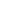 9、通风系统设计要求9.1、设计参数系统工作条件：温度-15至55℃；湿度：≤80%下正常使用。主风管风速：10-14m/s；支风管风速：8-12m/s；任意一台或多台通风柜的提拉窗开启到最大的时候，面风速为安全面风速：0.3-0.5m/s。1200通风柜/密闭通风罩:风量300-1500 m3/h；1500通风柜:风量380-1900 m3/h，1800通风柜:风量460-2300 m3/h；9.2、设计要求通风系统应根据所需改造的实验室通风设备分布情况、建筑物结构特点、系统设计参数和控制方式要求等择优设计；同一房间或相邻房间的通风设备应尽可能经同一系统进行排风。通风系统为末端静压定风量变频控制系统(PID变频控制方式)，每个控制点配一个控制面板,开启系统中的任意几个通风末端控制开关，为维持管道内设定的压力平衡,风机均可按对应的设定频率运行，保证通风柜面风速保持0.3-0.5m/s左右。为保证通风设备排风量符合设计要求，并且可以实时调节，每套系统的每个支线管路设手动调节阀,以平衡各通风点的排风量；用户可以选择性的切断室内水平排风管道上的风阀，当一个排风系统中的所述风阀中的一个或多个被关闭或打开的时候，变频器必须有相应的频率变化（及风机转速有明显调整效果）；当一个排风系统中的所述风阀被全部打开或者全部关闭时，变频器的频率变化范围应该达到15～20赫兹的变化量；系统风阀和风机整体联锁，实现气流的有序流动，平衡系统风量，防止气流反串、倒流。为保证通风设备所需的面风速，减少系统阻力和噪声，降低能耗，风管管径应完全满足管内风速参数要求；通风系统的主管道应由管道井内上引至楼顶风机排放。每间实验室的通风控制开关均设有启用指示灯。由于大型离心风机在运行时振动较大，风机应固定在混泥土基座上，风机与基座之间采用弹簧减震器或复合减震器及橡胶减震垫；为防止风机震动通过风管传入室内，风机与管道之间应采用柔性软接头，主风管上安装专用消音器,以减缓风机运行时产生震动和噪声。为达到消防要求，各通风系统支风管进入风井的位置均安装70度防火阀，当室内产生高温气流超过70度，防火阀自动关闭，以免引起串流。通风系统的风机控制系统集中安放在屋面楼梯口的墙面上，若安放在外墙，需在楼梯口的雨遮下，采用砌砖墙等措施遮挡风雨。9.3、管道静压差控制系统采用静压传感自动变频控制，静压传感自动变频控制可以根据开启通风设备的数量变化，将其感应到的静压转变成4-20mA（或0-10V）的电信号输入变频器从而自动调节风机频率，使风机的抽风量与实际所需排风量相匹配，从而确保排风效果，达到节能节噪的效果；持续监测管道内的压力变化，通过调节变频器从而调节风机转速来恒定管道内压力；控制系统在0.1秒内连续探测到压差变化并输出控制信号，直接测量并数字显示管道静压状态；运行中风机故障停机时，立即发出故障报警信息；功能要求：（1）保持恒定的静压力、降低风机成本；（2）直接的压力测量提供持续准确的测量；（3）声音及显示报警。（4）变频排风系统设备材质要求:选用优质的元器件，稳定运行寿命大于5年。阀体选用耐强酸强碱的材料。9.4、变频控制方式控制器收到一个来自BMS的指令或一个干接点信号输入后，从预定的最低频率开始启动，连续不断地增加输出信号直到风机地运行速度能满足系统对静压的要求。控制器探测到静压变化之后，立即改变风机转速维持风道到静压的设定点。风机变频控制见下：排风机变频。10、噪声控制设计根据国家标准，实验室室内通风噪声须控制在62dB(A)以下，为此在所有通风系统风机入口处设置消声装置。为了降低噪声，本设计中选用阻抗式消声器进行系统消声。选用的消声器全部采用专业针对实验室废气排放系统消声，按照国标701-6型基础上改型设计，消声器具有下列优点：消声器壳体整体采用玻璃钢材质，防雨、抗腐蚀；消声器内玻璃丝布和超细玻璃吸声棉并用不锈钢丝网加固，消声材料不易损坏和被气流吹走，同样抗腐蚀、使用寿命长；消声器内管截面的突变和内外管之间的膨胀室所构成的外壳呈矩形，消声棉厚度不小于100mm，对中低频及高频有较大的消声作用；消声器整体成正圆体或矩形，外形美观大方，安装、维护、更换相当方便，并可根据现场情况和客户要求作任意形状，不受施工场地的限制；消声器进口尺寸与风机出口一致。11、减振设计由于离心风机运行时振动较大，为使风机运行时其振动不至于影响周围环境，必须对风机采取减振措施：风机底座采用混凝土基础，在风机底座与混凝土之间采用弹簧减振器或橡胶减振垫减振。在风机进风口安装软接头，可使风机运行时所产生的噪声和振动不至通过风管传递到各层实验室。12、电动风阀类型：电动密闭碟阀；材质：PVC制作；调节范围：0～90度任意调节；性能：与通风柜控制面板连接，与风机联锁，可实时调节、显示风阀角度，改变系统风量；配电：电压220V，频率50HZ。13、软连接类型：柔性软管；材质：柔性PVC弹簧管；厚度：≥4mm。性能：能补偿轴向、横向、角向热膨胀和安装误差，无反推力，具有消声隔震功能。14、消声器类型：阻抗复合式消声器；材质：外壳采用玻璃钢制作，内衬消音纤维片。连接方式：法兰连接或承插连接；性能：可有效降低噪声15～20分贝。15、变频器采用正弦波PWM控制方式的变频器，低速额定转矩输出，超静音稳定运行。内置PID功能可以方便地实现PID闭环控制，也可以采用数字化可编程方式运行，通过RS-485计算机网络接口及监控运行软件，可方便实现计算机的联网运行。修改变频器的功能参数，控制变频器启动停止，监视其运行状态，实现实时保护，高可靠运行，并显示简明的故障诊断信息，帮助用户确定故障原因，节能运行，可以最大限度地提高电机功率因数和电机效率。16、管道施工要求16.1、施工要求室内所有管道全部采用消音PVC管道，内壁光滑，外形美观，不易老化，防腐蚀耐酸碱，法兰连接稳固密闭；通风管道安装应美观，与吊顶和墙面有机结合；为了管道的牢固，每隔1米安装一个固定支架。16.2、施工要求所有的通风管道美观；施工中严格遵守操作规程，保证人员跟设备的安全。16.3、验收标准实验室通风管路完工后，需达到以下要求：整个通风管路美观大方，布局合理，支撑牢固；所有风阀开关正常；每个工作口的风速能够达到要求。17、电线电缆低压电线和电缆，线间和线对地间的绝缘电阻值必须大于0.5MΩ；电线、电缆接线必须准确，并联运行电线或电缆的型号、规格、长度、相位应一致；电线电缆符合国家强制性认证标准；电线电缆应符合国家相应标准。18、配电箱：优质品牌配电箱，外壳采用优质冷轧钢板压制而成，后经环氧喷涂制成。19、实验室废气处理有机废气处理系统是由废气收集管网、活性炭吸附、风机排放管组成。有机废气被管网中的集气罩抽取后经管道集中输送至活性炭箱进行净化处理。处理后的洁净空气各项指标均达到标准要求，经由排放管进入高空大气当中。无机废气处理系统是由废气收集管网、净化喷淋塔、风机排放管组成。无机废气被管网中的集气罩抽取后经管道集中输送至净化喷淋塔进行净化处理。处理后的洁净空气各项指标均达到标准要求，经由排放管进入高空大气当中。（十八）玻璃钢离心风机1、风机，处理风量：6840-12720m3/h；风压：1230-710Pa；功率：4KW。2、风机选型及系统参数与2.2KW玻璃钢离心风机一致。（十九）流动注射分析仪1.仪器原理1.1利用流动注射（FIA）的原理：样品与样品之间，样品与试剂之间，无需加入气泡，无需达到物理混合和化学反应平衡状态即可重复测定，实现快速准确地分析。2.仪器用途2.1用于测定地表水、地下水、饮用水和环境水中的挥发酚、总氰化物/氰化物、阴离子表面活性剂、氨氮。3.技术规格及要求3.1仪器为一体化设计，一台分析通道包括一个12道蠕动泵、一个水平化学分析模板，一个双光束检测器，以及化学分析模板配套的温度控制器、分析通道控制电路。通道之间电源、蠕动泵和检测器等不共用，彼此完全独立。3.2所有化学方法模块无需使用压缩气体操作；所有管道必需使用PTFE塑料管,用户可自行更换。3.3不同分析通道模块包括相应的在线加热、消解、蒸馏、冷凝、萃取、还原等系统，所有系统在分析通道模块上实现，不需要额外配置其余装置。3.4在线加热采用内置加热、蒸馏、紫外消解装置。在线蒸馏和在线萃取采取膜分离装置，采用0.2μm孔径PTFE膜进行相分离。在线冷凝采取内置式电子冷凝装置，无需循环冷凝水装置。（提供相关证明文件并加盖投标人公章）3.5自动进样器：分体式结构，配置不少于158位双针自动进样器。自动进样器包括样品池、样品针清洗池、载流池和管路清洗池，具备进样针扎偏保护、进样针自动清洗、清洗液自动补充等功能。一个自动进样器可同时受两个模块同时控制。（提供相关证明文件并加盖投标人公章）3.6蠕动泵为十二道整体压块式设计，泵速：0-100r/min连续可调。可调压力式蠕动泵，具备压力调节装置，保证长时间进液稳定性，提高检测精度。（提供相关证明文件并加盖投标人公章）★3.7仪器配套的化学流路元件都固定在化学流路板上，化学流路板呈水平设计，不采取倾角放置，有利于观察化学反应情况，防止倾角产生的蠕动泵进液问题，防止漏液或面板上液体回流至蠕动泵，避免蠕动泵腐蚀。(提供相关证明文件并加盖投标人公章)▲3.8可升级智能流路控制系统，可在一台设备上实现多种方法（3-16种方法）自动化分析检测。（提供相关证明文件并加盖投标人公章）3.9仪器采用双光束检测器，每个通道都包括一个专用的检测器，波长范围340-1100nm，噪音：＜0.0006Au，漂移：＜0.001Au，还包括一个流通式比色皿，光程10-30mm可选。3.10采用自适应光学系统，根据检测方法波长自动调节，同时根据波长可自动增益调节光强，使光学系统达到最佳条件，大幅降低基线噪音、漂移，增强检测灵敏度。（提供相关证明文件并加盖投标人公章）3.11软件：工作站具有实时监控仪器各种参数状态的功能，同时对异常状况报警提示。仪器具备自动状态监控功能，各检测处理单元实时状态可视化显示（提供软件截图、著作权并加盖投标人公章），同时具备自我诊断功能。3.12用网线进行通讯，通讯更加可靠，避免串口或者USB连接过程中软件容易死机导致检测数据丢失，且无需在计算机安装电路板。4.检测指标：4.1分析项目：挥发酚4.1.1方法原理：在线蒸馏4-氨基安替比林光度法4.1.2特别要求：膜分离在线蒸馏装置，内置式电子冷凝装置4.1.3线性范围：0.002-0.2mg/L（最高5.0mg/L应分段测量）4.1.4检出限:<0.0003 mg/L4.1.5精密度：≤1%4.2分析项目：总氰化物4.2.1方法原理：在线蒸馏异烟酸-巴比妥酸光度法4.2.2特别要求：膜分离在线蒸馏装置、在线消解模块4.2.3线性范围：0.002-0.2mg/L（最高10.0mg/L分段测量）4.2.4检出限：<0.0005mg/L4.2.5精密度：≤1%4.3分析项目：阴离子表面活性剂4.3.1方法原理：在线萃取亚甲基蓝光度法4.3.2特别要求：双在线膜分离装置4.3.3线性范围：0.025-1.0mg/L（最高10.0mg/L分段测量）4.3.4检出限：<0.012 mg/L4.3.5精密度：≤2%4.4分析项目：氨氮4.4.1方法原理：水杨酸光度法4.4.2线性范围：0.01-5.0mg/L（最高20.0 mg/L分段测量）4.4.3检出限：<0.005 mg/L4.4.4精密度：≤2%5.仪器配置要求（二十）微波消解仪1.应用范围主要用于实验室中各种样品的消解前处理，为原子吸收（AA）,等离子发射光谱（ICP），ICP-MS等制备样品。用于食品、药品、化妆品、环境样、矿物、地质、聚合物、金属、原油、陶瓷、电子废弃物、废水等等各种样品金属元素分析的样品前处理即样品消解，保证安全及样品的数据有效、完整。2.技术要求2.1工作条件2.1.1电源：220VAC±10%,50Hz 15A；2.1.2环境温度：10-40℃；2.1.3相对湿度：20%-80%RH；2.2仪器性能及参数2.2.1投标人具有微波仪器生产ISO9001证书，（提供相应证书并加盖投标人公章）2.2.2微波源采用专业磁控管，微波能量垂直双向波导三维输出，匹配谐波功频，保证微波能量场均匀。2.2.3零耗材整机设计：从用户角度出发，摒弃了传统微波消解仪器中防爆膜、密封碗、密封圈等耗材的设计方式（需提供证明材料并加盖投标人公章）；2.2.4主机外壳采用金属壁封闭的矩形工业级谐振腔与安全门，在危险出现的时能自动平行弹出，提前释放横向冲击波；2.2.5腔体全不锈钢结构，多层防腐特氟隆涂层，有防爆性能及安全报警装置，可耐400℃高温。2.3操作系统：★2.3.1仪器内置防腐涂层电容式触摸控制屏，TFL-LED(800×600)彩色，采用开放式操作平台，可实现一键式消解,中文操作界面,内置多种GB等通用方法,,用户可编辑，存储，修改和删除特定样品的应用方法。主机可实时显示温度曲线图，压力曲线图，功率曲线图，实时监测并显示全部罐内样品溶液的温度和压力（提供可实时监测每个消解罐内温度和压力材料证明并加盖投标人公章）2.3.2可任意编辑、修改和存储255种消解程序，每种方法的消解程序可设10个消解步骤。设有（帮助界面），详细系统的介绍了多种常见问题及故障处理方法，用户可自行迅速及时地参阅相关问题的分析处理方法2.4控制系统：▲2.4.1高频双光路非接触双红外温度控制系统可以检测所有反应罐内溶液的温度（≥40个），底面红外传感器不受液面高度影响，控温范围50-400℃2.4.2非接触时高精度光纤扫描测压全系统：能够精确监控每一个消解罐内的压力值，任何压力罐压超压后可实现自动泄压，自动泄压完可自动还原密闭状态。2.6安全控制系统2.6.1安全控制系统2.6.1.1多种主动安全保护功能：、度监测功能、过温及温度骤升保护功能、压力监测功能、过压及压力骤升保护功能、仪器故障监测提示功能、开门暂停保护功能、异响监测功能、急停按钮保护等。2.6.1.2电子电路:具有故障自检系统，仪器工作中具有自动报警和停机系统；2.6.2被动安全控制系统2.6.2.1多重电磁辐射屏蔽，防爆安全门，单向晶体和热导体吸收技术，保证了微波的均一性和仪器的安全；2.6.2.2微波泄露检测：具有单项循环晶体，零负载运行状态下防止微波的泄露.2.7消解罐组件：1)同时采用双重泄压方式，保证操作安全和样品完整性。2)外罐为高强度宇航复合纤维材料PEEK+混波纤，最大耐压20Mpa.3)单独风冷的时间少于15min，冷却过程中禁止带压操作，避免危险。4）内罐材料，工作温度≥250℃，工作压力≥6Mpa，反应容器体积≥100mL。5)每批次处理量≥40个容器配置要求:微波消解仪1套中红红外温度控制系统1套一体化控制和操作系统1套全罐压力监控系统1套消解罐组件：40位消解罐转子，40位独立消解罐56孔赶酸仪1套（二十一）全自动固相萃取系统1技术参数要求：1.1全自动完成固相萃取的全过程，包括萃取柱的活化、上样、淋洗、吹干、洗脱等，。1.2并行通道数量：≥2通道,可同时自动处理不少于2个样品，实现各通道的同时活化、上样、洗脱，提高工作效率。本机可升级至8通道，实现8个样品同时处理。1.3可连续自动化处理不少于16个样品，整个处理过程不需要任何人工介入，完全达到全自动化要求。1.4处理样品体积范围：0mL－60L，配置大体积上样组件，可连续自动处理大体积水样不少于16个。1.5可配置10ml、20ml、60ml、80ml等多种样品架及收集架，另有带尾管的40-1ml浓缩杯可选，样品架及收集架可与同品牌的平行浓缩仪、凝胶净化系统通用，满足实验室各种应用方法需求。1.6可全自动连续处理标准的1ml/3ml/6ml/12ml/20ml萃取小柱，整个过程无需人为干预，最大限度提高工作效率。1.7可支持串柱功能，最多可支持32支固相萃取小柱。兼容6mL和3mL。1.8可使用标准的免疫亲和柱（适用于黄曲霉毒素等应用），并且连续自动处理。★1.9 SPE柱上采用独特的膜片式弹性密封技术，独立的顶部弹性密封垫不会产生柱插杆密封模式反复使用而造成的交叉污染问题。同时也避免了硬质密封盖密封不严、进样针易损坏的问题。1.10仪器采用高精度陶瓷泵，可实现连续无间断自动液体输送，流速：0.1-10mL/min。避免注射泵来回抽吸造成的交叉污染和切换阀故障率高的缺陷。1.11双针结构，采用单独的移液上样针与柱密封针，液体样品沿单向流路设计运行，双针特殊防腐处理，可最大程度的清洗系统管路，解决了缓存管式流路残留和交叉污染的问题。1.12多功能柱密封针可适配不同规格固相萃取柱，避免使用不同规格萃取小柱时进行更换不同规格柱塞的操作，可在同一个软件方法序列中连续不间断处理1ml/3ml/6ml/12ml等不同规格的萃取小柱而无需任何手动操作，须提供证明图片并加盖投标人公章。1.13上样针具有液面追随功能：采用非接触式流体传感器在吸液过程中实时监测,可以在吸液的同时进行液面探测，跟随吸液时不断下降的液面，保证进样针与液面的最小接触。同时非接触式传感器可避免浸入式传感器带来的交叉污染。1.14做大体积样品时，对1L体积以上的样品瓶依然具有喷淋清洗样品瓶功能，实现大体积样品的真正完全上样而没有任何样品损失。1.15上样瓶为隔垫密封瓶而非普通的开口试管，上样针可进行隔垫穿刺，避免有机溶剂挥发。上样针具有自动喷淋清洗样品瓶功能，并将清洗液完全转移至固相萃取柱中，实现样品的真正完全上样，无样品损失。1.16溶剂管理系统标配8种溶剂接口，标配1L溶剂瓶7个，2L溶剂瓶2个，系统可供使用的溶剂瓶体积不受限制，可选4L以及更大体积定制。1.17四种废液接口，包含废水、一般有机废液、剧毒废液和含氯废液通道，实现废液的分类收集。1.18整个固相萃取系统采用避光设计，可适用于对光敏感的样品进行固相萃取，例如样品中亚硝胺类物质的萃取等。1.19整机系统密闭设计，且自带通风系统，实验中挥发的有毒有害气体可通过风扇，从通风管路排出，无需放置于通风橱中，节省了实验室宝贵的通风厨空间，保护实验人员。1.20系统内置照明和双摄像头，利用本机监控摄像头，通过本机控制终端可以实时观察到仪器内部的运行状态。1.21本机软件控制，15.6寸超大触屏工作站，可触屏控制，本机自带USB接口，也可外接鼠标键盘控制。1.22工作站软件适用于windows操作系统，可对仪器各部分进行实时反控。图形化界面设置，实时显示工作状态。1.23集成化的网口通讯，最大限度的保证仪器运行数据的安全、可靠、不丢失。1.24具有批处理功能，可进行批表编辑、插入、删除、保存、暂停等功能。1.25具备溯源功能，可根据日期查看工作日志。2仪器配置需求2.1全自动固相萃取系统主机（包括以下部分：）1套2.1.1移液针4根2.1.2高精度陶瓷泵2个2.1.3本机监控摄像头2个2.2 6mL萃取柱载架（80位）1个2.3 500mg/6ml C18U密封固相萃取柱（30个/包）1包2.4 6ml萃取柱密封盖（100个/包）1包2.5 20mL样品管架（64位）1个2.6 20mL收集管架（64位）1个2.7 20mL样品管（100个/包）2包2.8 1L溶剂瓶及瓶口适配器7个2.9 2L溶剂瓶及瓶口适配器2个3.10 2L溶剂瓶放置架1个3.11附件包（包括排风管、液路接头等）1套3.12全自动固相萃取操作系统（包括安装光盘）1套（二十二）氮吹浓缩仪1技术参数：★1.1利用水浴加热、氮吹对样品进行快速浓缩，不少于32位样品同时浓缩。1.2浓缩过程中，氮吹针可随液面自动下降，并可在浓缩结束后自动升起，保证浓缩效率更高，使用更方便。1.3标配两种不同的氮吹针，细氮吹针适合于小体积浓缩过程，可节省浓缩过程中的氮吹气量；粗氮吹针更适合体积较大时的浓缩过程，可有效提高大体积样品浓缩的效率和平行性。1.4氮吹针双模式控制，既可根据程序自动升降氮吹针，也可使用实体按钮手动控制氮吹针调至任意位置。1.5氮吹压力程控自动调节，不受通道开关数量变化的影响，精准，高效，实用，方便。1.6氮吹管快换设计，共4通道氮吹，每个通道的氮吹管可整体拆卸，方便快捷的更换成其他位数的浓缩通道，方便拆卸清洗。氮吹管上的单个氮吹针也均可方便的拆卸安装，方便不使用时用堵头堵上，节省氮气，操作方便。1.7具有专用氮吹针抬升设计，在无电状态下，可手动抬起氮吹针，顺利取出样品管架。1.9浓缩仪前部开窗，并具有照明功能，浓缩过程可视，无须打开上盖后观察是否浓缩到期待体积的繁琐操作。1.10经典上翻盖式设计，避免抽屉式移动设计导致氮吹针位置对不准。1.11固定式水浴槽，防止移动式水槽运动时引起水浴飞溅，防止水浴槽长时间移动造成滑轨损坏。1.12水浴盆采用全身PTFE涂层防腐蚀防生锈工艺，提高仪器的耐用性和寿命。1.13可使用10ml试管、15ml离心管、50ml离心管等多种通用规格的管架，并提供管架定制服务。1.14可选配2mL GC/LC小瓶的专用浓缩支架，可以直接在小瓶上进行氮吹。1.15与同品牌固相萃取产品收集架通用，无需转移样品1.16具有强力排风装置，风扇及相应管道1.17水浴方式加热，控温方式：PID；控温精度：±1℃；控温范围：室温~100℃，显示值基本误差：小于0.5%。1.18具有水位超限报警，压力超限报警，方便安全。过热保护组件可有效防止水箱干烧，过载保护组件杜绝意外漏电，更加安全。1.19浓缩状态时，上盖会自动锁定，打开上盖时，浓缩仪会自动断气。1.20本机具有人机交互界面，7寸触摸彩屏，界面友好，易于操控。可以通过触控屏随时开始、暂停或停止任意一排氮吹，可以通过本机触屏设置氮吹针下降速度，浓缩时间，氮吹压力等参数，并实时显示加热温度和压力。2供货配置2.1浓缩主机单元，32位氮气出口1套2.2氮吹管套件（每套含8个氮吹针、2个密封O型圈）4套2.3备用氮吹针（21G）5包2.4备用氮吹针（19G）24根2.5氮吹管密封圈8个2.6长排气管3米2.7排水管套件1套2.8堵头32个2.9喉箍1套2.10氮气接头组件1套2.11 PU管5米2.12配套浓缩管支架（含相应样品管）1套2.13专用工具及说明书1套（二十三）低本底α/β测量仪（双通道）1、技术指标：▲1.1、探测器技术：主探测器采用塑料闪烁体与光电倍增管等组成，结构简单，体积与实际空间占用小的特点；反符合探测器外观形状为方形，宜于降低仪器本底，用于提高探测效率和降低串道比,反符合效率＞99%。提供佐证本技术的证明文件，复印件加盖投标人公章。1.2、铅室技术：为保证仪器的长期稳定性，其结构设置合理，使用灵活性，主要用于低本底αβ测量仪屏蔽外界放射性干扰的屏蔽铅室1.3、仪器对于90Sr-90Yβ源的2π探测效率比≥58％时，本底≤0.10cm-2min-1；1.4、仪器对于239Puα源的2π效率比≥85％时，本底≤0.003cm-2min-1；1.5、α／β串道比：α进入β道≤2.5％，β进入α道≤0.3％；1.6、KCLβ源、241Amα源标准物质各一个。1.7、采集模式：具有核脉冲峰值采样装置，可断点续采，即用户随时暂停、随时继续采集。1.8、采用免驱动的USB接口，具有极强的兼容性，独立计算机操作平台，无需气源耗材，非热敏打印。1.9、操作系统：可配任意型号的计算机，测量程序汉化，操作过程有中文提示，自动完成测量程序并打印结果，获低本底αβ测量仪分析软件V1.0。1.10、分步送样技术：可同时也可单独测量样品，分别给出两个样品中的总α、总β的活度浓度，具有托盘式有气流，光照要求的送样，其结构简单，可提高测量的灵活性和仪器使用效率。1.11、高压调节要求：采用程控高压调节,仪器的αβ测量软件由计算机程序控制主探测器和反符合探测器高压阈值调节,非机械旋钮控制。1.12、工作条件：绝缘电阻≥2MΩ，耐压绝缘度＞1500V。使用环境温度5-40℃，相对湿度＜90%。电源：交流220V±10%，50HZ，功耗≤20W。1.13、本底计数：低本底（对α<8cp6000s，对β<230cp6000s）1.14、稳定性：24h内，本底计数率变化应在平均计数率±3δ范围内，其中δ为本底计数的标准误差。1.15、控制装置技术：具有并行高速处理，实时同步处理多路信号，且扩展方便，集成度高，提升设备稳定性。1.16、制造企业参与制定过相关放射性检测标准1.17、低本底α/β测量仪属强检器具，又涉及民用饮用水的核安全事宜，故投标产品投标人必须同时具备《制造计量器具许可证》、《辐射安全许可证》、《放射源豁免证明函》及环境保护部豁免备案公告射线装置与射线同位素证明文件。2、仪器配置：2.1、标准机柜带散热系统1套。2.2、测量仪主机1套：含主探测器2个、反符合探测器1套2.3、αβ标准粉末源1套（附带国家一级校准证书）。2.4、样品盘100个2.5、上下屏蔽铅室1套；2.6、仪器连接线1套2.7、品牌电脑和激光打印机1套2.8、低本底αβ测量仪设备专用软件1套2.7、仪器计量检定证书1份2.8、产品使用说明书1份2.9、产品合格证、装箱单各1份2.10、提供该产品分析系统与脉冲采样装置相关证书复印件，投标时需提供投标人盖章证明文件复印件。2.11、《制造计量器具许可证》、《辐射安全许可证》及环保部备案并公告《放射源豁免证明文件》盖章复印件各一份。水样蒸发仪1、功能要求1、蒸发与灰化功能一体化，过程一键启动，无人值守，无需蒸发后再进入马弗炉灼烧即可完成水样品处理；2、可同时处理四个样品（可扩展），各路样品独立控制、互不干扰；3、工业级8.4英寸真彩宽温触摸电容显示屏，支持多点触控；4、采用PID算法精准控温，快速恒温加热；5、采用滴水蒸发进样，自动控制进样速度和加热功率，实现恒定液位蒸发加热；6、控制软件具有定量蒸发、高温灰化、管道清洗等处理功能；7、蒸发温度、进样体积、灰化温度、灰化时长、滴水速度可调节8、操作步骤、运行状态、故障报警均具有声光提示；9、大功率涡轮排风系统，加快蒸发速度，减少酸性气体对仪器和工作环境的腐蚀；10、双重过流保护、过热断电保护、面板隔热防烫，多重防护设计保护，使用安全。11.水样蒸发仪属于低本底α/β测量仪前处理设备，同时低本底α/β测量仪属强检器具，又涉及民用饮用水的核安全事宜，因此水样蒸发仪制造企业通过了《质量管理体系认证》、《环境管理体系认证》及《职业健康安全管理体系认证》(证书认证范围覆盖的产品内容及其过程须同时包含(低本底α/β测量仪)及（水样蒸发仪））或投标人取得国家卫生部涉水许可批件。2、技术参数2.1、蒸发温度：0~100℃、精确度：±2%2.2、灰化温度：0~500℃、精确度：±5%2.3、蒸发速度：3~4小时（2L水样，蒸发完成自动进入灰化阶段）2.4、蒸发皿容积：400ml2.5、0~15L，自动注水，全过程无人值守2.6、整机尺寸：651*600*566mm,长宽高2.7、工作电源：220V±10V，50Hz2.8、整机重量：45KG2.9、使用环境温度：-10~60℃，相对湿度＜90%2.10、整机功耗：≤3.5kW（二十四）全自动热解吸脱附仪一、技术指标1.1全自动热解析，热解析浓缩仪和自动进样器为一体机，内置捕集阱，为二次解析仪，兼容3.5英寸和4.5英寸多种解析管。符合HJ 734-2014、HJ 583-2010、GB18883-2002、ISO16000-6、VDA 278等国内相关标准中对热脱附（热解析）仪器的要求。1.2高温阀箱阀耐受温度不低于350°C，可满足VOCs以及SVOCs测定。▲1.3捕集阱支持多种填料，内涂层惰性不锈钢，无活性位点，避免石英材质容易损坏问题。支持预解析、预加热等多种模式。★1.4捕集阱具有预解析聚焦功能，将分析物机械地限制在极小的空间内以利于聚焦。预解析时进样阀关闭，预解析过程结束后开启解析模式，进样阀保证快速转移全部样品，分析物瞬间进入色谱柱，保证锐利峰型，提高灵敏度。1.5支持捕集阱反向老化，全面清除残留分析物，防止捕集阱污染残留1.6具有样品分流功能，支持分流比任意设定，满足标准中职业卫生样品、固定污染源高浓度样品的测试需求。可全面保护捕集阱以及气相系统，避免受高浓度样品污染产生的残留问题。1.7传输线最高温度不低于350°C，避免高沸点物质出现冷点1.8具有自动泄漏检查功能，确保系统在样品解析之前的气密性。开机自检，电子感应且具有全自动泄漏检查功能，电子记录1.9可选气体内标添加功能，可以安装于TD1000热解析系统，用于测试时内标添加1.10标配1/4"x 3.5"不锈钢热解析管，吸附剂填料Carbograph2/Carbograph1/Carboxen，Tenax TA，支持其他多种规格解析管可选1.11高精密XYZ三维机械臂自动进样器，通量不低于72位，三个独立可移动样品架1.12自动进样器具有光学传感器，可监测解析管的状态，保证准确无误抓取1.13创新设计解析管气密金属室，通过自动进样器抓取解析管密封装置，添加紧急样品非常容易方便。创新密封方式，可重复使用密封件，无耗材，成本低1.14进样过程无需通过进样针，避免了针穿刺进样出现的冷点问题，影响结果准1.15系统可自动进行解析管的老化，可实现72位连续老化。可以选择在每支样品管完成测试后立即老化，也可将样品管批量老化1.16运行中的样品序列表可动态编辑，可添加、取消样品或者调整方法1.17对同一根样品管进行连续多次热解析，检测样品在不同温度下所释放的物质1.18软件可兼容Microsoft Windows XP3、win7、win10操作系统，为用户提供完整的访问方法编辑器和序列表，软件具有解析管长度校准功能。二、配置清单2.1全自动二次热解析主机（含72位自动进样器、捕集阱）1套2.2分流模块1套2.3 1/4"x 3.5"碳分子筛解析管，1个/套10套2.4 1/4"x 3.5"Tenax TA解析管，1个/套10套2.5传输线1根2.6操作软件1套2.7操作说明书1份（二十五）液相色谱仪一、性能指标1.四元梯度泵：1.1.串联式双柱塞往复泵，流量准确度<1%；非皮带传动；1.2.20～100μL自动连续可变冲程，最大冲程必须达到100μL，主动电磁阀控制，可在软件中设定。提供相关证明文件并加盖投标人公章1.3.可设置流量范围：0.001～10mL/min，增量0.001mL/min1.4.流量范围：0.2-10ml/min1.5.压力范围：0~600bar（流量≤5mL/min）；0~200bar（流量5~10mL/min）1.6.压力脉动：在压力>10bar，1ml/min异丙醇时，幅度<2%（典型<1.3%），或者3bar，以大者为准。1.7.流量精密度：≤0.07%RSD或者≤0.02min SD，以大者为准。基于恒定室温下的保留时间。1.8.流速准确度：±1%或者10μL/min，以大者为准，在100bar泵送脱气的水。1.9.梯度洗脱：四元低压混合。0-95%或者5-100%用户可选择。1.10.组分精密度：<0.2%RSD或者<0.04min1.11.滞后体积：600-900μL。1.12.▲内置在线真空脱气机，实时监测真空腔压力变化，保证及时高效的脱气操作。提供相关证明文件并加盖投标人公章2.高性能自动进样器2.1.采用高压、阀进样技术2.2.使用微型计量泵准确控制取样体积2.3.进样体积：0.1-100μL,增量为0.1μL2.4.进样准确度：±1%2.5.进样精度：<0.25%RSD2.6.交叉污染：<0.004%(氯己定)2.7.最大操作压力：600bar2.8.控制功能：柱前自动衍生程序，自动洗针程序，柱前样品自动稀释，自动混合，取样及进样速率2.9.★样品位数：不少于132位2ml标准样品瓶位，提供相关证明文件并加盖投标人公章2.10.样品粘度范围：0.2~50cp2.11.pH范围：1.0～9.53.智能化柱温箱3.1.控温范围：室温以上5-80？C3.2.柱容量：2根30cm色谱柱或4根15cm色谱柱3.3.温度稳定性≤0.15？C；3.4.温度准确度≤0.8？C4.紫外可变波长检测：4.1.检测类型：双光束光度计4.2.光源：氘灯4.3.波长范围：190～600nm4.4.光谱带宽：典型6.5nm4.5.光谱：停流扫描4.6.波长校正：使用氘灯谱线进行自校正，内置氧化钬滤光片进行验证4.7.波长精确度：±1nm4.8.基线噪音：±0.25×10-5AU（230nm，1mL/min甲醇）4.9.基线漂移：1×10-4AU/h（230nm，1mL/min甲醇）4.10.线性范围：>2.5AU4.11.最快采样速率：120Hz4.12.时间编程：波长，峰宽，氘灯开/关，信号自动回零，峰反转，采样时间4.13.具备双波长模式：采样速率：2.5 Hz；基线噪音：±0.8×10-5AU（230nm，1mL/min甲醇）4.14.时间编程：波长，峰宽，氘灯开/关，信号自动回零，峰反转，采样时间5.荧光检测器：5.1.可编程单波长（激发和发射）荧光检测器5.2.光源：长寿命闪烁氙灯5.3.灵敏度：蒽在250nm激发波长400nm发射波长，的最低检出限（LOD）为10fg；5.4.脉冲频率：单信号模式296Hz;经济模式74Hz5.5.激发单色器：凹型全息光柵,200~1200nm波长范围,带宽20nm；发射单色器：凹型全息光柵,200~1200nm波长范围,带宽20nm5.6.实时信号：可同时输出4个激发或发射波长的实时检测信号5.7.时间编程参数：响应时间，PMT增益，基线归零，光谱参数5.8.光谱采集：激发和发射光谱，扫描速度28ms/数据点（0.6s/光谱200-400nm，10nm步长）5.9.步进：1-20nm5.10.波长重现性：±0.2nm5.11.波长准确性：±3nm5.12.流通池：8μL，最高耐压20bar（2MPa），石英材质5.13.最大数据采集速率：145Hz6.仪器控制及数据处理系统：6.1.硬件：与仪器适配商用计算机和激光打印机6.2.软件：Windows操作环境中运行，具仪器控制、数据采集、数据分析、结果报告等基本功能6.3.液相色谱软件符合GLP/GMP的要求6.4.具有安全和仪器维护功能：实现软件对硬件的保护和故障诊断6.5.泵：泄露检测，输出泄露信号立即停止泵工作；记录泵杆运动次数，预知柱塞杆密封圈磨损情况，进行预防性维护，纪录维护和出错信息6.6.自动进样器：泄露检测，输出泄露信号立即停止泵工作，记录进样针数，纪录维护和出错信息6.7.柱温箱：泄露检测，输出泄露信号立即停止泵工作，记录色谱柱信息6.8.检测器：泄露检测，输出泄露信号立即停止泵工作，记录氘灯使用时间，进行预防性维护，纪录维护和出错信息二、配置要求1.1.四元泵1套1.2.在线真空脱气机1套1.3.自动进样器1套1.4.样品托盘1套1.5.智能化柱温箱1套1.6.紫外检测器1套1.7.荧光检测器1套1.8.色谱工作站软件1套1.9.色谱柱：Poroshell 120 EC-C18 4.6x100mm,2.7um 1根1.10.色谱柱：PS 120 HPH C18柱，4.6x100mm，2.7μm 1根1.11.光衍生器1套1.12.氨基酸柱前衍生分析方法包1套1.13.2ml样品瓶（含盖和垫）200个1.14.电脑、打印机1套三、售后服务1.供应商提供每周6天以上，48小时以上的400及800在线电话支持服务，2.仪器在调试通过后提供一年免费保修服务，仪器出故障之后响应时间为4小时以内，到现场时间为48小时以内。3.在保修期内，所有服务及配件全部免费。4.供应商能更及时地为用户提供备品备件。（二十六）电感耦合等离子体质谱仪一、仪器总体要求：1、仪器应用要求：本仪器要求能适用于应用领域广泛的各种样品的元素分析、同位素分析和元素形态分析任务，满足疾控、环保、地质、食品、金属、生物样品、化工材料分析等等。2、仪器工作环境2.1工作环境温度：15-30℃。2.2工作环境湿度：＜80%(无冷凝)。2.3电源：单相200-240V，50 Hz。3、仪器技术要求3.1仪器硬件3.1.1为了能够在碰撞或反应模式中引入质量筛选功能以实现更有效的多原子离子干扰去除效果，实现对复杂基体样品的准确分析，仪器供应商所提供的产品应具有两套可实现质量筛选功能的四极杆，提供结构证明材料。3.1.2雾化器：具备高雾化效率和耐高盐性能的同心雾化器。3.1.3雾化室：为了减少基体溶剂的引入量，抑制多原子离子干扰物的产率，同时消除温度波动对稳定性的影响。产品应配备具有半导体制冷功能的小体积旋流型雾化室，制冷能力须小于-8℃，且制冷温度越低越好。3.1.4蠕动泵：最高可调转动速度45rpm(每分钟45转)的四通道蠕动泵系统，以加快样品的引入和冲洗速度，使仪器具有更高的分析效率，同时保证更强的进样拓展能力；泵体应采用惰性材质制造，防止酸液滴落对滚轮的腐蚀。3.1.5炬管：采用无需手动连接等离子气，辅助气气路的卡式推入炬管设计，以方便日常更换维护且避免多次维护导致的漏气现象；可配置多种口径中心管的分体式石英炬管，用以降低炬管的后期使用成本，不接受一体式矩管。3.1.6中心管：可拆卸式中心管设计，方便用户针对不同样品类型选择并更换合适尺寸的中心管。★3.1.7等离子体可视系统：可以实时通过电脑显示器监控等离子体及锥口和中心管的状态，便于及时判断仪器是否需要维护。方便将ICPMS主机与控制电脑分开放置的用户直接通过控制电脑观察仪器运行情况并进行参数优化，提供现场验收。3.1.8仪器主机的气路部分均采用高精度的质量流量计控制(包括等离子部分气路和碰撞反应池部分气路)。3.1.9离子源：为获得更高的等离子体中心通道温度提高样品的离子化效率，仪器采用自激式全固态RF发生器驱动频率30 MHz；功率在400-1600W范围内连续可调，调节精度0.5W；为保证更好的稳定性，射频线圈采用水冷却技术。3.1.10具有工作线圈和接口的二次放电消除功能，采用无需屏蔽炬设计的虚拟接地技术，保证仪器最佳性能的同时减少不必要的消耗品——屏蔽炬。3.1.11接口：接口部分的设计应兼顾保护分析腔真空度和耐盐两个方面，避免采用对分析腔真空度有明显影响的大锥孔设计，采样锥口径应控制在0.9-1.2mm，截取锥口径应控制在0.5-0.7mm；同时配有不损失样品灵敏度的接口耐盐设计，可在高灵敏度情况下实现对25%盐度样品的连续稳定分析。采样锥与截取锥之间不得使用任何气体。3.1.12正交离子偏转聚焦系统：该系统应具备两个功能：3.1.12.1为避免分析腔内碰撞反应池和质量分析器的样品沉积，仪器应在接口后部配置一套正交离子偏转聚焦系统。通过电场作用使样品离子产生90°偏转并与未解离的中性粒子和光子实现完全分离，以降低仪器背景噪音；中性粒子和光子应通过分子泵排出而无需采用任何挡板技术阻挡，避免后期对该系统的维护，提供仪器设计和分离原理图证明；3.1.12.2该偏转聚焦系统应具备抑制离子束展宽的功能。可在系统内形成空间三维电场分布，保证样品离子在进行90°偏转的同时实现三维方向的离子束聚焦，抑制空间电荷效应带来的展宽，提高样品离子的传递效率进而保证仪器的灵敏度水平，提供仪器设计和三维压缩原理图证明材料。3.1.13四极杆碰撞反应池：3.1.13.1池体内部或池体的前端应具有一套可实现质量筛选功能的四极杆结构设计，不接受八极杆结构。针对不同的被测元素，该四极杆结构可通过控制软件分别自动给出相应元素所需的质量筛选区段，更好的去除二次多原子离子干扰或反应副产物；3.1.13.2为保证干扰去除效果，须具备独立的碰撞反应池结构，不得用在锥间通气体来消除干扰的方式替代；3.1.13.3池内可使用标准模式(STD模式)、碰撞模式(KED模式)和反应模式(CCT模式)进行干扰的消除和样品分析，每种模式都可通过平面四极杆设置带宽进行质量数的区段筛选以达到更优异的干扰消除效果；3.1.14 DA透镜：为了消除因碰撞或反应过程中由于电荷转移而二次产生的中性粒子，保证仪器具有极低的背景噪音，样品离子在通过碰撞反应池后可被DA透镜进行离轴偏转，将池内可能产生的二次中性干扰消除，提供仪器结构设计证明。3.1.15四极杆质量分辨器：纯Mo材料的长杆结构设计，提供双曲面电势场保证最佳的质量轴分辨率、丰度灵敏度；四极杆驱动频率2.0MHz，以获得更宽的质谱分析范围和更优异的质量轴稳定性。3.1.16四极杆具有可调分辨率功能，可以在同一方法中针对不同元素进行不同分辨率的设定，要求在一次样品测试中，四极杆在不同分辨率下自动切换，请提供软件演示图片或文献证明。3.1.17分辨率0.1-1.0amu可调（分辨率越小，分辨能力越强），调节精度0.01amu。▲3.1.18质谱范围：2-288amu或更宽，且仪器应具备分析286UOOO+离子的能力；3.1.19脉冲模拟双模式同时型电子倍增器两种模式可以自动切换，必须可以在一次进样过程中同时完成扫描和跳峰分析(定性和定量分析)，电子倍增器可对＜0.1cps或＞109cps的信号进行计数且两种模式分析过程中的驻留时间可达0.1ms。3.1.20等离子体炬位调整：由计算机控制步进电机进行三维(X，Y，Z方向)位置控制，步长调节精度0.05mm，参数存储于计算机软件中。3.1.21仪器应能够使用500W的冷等离子体进行样品分析，进行冷焰分析时无需使用屏蔽炬亦可保证冷等离子体的稳定工作及信号的灵敏度。要求在一次样品分析中能自动切换冷焰模式和标准模式，保证样品中所有分析元素(在二种不同模式中)一次进样完成分析。标准模式下无需使用碰撞反应池或冷焰技术，即可保证56Fe的方法检出限符合国内水质分析标准小于3ppb的要求。3.1.22对于高Cl和高Ca样品(5%HCl，200ppm Ca)中As元素的分析，可直接利用碰撞模式消除ArCl+和CaCl+离子对As元素的干扰并获得0.5ppt的检出限水平，无需使用O2或其他反应气体以及复杂的反应模式。3.1.23可利用纯H2气去除环境中C，N，O，H对Si元素的干扰，并获得0.3ppb的检出限。3.1.24仪器应对高盐度样品具有良好的耐受性。3.1.25能够满足从亚ppt级到百分级浓度的测定。3.2软件：3.2.1操作系统：品牌商用电脑(参数要求：数据工作站为P4 2.8GHz以上，4G内存，1T以上硬盘，20”液晶，48X以上光驱)，Microsoft？Windows xp或Win7，多任务，多用户系统软件。3.2.2全自动分析功能(启动关闭仪器,炬位调整,等离子体参数,离子透镜,标准等离子体条件与冷等离子体条件切换,标准技术与碰撞池技术切换等)。3.2.3实时数据显示，和实时报告显示。3.2.4要求拥有智能化软件包括：智能进样时间和智能冲洗时间，QAQC软件，可以满足EPA方法的QC要求，智能谱图解释软件。3.3真空系统：3.3.1分子涡轮泵抽力≥400LPS3.3.2泵油：采用长寿命全氟聚醚泵油（单瓶寿命≥2年）。3.4自动进样器：样品位≥240位4、仪器性能要求4.1标准模式下灵敏度。4.1.1中质量数(Y或In)：＞220Mcps/ppm4.1.2高质量数(Tl或U)：＞300Mcps/ppm4.2标准模式下(No Gas)随机背景：＜1cps(4.5amu),He模式随机背景：＜0.5cps(4.5amu)。4.3标准模式下，仪器信噪比>220M(1ppm中质量元素溶液，灵敏度/随机背景)。氧化物及双电荷：氧化物离子(CeO+/Ce+)＜2%；双电荷粒子(Ba++/Ba+)＜3%。4.4仪器检出限4.4.1轻质量元素：＜0.5ppt。4.4.2中质量数元素：＜0.1ppt。4.4.3高质量数元素：＜0.1ppt。4.5短期稳定性10min(RSD)：＜2%。4.6长期稳定性2 hr(RSD)：＜3%。4.7质谱校正稳定性：＜0.025 amu/24hr。四、基本配置5.1主机部分：5.1.1电感耦合等离子体质谱仪主机：1套(含同心雾化器、半导体制冷雾化室、自激式射频发生器、90度离子透镜、四极杆碰撞反应池、四极杆质量分析器、检测器)。5.1.2真空系统，包括机械泵和分子涡轮泵1套。5.1.3循环冷却水系统1套。5.1.4输入装置1台(参数要求：数据工作站为P4 2.8GHz以上,8G内存，1T以上硬盘，20”液晶，48X以上光驱)。5.1.5操作软件1套5.2备品备件：5.2.1采样锥1套、截取锥1套、嵌片3套5.2.2转接头2个5.2.3内标加入器1个5.2.4进样泵管：1包(12根/包)5.2.5废液泵管：1包(12根/包)5.2.6石英矩管2支，中心管2支5.2.7≥240位自动进样器1套5.2.8样品管1000个5.2.9调谐液1套；5.3配套配置：5.3.1输出装置1台(参数要求：黑白激光打印机、黑白打印速度：24ppm、最大打印幅面：A4)：1台5.3.2 15KVA延时1小时UPS 1台6.纯水器一套6.1.电阻率：18.2 M？.cm@25℃6.2.TOC:<5ppb6.3.流速:0.5L/min6.4.颗粒物（>0.22um）：<1/ml（配有0.22μm除菌终端过滤器）6.5微生物：<0.1cfu/ml（配有0.22μm除菌终端过滤器）6.6.离子截留率>94%6.7.有机物截留率（分子量>200）>99%6.8.细菌及颗粒>99%6.9.流速3L/h@25℃6.10.可制备无核酸酶和无热源的超纯水：Rnases<1 pg/mL;Dnases<5 pg/mL.Bacteria（细菌数）<0.1 CFU/mL;内毒素（热源）<0.001 EU/mL，需厂家彩页证明。6.11.可制备无内分泌干扰物和无POPs（持久性污染物）超纯水：双酚A<0.005 ppb；邻苯二甲酸二丁酯<0.2 ppb；邻苯二甲酸二（2-乙已基）酯<0.2 ppb；壬基苯酚<0.1 ppb；（加盖投标人公章）（二十七）样品破壁机1.颜色分类:太空灰2.附加功能:自动清洗预约静音3.控制方式:触摸式4.功率:1200W5.容量:1200ml6.转速:38000转/分钟（二十八）瓶口分液器1.量程：5~50ml2.增量1.0ml3.最大耐压500mbar，4.最大耐粘性500mm2/s,5.最大耐液体温度为40摄氏度，6.最大耐液体密度为2.2g/cm3。（二十九）匀浆机1.转速：1000-10000rmp2.材料：316L不锈钢3.定时：0-300S（可调）4.电源：220V/50HZ5.功率：300W6.重量：7Kg7.外形尺寸：260x240x160mm（三十）混匀器1.操作显示方式：旋钮+刻度2.圆周直径：3mm3.振荡方式：圆周4.运行方式：连续运转或点动5.速度范围：0-2800rpm6.功率：60W7.熔断器：250V,1A,Φ5x20（三十一）超声微波清洗仪1.内槽材质：不锈钢2.超声频率：40KHz3.超声功率：180W4.容量：4.5L5.加热功率：200W6.时间控制：机械控制1-30min（三十二）多病原快速检测系统★1、检测技术原理：采用多孔PCR以及核酸熔解曲线测定方法进行病原体靶标的快速检测与分析。（提供相关佐证材料）2、检测范围涵盖细菌、真菌、病毒和寄生虫。3、可同时提取DNA与RNA。4、样本类型：必须包括鼻咽拭子、脑脊液、阳性血培养液以及粪便标本。5、在封闭的系统内纯化核酸，并通过多孔PCR扩增核酸靶序列。获得的PCR产物采用DNA熔解曲线分析法进行评估。软件自动测定结果并提供测试报告。6、只需要一台仪器,即可同时完成核酸提取、核酸纯化、PCR扩增、信号检测与结果分析。7、所有检测从样本到报告结果≤70分钟。（提供彩页等佐证材料并加盖投标人公章）8、配套试剂条可用于上呼吸道感染,腹泻，肺炎、脑膜炎,血流感染等项目检测。（提供相关佐证材料并加盖投标人公章）9、配套试剂盒一次性检测上呼吸道感染病原体靶标≥20种，包含SARS-COV-2靶标。10、配套试剂盒一次性检测胃肠道感染病原体靶标≥20种。11、配套试剂盒一次性检测具有一次性检测血流感染靶标≥40种。12、配套试剂盒一次性检测具有一次性检测脑膜炎感染靶标≥15种。13、配套试剂盒一次性检测具有一次性检测肺炎感染靶标≥30种14、每种试剂都采用统一的全封闭式设计，检测过程不需要PCR分区实验室。15、通过仪器配套的条形码扫描仪扫描试剂上的条形码识别试剂种类和编码。16、数据具有可溯源性,可以用控制软件回顾、导出、导入之前的实验数据。17、样本无需前处理，直接加入试剂然后上机。▲18、每个靶标都有≥3个重复性实验，单孔只检测一个靶标。（提供相关佐证材料并加盖投标人公章）19、内参设计于所有种类测试试剂条内，所有实验过程自动测试内部参考品，以控制实验结果的准确性，整个检测过程具有两轮PCR扩增。（提供相关佐证材料并加盖投标人公章）20、同一台主机最多可配备≥10个测试模块，可进行≥10个不同病原测试条的检测，每个模块可独立运行。（提供相关佐证材料并加盖投标人公章）21、配置：21.1多病原快速检测系统一体机（包含核酸提取、扩增、产物检测、结果分析）1台21.2胃肠道感染测试试剂盒1盒（三十三）全自动微生物鉴定药敏分析系统技术参数1、鉴定原理：终点法、阈值法、动态分析法，24小时连续自动检测，并实时出报告★2、自动充填系统：利用真空原理进行试剂卡的填充。（提供相关证材料并加盖投标人公章）3、菌液用量≤5ml▲4、试剂卡密封方式：自动融化、切割掉试剂卡上的菌液传送小管，进行密封，并且试剂卡自动传送至读数/孵育系统。（提供相关佐证材料并加盖投标人公章）4、检测通量：每次可同时检测样品数不少于25个。5、温度范围：34.5°C-36.5°C6、读数频率：每15分钟对同一卡片进行1次光学检测。7、光学系统：应用至少三种波长的光学系统和透光度光学系统进行试剂卡样本孔中细菌生长的分析。透光度检测系统可装载3个透光单元，由电子发光二级管和硅光电探测器组成，用于浊度检测。（提供相关佐证材料并加盖投标人公章）8、废卡收集系统：试剂卡检测结束后，废卡可自动从转轮移除，并丢入废卡收集容器中。废卡收集站安装有废卡收集盘，传感器可检测收集装置是否充满。（提供相关佐证材料并加盖投标人公章）9、中央控制系统9.1、操作界面：Windows操作系统。图形友好界面，由键盘和鼠标进行控制9.2、软件：提供自动确认结果功能，并根据对MIC的结果分析提供治疗的解释和临床治疗的建议。结果的自动确认功能可根据MIC结果区分不同细菌抗生素耐药表型；区分自然耐药和获得性耐药。包括在线帮助系统。软件的结果确认功能可识别常见细菌的至少900种耐药机制10、比浊器：数字液晶数显。测量细菌浓度范围0.0-4麦氏单位。多点测量，自动显示平均值11、测试卡含有≥60个微孔，已预先填入鉴定的底物。（提供相关佐证材料并加盖投标人公章）12、鉴定过程中无须做附加试验,无需覆盖石蜡油。13、鉴定细菌范围：可全自动鉴定菌种不少于550种。14、鉴定速度：95％常见细菌≤5小时；其中革兰氏阴性菌（GN）2～10小时，革兰氏阳性菌（GP）2～8小时15、药敏试验:满足革兰氏阴性及革兰氏阳性两大类细菌药敏试验16、鉴定反应结果检测方法：比色、比浊动态分析法17、革兰氏阴性菌和革兰氏阳性菌鉴定结果符合率：≥96%（提供相关证明材料并加盖投标人公章）18、鉴定卡种类：≥7种鉴定卡（GN革兰氏阴性菌、GP革兰氏阳性菌、YST酵母、NH弯曲菌、ANC厌氧菌、BCL芽孢、CBC棒状杆菌）。（提供相关佐证材料并加盖投标人公章）19、自动上载卡片（提供相关佐证材料并加盖投标人公章）20、自动扫描、自动核查卡片与标本资料21、封闭式试剂卡片，在实验过程中全封闭操作和试验。22、自动孵育、自动检测23、配套手工微生物鉴定软件系统进行补充鉴定24、配置：24.1、全自动微生物鉴定仪主机1台24.2、浊度仪1个24.3、充填架2套24.4、质量管理软件1套24.5、微生物鉴定数据库软件1套24.6、专家系统软件1套24.7、UPS 1个24.8、工作站1套24.9、鉴定卡1盒（三十四）实验室PH计1.测量范围(pH)-2.00…16.002.分辨率/精度(pH)0.01/0.1/±0.013.校准点54.预定义缓冲液组45.温度范围(°C)0…1056.温度分辨率/精度(°C)0.1/±0.37.温度补偿ATC和MTC8.数据存储200组测量数据，当前校准数据9.RS232接口是10.USB接口是11.参比输入是12.声音信号是13.电极LE438（三十五）酶标仪1．测量范围:0.000 OD～4.500 OD；2．分辨率:0.001 OD。3．重复性:小于0.3%。4．线性：在0.000-3.500 OD时，小于?0.5%,允差为±0.005。5．准确性：在1.000 OD时，相对误差为±0.5%。6．测量时间：单波长测量时间为2s/96孔，双波长测量时间为5s/96孔，允差为±0.5%。7．波长范围：400nm-750nm。8．滤光片a）波长偏差：±2nm；b）半波带宽范围：≤8±2nm。C）配置PHOMO型:405nm、450nm、492nm、630nm；9．端口配置PHOMO型:RS232和USB；10．功能a）可测定96孔（8×12）或48孔（4×12）微孔板；b）振荡频率为高、中、低三档可调，振荡时间1s-300s可调，允差为±0.5%。11．主机外形尺寸470mm×335mm×205mm（l×w×h），允差为±0.5%。13．高速精准的扫描功能新一代滚动式高精度轨道传动，使PHOMO的单波长扫描速度仅需2秒（96孔板），同时PHOMO具有技术的单孔多点高速的凝集扫描功能。14．双LED的激光式混合冷光源采用节能环保的双LED激光式混合冷光源设计，提供终身保修，独特的128级光能量自动调节。15．品质的光学传输系统PHOMO采用零色散单模光纤，实现了光源能量的高带宽、低损害传输。（三十六）干热灭菌器1.加热方式:干热2.容积:25L3.温度范围:RT+10℃~250℃4.温度波动度:±1℃、工作环境温度:5~40℃5.电源电压220V 50Hz6.温度传感器温度：DIN A级Φ5mm SUS不锈钢制PT 100?×1支。7.温度控制方式P.I.D自动演算+Fuzzy控制。8.温度转换采微电脑线性补偿校正。9.显示界面LCD液晶屏显示，按键输入方式。10.定时范围1.1~9999分钟；2.无定时连续运行11.自动控制温度电热输出功率调整，P.I.D微积分控制…等。12.安全自检主要系统部件安全自检，当有异常发生时经由控制器指示状态并停止加热。13.温度显示精度0.1℃。14.温度控制精度±0.1℃。15.偏差值校正温度偏差值补偿、校正功能。16.I/O自检安全自检功能，异常发生时自动断电保护及故障指示。17.自动演算微电脑自动演算P.I.D.，配合固态继电器功率控制，使温度控制更为稳定（比例、积分、微分＋固态继电器控制方式）。18.温度上下限保护可设定温度保护上下限。19.保护装置控制器监视安全保护系统及预防式的故障自检控制。20.内箱材质SUS不锈钢镜面板21.外部材质SPCC冷轧钢板静电粉体烤漆处理。22.保温材质超细玻璃纤维棉。23.观察窗多层中空钢化玻璃视窗。24.开启方向单开门设计，由左侧往右侧开启方式。（三十七）电热恒温培养箱1.电源电压：AC220V 50HZ2.控温范围：RT+5℃~60℃3.温度分辨率：0.1℃4.温度波动度：±0.5℃5.工作环境温度：5℃~40℃6.容积：70L7.内胆尺寸：深宽高mm 350*450*4508.外形尺寸：深宽高mm 460*570*7709.功率：0.4kw10.载物托架（标配）：2块11.定时范围：1~9999min（三十八）霉菌培养箱1.输入电源/频率：AC220 50Hz2.功率：600W3.显示方式：LCD4.温控范围：0-70℃5.温控范围：±1℃6.温度均匀性：±2℃7.定时范围：0-9999分钟8.工作室尺寸：40×50×75cm9.有效容积：150L10.载物托架数量（标配）：2块11.载物托架承重：15KG12.净重kg：8613.外形尺寸（深×宽×高）：650×670×1420mm（三十九）紫外分析仪1.波长：245nm*1,365*12.滤色片尺寸：200*50mm3.总功率：24W（四十）生化培养箱1.输入电源/频率：AC220 50Hz2.功率W：8003.显示方式：LCD4.温控范围℃：5-505.控温精度℃：±16.温度均匀性℃：±27.定时范围：0-9999分钟8.工作室尺寸cm：53*60*1009.有效容积L：350L10.标配隔板数量：2块11.隔板承重：15KG12.净重kg：11313.外形尺寸mm（深×宽×高）：800*750*1670（四十一）磁力搅拌器1.最大搅拌容量：10000ml2.直径：33cm3.内高：21cm4.转速范围：0-2600r/min注：1、本项目招标文件如有涉及截图、复印件、证书的均须加盖投标人公章。
2、本招标文件未标注“≥”或“≤”或“＞”或“＜”等范围性符号或未规定正负可偏离值的，允许±偏离1%。
3、投标样品要求：（1）投标供应商提供符合招标文件的投标样品。（2）样品须于开标截止前与投标文件一起送开标地点，填写《样品签到表》。样品须按顺序摆放整齐，应贴货物名称的标签并遮盖货物品牌及生产厂家，超过时间送达的样品将拒绝受理。样品和包装均不得标明投标人名称及货物品牌。未提供样品或样品提供不齐全的或提供的样品不符合招标文件要求的，均按无效处理。评标过程中可能对样品进行拆散等破坏性检验，由此可能造成的损坏及相关费用由投标人自行承担。(3）样品退还安排：中标人样品须交由采购人封存保留作为验收样本。未中标投标人提供的样品须于评标结束当天自行处理，招标代理机构不安排对样品退还手续的签收工作。当日未自行处理所造成的损失由投标人自行负责。(4)中标人若所提供实物与样品不符则采购人可要求退货，采购人可按合同规定进行索赔或将暂停使用中标人提供的货物直至中标人重新提供与样品相符的货物。(5)投标样品将作为合同执行和验收的标准。(6)本项目如需复议，评标委员会将不再针对投标样品进行审核。三、商务条件（以“★”标示的内容为不允许负偏离的实质性要求）包：1
1、交付地点：福建省三明市宁化县采购人指定地点
2、交付时间：合同签订后90天内交货。签订合同后中标方于5个自然日进场施工。
3、交付条件：最终验收合格交付使用
4、是否收取履约保证金：是。履约保证金百分比：5%。说明：于合同签订前支付给采购人，该履约保证金转为项目质保金，于质保期满后无息退还。
5、是否邀请投标人参与验收：否
6、验收方式数据表格7、支付方式数据表格8、货物要求
8.1包装：货物交货时应按国家有关标准要求进行包装。
8.2方式：包装必须与运输方式相适应，包装方式的确定及包装费用均由中标人负责；由于不适当的包装而造成货物在运输过程中有任何损坏由中标人负责。注：包装应足以承受整个过程中的运输、转运、装卸、储存等，充分考虑到运输途中的各种情况(如暴露于恶劣气候等)和项目所在地的气候特点，以及露天存放的需要。
9、安装、调试：安装调试结果应符合国家有关标准及招标文件中技术要求
9.1合同签订后，由中标人负责将合同规定的设备数量送到安装地点，设备通过采购人确认后，由中标人指派的技术人员到现场进行安装。采购人将安排专人配合，并提供安装所需的基本条件，保证各项安装工作顺利进行。
9.2中标人负责组织专业技术人员进行设备安装调试并作详细检验记录，安装调试后应向采购人安排的工作人员介绍设备功能。
10、验收标准和方法
10.1验收标准：按照国家有关标准及招标文件中主要硬件设备要求进行验收，产品各项指标符合验收标准。所有设备必须是原装包装。若发现原包装破损或保修条款不满足要求，采购人有权不予接收，并要求中标人无条件免费重新更换，并按合同条款的有关规定执行。
10.2出厂检验：中标人负责所提供货物的出厂检验，应按货物技术标准规定的检验项目和检验方法进行全面检验，保证货物原厂地和技术指标的真实性、完整性，并负责将货物送达采购人指定的供货地点。
10.3到货验收：货物送至采购人安装现场后，按照国家有关标准及招标文件中主要硬件设备要求进行验收，对其全部货物、零件、配件的型号、规格、数量、外型、外观、包装进行到货验收。
10.4最终验收：采购人将按照政府采购合同规定的技术、服务、安全标准组织对供应商履约情况进行验收，验收过程中，若发现货物质量有问题中标人应无条件免费更换，并无条件重新检测并调试直至验收合格交付使用。在此期间，中标人在采购人现场进行安装、调试、集成、试运行直至验收所发生的一切费用包含在投标总价中11、售后服务11.1装修部分（含通风系统）3年，设备部分1年（除招标要求有规定外）。投标人在响应此条款时，应提供相应的售后服务专项承诺函，未提供售后服务承诺函的视为无效投标。11.2货物在交货后三个月内发现有质量问题时（除人为损坏），由中标人负责包换,包换后的货物应送至采购人（具体使用人所在地点）要求地点。其中发生的一切费用由成中标人承担。注：上述技术服务要求中所发生的一切费用均包含在报价价格中，招标代理机构和采购人不承担任何费用。

12、违约责任

12.1因中标人原因造成采购合同无法按时签订，视为中标人违约，中标人违约对采购人造成的损失的，需另行支付相应的赔偿。

12.2在签定采购合同之后，中标人要求解除合同的，视为中标人违约，对采购人造成的损失的，中标人需支付相应的赔偿。

12.3因中标人原因发生重大质量事故，除依约承担赔偿责任外，还将按有关质量管理办法规定执行。同时，采购人有权保留更换中标人的权利，并报相关行政主管部门处罚。

12.4若发生死亡安全事故，除按国家有关安全管理规定及采购人有关安全管理办法执行外，并报相关行政主管部门处罚；发生重大安全事故或特大安全事故，除按国家有关安全管理规定及采购人有关安全管理办法执行外，采购人有权终止合同，给采购人造成的损失，还应承担赔偿责任。

12.5在明确违约责任后，中标人应在接到书面通知书起七天内支付违约金、赔偿金等。
12.6、其它违约责任按《中华人民共和国民典法》处理。
13、报价要求13.1填写投标价格表时应注意下列要求：13.1.1投标报价应包括保险费、税费、招标代理服务费等所有不可预见的费用（投标人可在分项报价表中详细列出报价（所列产品应含品牌、型号），如果所列分项报价不含以上内容，则视为已含在投标总价中）。13.1.2投标人对每个合同包只能提供唯一方案、唯一报价，采购人不接受任何有选择的报价。四、其他事项1、除招标文件另有规定外，若出现有关法律、法规和规章有强制性规定但招标文件未列明的情形，则投标人应按照有关法律、法规和规章强制性规定执行。2、其他：1、投标人必须对其投标文件中提供各种资料、说明的真实性负责。在评标过程中，如有发现投标人有为谋取中标而提供虚假资料欺骗采购人和评委、干扰正常的评标程序等行为，将取消其投标资格并没收其投标保证金。若在中标后和执行合同过程中发现其提供虚假资料、非厂家正规商品的将取消其中标资格，给采购人造成损失的，还必须进行赔偿并负相关责任。2、投标人应根据询价通知书的技术要求条款，在响应文件中详细说明所提供货物的技术规格和参数。
3、本项目不允许中标人以任何名义和理由进行转包，如有发现，采购人有权单方终止合同，视为中标人违约，中标人违约对采购人造成的损失的，需另行支付相应的赔偿。4、本招标文件未明确的其它约定事项或条款，待采购人与中标人签订合同时，由双方协商订立。
5、招标人不统一组织踏勘现场，为了方便投标人更清楚的了解本项目的现场具体情况及其它相关信息，更好的衔接，避免在投标时因理解不清而影响今后项目的实施。投标人可与招标人联系自行踏勘现场。投标人一旦中标，即视为已行使上述权利，表明投标人完全了解现场情况，自愿承担由此引起的一切不利自己的风险后果，并自愿承担相关责任。投标人应承担现场考察的责任和风险并承当任何考察费用。第六章政府采购合同（参考文本）编制说明1、签订合同应遵守政府采购法、民法典。2、签订合同时，采购人与中标人应结合招标文件第五章规定填列相应内容。招标文件第五章已有规定的，双方均不得变更或调整；招标文件第五章未作规定的，双方可通过友好协商进行约定。3、国家有关部门对若干合同有规范文本的，可使用相应合同文本。甲方：（采购人全称）乙方：（中标人全称）根据招标编号为的（填写“项目名称”）项目（以下简称：“本项目”）的招标结果，乙方为中标人。现经甲乙双方友好协商，就以下事项达成一致并签订本合同：1、下列合同文件是构成本合同不可分割的部分：1.1合同条款；1.2招标文件、乙方的投标文件；1.3其他文件或材料：□无。□（若有联合协议或分包意向协议）。2、合同标的（按照实际情况编制填写，可以是表格或文字描述）。3、合同总金额3.1合同总金额为人民币大写：元（￥）。4、合同标的交付时间、地点和条件4.1交付时间：；4.2交付地点：；4.3交付条件：。5、合同标的应符合招标文件、乙方投标文件的规定或约定，具体如下：（按照实际情况编制填写，可以是表格或文字描述）。6、验收6.1验收应按照招标文件、乙方投标文件的规定或约定进行，具体如下：（按照实际情况编制填写，可以是表格或文字描述）。6.2本项目是否邀请其他投标人参与验收：□不邀请。□邀请，具体如下：（按照招标文件规定填写）。7、合同款项的支付应按照招标文件的规定进行，具体如下：（按照实际情况编制填写，可以是表格或文字描述，包括一次性支付或分期支付等）。8、履约保证金□无。□有，具体如下：（按照招标文件规定填写）。9、合同有效期（按照实际情况编制填写，可以是表格或文字描述）。10、违约责任（按照实际情况编制填写，可以是表格或文字描述）。11、知识产权11.1乙方提供的采购标的应符合国家知识产权法律、法规的规定且非假冒伪劣品；乙方还应保证甲方不受到第三方关于侵犯知识产权及专利权、商标权或工业设计权等知识产权方面的指控，若任何第三方提出此方面指控均与甲方无关，乙方应与第三方交涉，并承担可能发生的一切法律责任、费用和后果；若甲方因此而遭致损失，则乙方应赔偿该损失。11.2若乙方提供的采购标的不符合国家知识产权法律、法规的规定或被有关主管机关认定为假冒伪劣品，则乙方中标资格将被取消；甲方还将按照有关法律、法规和规章的规定进行处理，具体如下：（按照实际情况编制填写）。12、解决争议的方法12.1甲、乙双方协商解决。12.2若协商解决不成，则通过下列途径之一解决：□提交仲裁委员会仲裁，具体如下：（按照实际情况编制填写）。□向人民法院提起诉讼，具体如下：（按照实际情况编制填写）。13、不可抗力13.1因不可抗力造成违约的，遭受不可抗力一方应及时向对方通报不能履行或不能完全履行的理由，并在随后取得有关主管机关证明后的15日内向另一方提供不可抗力发生及持续期间的充分证据。基于以上行为，允许遭受不可抗力一方延期履行、部分履行或不履行合同，并根据情况可部分或全部免于承担违约责任。13.2本合同中的不可抗力指不能预见、不能避免、不能克服的客观情况，包括但不限于：自然灾害如地震、台风、洪水、火灾及政府行为、法律规定或其适用的变化或其他任何无法预见、避免或控制的事件。14、合同条款（按照实际情况编制填写。招标文件第五章已有规定的，双方均不得变更或调整；招标文件第五章未作规定的，双方可通过友好协商进行约定）。15、其他约定15.1合同文件与本合同具有同等法律效力。15.2本合同未尽事宜，双方可另行补充。15.3合同生效：自签订之日起生效；通过福建省政府采购网上公开信息系统采用电子形式签订合同的，签订之日以系统记载的双方使用各自CA证书在合同上加盖单位公章或合同章的日期中的最晚时间为准。15.4本合同一式（填写具体份数）份，经双方授权代表签字并盖章后生效。甲方、乙方各执（填写具体份数）份，送（填写需要备案的监管部门的全称）备案（填写具体份数）份，具有同等效力。15.5其他：□无。□（按照实际情况编制填写需要增加的内容）。（以下无正文）甲方：乙方：住所：住所：单位负责人：单位负责人：委托代理人：委托代理人：联系方法：联系方法：开户银行：开户银行：账号：账号：签订地点：签订日期：年月日第七章投标文件格式编制说明1、除招标文件另有规定外，本章中：1.1涉及投标人的“全称”：（1）不接受联合体投标的，指投标人的全称。（2）接受联合体投标且投标人为联合体的，指牵头方的全称并加注（联合体牵头方），即应表述为：“牵头方的全称（联合体牵头方）”。1.2涉及投标人“加盖单位公章”：（1）不接受联合体投标的，指加盖投标人的单位公章。（2）接受联合体投标且投标人为联合体的，指加盖联合体牵头方的单位公章。1.3涉及“投标人代表签字”：（1）不接受联合体投标的，指由投标人的单位负责人或其授权的委托代理人签字，由委托代理人签字的，应提供“单位负责人授权书”。（2）接受联合体投标且投标人为联合体的，指由联合体牵头方的单位负责人或其授权的委托代理人签字，由委托代理人签字的，应提供“单位负责人授权书”。1.4“其他组织”指合伙企业、非企业专业服务机构、个体工商户、农村承包经营户等。1.5“自然人”指具有完全民事行为能力、能够承担民事责任和义务的中国公民。2、除招标文件另有规定外，本章中“投标人的资格及资信证明文件”：2.1投标人应按照招标文件第四章第1.3条第（2）款规定及本章规定进行编制，如有必要，可增加附页，附页作为资格及资信文件的组成部分。2.2接受联合体投标且投标人为联合体的，联合体中的各方均应按照本章第2.1条规定提交相应的全部资料。3、投标人对投标文件的索引应编制页码。4、除招标文件另有规定外，本章中：4.1除《检察机关行贿犯罪档案查询结果告知函》外，招标文件要求原件的，投标人在纸质投标文件正本中应提供原件；招标文件要求复印件的，投标人在纸质投标文件中提供原件、复印件（含扫描件）皆可；招标文件对原件、复印件未作要求的，投标人在纸质投标文件中提供原件、复印件（含扫描件）皆可。4.2除《检察机关行贿犯罪档案查询结果告知函》外，若投标人提供注明“复印件无效”的证明材料或资料，其纸质投标文件正本中应提供原件。4.3《检察机关行贿犯罪档案查询结果告知函》：投标人在纸质投标文件正本中提供原件、复印件（含扫描件）、符合本章规定的打印件（或截图）皆可。封面格式福建省政府采购投标文件（资格及资信证明部分）（填写正本或副本）项目名称：（由投标人填写）备案编号：（由投标人填写）招标编号：（由投标人填写）所投合同包：（由投标人填写）投标人：（填写“全称”）（由投标人填写）年（由投标人填写）月索引一、投标函二、投标人的资格及资信证明文件三、投标保证金★注意资格及资信证明部分中不得出现报价部分的全部或部分的投标报价信息（或组成资料），否则资格审查不合格。一、投标函致：兹收到贵单位关于（填写“项目名称”）项目（招标编号：）的投标邀请，本投标人代表（填写“全名”）已获得我方正式授权并代表投标人（填写“全称”）参加投标，并提交招标文件规定份数的投标文件正本和副本。我方提交的全部投标文件均由下述部分组成：（1）资格及资信证明部分①投标函②投标人的资格及资信证明文件③投标保证金（2）报价部分①开标一览表②投标分项报价表③招标文件规定的价格扣除证明材料（若有）④招标文件规定的加分证明材料（若有）（3）技术商务部分①标的说明一览表②技术和服务要求响应表③商务条件响应表④投标人提交的其他资料（若有）根据本函，本投标人代表宣布我方保证遵守招标文件的全部规定，同时：1、确认：1.1所投合同包的投标报价详见“开标一览表”及“投标分项报价表”。1.2我方已详细审查全部招标文件[包括但不限于：有关附件（若有）、澄清或修改（若有）等]，并自行承担因对全部招标文件理解不正确或误解而产生的相应后果和责任。2、承诺及声明：2.1我方具备招标文件第一章载明的“投标人的资格要求”且符合招标文件第三章载明的“二、投标人”之规定，否则投标无效。2.2我方提交的投标文件各组成部分的全部内容及资料是不可割离且真实、有效、准确、完整和不具有任何误导性的，否则产生不利后果由我方承担责任。2.3我方提供的标的价格不高于同期市场价格，否则产生不利后果由我方承担责任。2.4投标保证金：若出现招标文件第三章规定的不予退还情形，同意贵单位不予退还。2.5投标有效期：按照招标文件第三章规定执行，并在招标文件第二章载明的期限内保持有效。2.6若中标，将按照招标文件、我方投标文件及政府采购合同履行责任和义务。2.7若贵单位要求，我方同意提供与本项目投标有关的一切资料、数据或文件，并完全理解贵单位不一定要接受最低的投标报价或收到的任何投标。2.8除招标文件另有规定外，对于贵单位按照下述联络方式发出的任何信息或通知，均视为我方已收悉前述信息或通知的全部内容：通信地址：邮编：联系方法：（包括但不限于：联系人、联系电话、手机、传真、电子邮箱等）投标人：（全称并加盖单位公章）投标人代表签字：日期：年月日二、投标人的资格及资信证明文件二-1单位负责人授权书（若有）致：我方的单位负责人（填写“单位负责人全名”）授权（填写“投标人代表全名”）为投标人代表，代表我方参加（填写“项目名称”）项目（招标编号：）的投标，全权代表我方处理投标过程的一切事宜，包括但不限于：投标、参加开标、谈判、澄清、签约等。投标人代表在投标过程中所签署的一切文件和处理与之有关的一切事务，我方均予以认可并对此承担责任。投标人代表无转委权。特此授权。（以下无正文）单位负责人：身份证号：手机：投标人代表：身份证号：手机：授权方投标人：（全称并加盖单位公章）单位负责人签字或盖章：接受授权方投标人代表签字：签署日期：年月日附：单位负责人、投标人代表的身份证正反面复印件★注意：1、企业（银行、保险、石油石化、电力、电信等行业除外）、事业单位和社会团体法人的“单位负责人”指法定代表人，即与实际提交的“营业执照等证明文件”载明的一致。2、银行、保险、石油石化、电力、电信等行业：以法人身份参加投标的，“单位负责人”指法定代表人，即与实际提交的“营业执照等证明文件”载明的一致；以非法人身份参加投标的，“单位负责人”指代表单位行使职权的主要负责人，即与实际提交的“营业执照等证明文件”载明的一致。3、投标人（自然人除外）：若投标人代表为单位负责人授权的委托代理人，应提供本授权书；若投标人代表为单位负责人，应在此项下提交其身份证正反面复印件，可不提供本授权书。
4、投标人为自然人的，可不填写本授权书。
5、纸质投标文件正本中的本授权书（若有）应为原件。二-2营业执照等证明文件致：（）投标人为法人（包括企业、事业单位和社会团体）的现附上由（填写“签发机关全称”）签发的我方统一社会信用代码（请填写法人的具体证照名称）复印件，该证明材料真实有效，否则我方负全部责任。（）投标人为非法人（包括其他组织、自然人）的□现附上由（填写“签发机关全称”）签发的我方（请填写非自然人的非法人的具体证照名称）复印件，该证明材料真实有效，否则我方负全部责任。□现附上由（填写“签发机关全称”）签发的我方（请填写自然人的身份证件名称）复印件，该证明材料真实有效，否则我方负全部责任。★注意：1、请投标人按照实际情况编制填写，在相应的（）中打“√”并选择相应的“□”（若有）后，再按照本格式的要求提供相应证明材料的复印件。2、投标人为企业的，提供有效的营业执照复印件；投标人为事业单位的，提供有效的事业单位法人证书复印件；投标人为社会团体的，提供有效的社会团体法人登记证书复印件；投标人为合伙企业、个体工商户的，提供有效的营业执照复印件；投标人为非企业专业服务机构的，提供有效的执业许可证等证明材料复印件；投标人为自然人的，提供有效的自然人身份证件复印件；其他投标人应按照有关法律、法规和规章规定，提供有效的相应具体证照复印件。3、投标人提供的相应证明材料复印件均应符合：内容完整、清晰、整洁，并由投标人加盖其单位公章。投标人：（全称并加盖单位公章）投标人代表签字：日期：年月日二-3财务状况报告（财务报告、或资信证明、或投标担保函）致：（）投标人提供财务报告的□企业适用：现附上我方（填写“具体的年度、或半年度、或季度”）财务报告复印件，包括资产负债表、利润表、现金流量表、所有者权益变动表（若有）及其附注（若有），上述证明材料真实有效，否则我方负全部责任。□事业单位适用：现附上我方（填写“具体的年度、或半年度、或季度”）财务报告复印件，包括资产负债表、收入支出表（或收入费用表）、财政补助收入支出表（若有），上述证明材料真实有效，否则我方负全部责任。□社会团体适用：现附上我方（填写“具体的年度、或半年度、或季度”）财务报告复印件，包括资产负债表、业务活动表、现金流量表，上述证明材料真实有效，否则我方负全部责任。（）投标人提供资信证明的□非自然人适用（包括企业、事业单位、社会团体和其他组织）：现附上我方银行：（填写“开户银行全称”）出具的资信证明复印件，上述证明材料真实有效，否则我方负全部责任。□自然人适用：现附上我方银行：（填写自然人的“个人账户的开户银行全称”）出具的资信证明复印件，上述证明材料真实有效，否则我方负全部责任。（）投标人提供投标担保函的现附上由财政部门认可的政府采购专业担保机构：（填写“担保机构全称”）出具的投标担保函复印件，上述证明材料真实有效，否则我方负全部责任。★注意：1、请投标人按照实际情况编制填写，在相应的（）中打“√”并选择相应的“□”（若有）后，再按照本格式的要求提供相应证明材料的复印件。2、投标人提供的财务报告复印件（成立年限按照投标截止时间推算）应符合下列规定：2.1成立年限满1年及以上的投标人，提供经审计的上一年度的年度财务报告。2.2成立年限满半年但不足1年的投标人，提供该半年度中任一季度的季度财务报告或该半年度的半年度财务报告。※无法按照本格式第2.1、2.2条规定提供财务报告复印件的投标人（包括但不限于：成立年限满1年及以上的投标人、成立年限满半年但不足1年的投标人、成立年限不足半年的投标人），应按照本格式的要求选择提供资信证明复印件或投标担保函复印件。3、“财政部门认可的政府采购专业担保机构”应符合《财政部关于开展政府采购信用担保试点工作方案》（财库[2011]124号）的规定。4、投标人提供的相应证明材料复印件均应符合：内容完整、清晰、整洁，并由投标人加盖其单位公章。投标人：（全称并加盖单位公章）投标人代表签字：日期：年月日二-4依法缴纳税收证明材料致：1、依法缴纳税收的投标人（）法人（包括企业、事业单位和社会团体）的现附上自年月日至年月日期间我方缴纳的（按照投标人实际缴纳的税种名称填写，如：增值税、所得税等）税收凭据复印件，上述证明材料真实有效，否则我方负全部责任。（）非法人（包括其他组织、自然人）的现附上自年月日至年月日期间我方缴纳的（按照投标人实际缴纳的税种名称填写）税收凭据复印件，上述证明材料真实有效，否则我方负全部责任。2、依法免税的投标人（）现附上我方依法免税证明材料复印件，上述证明材料真实有效，否则我方负全部责任。★注意：1、请投标人按照实际情况编制填写，在相应的（）中打“√”，并按照本格式的要求提供相应证明材料的复印件。2、投标人提供的税收凭据复印件应符合下列规定：2.1投标截止时间前（不含投标截止时间的当月）已依法缴纳税收的投标人，提供投标截止时间前六个月（不含投标截止时间的当月）中任一月份的税收凭据复印件。2.2投标截止时间的当月成立且已依法缴纳税收的投标人，提供投标截止时间当月的税收凭据复印件。2.3投标截止时间的当月成立但因税务机关原因导致其尚未依法缴纳税收的投标人，提供依法缴纳税收承诺书原件（格式自拟），该承诺书视同税收凭据。3、“依法缴纳税收证明材料”有欠缴记录的，视为未依法缴纳税收。4、投标人提供的相应证明材料复印件均应符合：内容完整、清晰、整洁，并由投标人加盖其单位公章。投标人：（全称并加盖单位公章）投标人代表签字：日期：年月日二-5依法缴纳社会保障资金证明材料致：1、依法缴纳社会保障资金的投标人（）法人（包括企业、事业单位和社会团体）的现附上自年月日至年月日我方缴纳的社会保险凭据（限：税务机关/社会保障资金管理机关的专用收据或社会保险缴纳清单，或社会保险的银行缴款收讫凭证）复印件，上述证明材料真实有效，否则我方负全部责任。（）非法人（包括其他组织、自然人）的自年月日至年月日我方缴纳的社会保险凭据（限：税务机关/社会保障资金管理机关的专用收据或社会保险缴纳清单，或社会保险的银行缴款收讫凭证）复印件，上述证明材料真实有效，否则我方负全部责任。2、依法不需要缴纳社会保障资金的投标人（）现附上我方依法不需要缴纳社会保障资金证明材料复印件，上述证明材料真实有效，否则我方负全部责任。★注意：1、请投标人按照实际情况编制填写，在相应的（）中打“√”，并按照本格式的要求提供相应证明材料的复印件。2、投标人提供的社会保险凭据复印件应符合下列规定：2.1投标截止时间前（不含投标截止时间的当月）已依法缴纳社会保障资金的投标人，提供投标截止时间前六个月（不含投标截止时间的当月）中任一月份的社会保险凭据复印件。2.2投标截止时间的当月成立且已依法缴纳社会保障资金的投标人，提供投标截止时间当月的社会保险凭据复印件。2.3投标截止时间的当月成立但因税务机关/社会保障资金管理机关原因导致其尚未依法缴纳社会保障资金的投标人，提供依法缴纳社会保障资金承诺书原件（格式自拟），该承诺书视同社会保险凭据。3、“依法缴纳社会保障资金证明材料”有欠缴记录的，视为未依法缴纳社会保障资金。4、投标人提供的相应证明材料复印件均应符合：内容完整、清晰、整洁，并由投标人加盖其单位公章。投标人：（全称并加盖单位公章）投标人代表签字：日期：年月日二-6具备履行合同所必需设备和专业技术能力的声明函（若有）致：我方具备履行合同所必需的设备和专业技术能力，否则产生不利后果由我方承担责任。特此声明。★注意：1、招标文件未要求投标人提供“具备履行合同所必需的设备和专业技术能力专项证明材料”的，投标人应提供本声明函。2、招标文件要求投标人提供“具备履行合同所必需的设备和专业技术能力专项证明材料”的，投标人可不提供本声明函。3、纸质投标文件正本中的本声明函（若有）应为原件。4、请投标人根据实际情况如实声明，否则视为提供虚假材料。投标人：（全称并加盖单位公章）投标人代表签字：日期：年月日二-7参加采购活动前三年内在经营活动中没有重大违法记录书面声明致：参加采购活动前三年内，我方在经营活动中没有重大违法记录，也无行贿犯罪记录，否则产生不利后果由我方承担责任。特此声明。★注意：1、“重大违法记录”指投标人因违法经营受到刑事处罚或责令停产停业、吊销许可证或执照、较大数额罚款等行政处罚。2、纸质投标文件正本中的本声明应为原件。3、请投标人根据实际情况如实声明，否则视为提供虚假材料。投标人：（全称并加盖单位公章）投标人代表签字：日期：年月日二-8信用记录查询结果致：现附上截至年月日时我方通过“信用中国”网站（www.creditchina.gov.cn）获取的我方信用信息查询结果（填写具体份数）份、通过中国政府采购网（www.ccgp.gov.cn）获取的我方信用信息查询结果（填写具体份数）份，上述信用信息查询结果真实有效，否则我方负全部责任。★注意：投标人应在招标文件要求的截止时点前分别通过“信用中国”网站（www.creditchina.gov.cn）、中国政府采购网（www.ccgp.gov.cn）查询并打印相应的信用记录，投标人提供的查询结果应为其通过上述网站获取的信用信息查询结果原始页面的打印件（或截图）。投标人：（全称并加盖单位公章）投标人代表签字：日期：年月日二-9检察机关行贿犯罪档案查询结果告知函检察机关行贿犯罪档案查询结果告知函（以下简称：“告知函”）由投标人向住所地或业务发生地检察院申请查询，具体以检察院出具的为准。★注意：1、未提供行贿犯罪档案查询结果或查询结果表明投标人有行贿犯罪记录的，投标无效。2、若从检察机关指定网站下载打印或截图告知函，则告知函应为从前述指定网站获取的查询结果原始页面的打印件（或截图），否则投标无效。3、告知函应在有效期内且内容完整、清晰、整洁，否则投标无效。4、有效期内的告知函复印件（含扫描件）及符合招标文件第七章规定的打印件（或截图），无论内容中是否注明“复印件无效”，均视同有效。5、无法获取有效期内检察机关行贿犯罪档案查询结果告知函的，应在《参加采购活动前三年内在经营活动中没有重大违法记录书面声明》中对近三年无行贿犯罪记录进行声明。二-10联合体协议（若有）致：兹有（填写“联合体中各方的全称”，各方的全称之间请用“、”分割）自愿组成联合体，共同参加（填写“项目名称”）项目（招标编号：）的投标。现就联合体参加本项目投标的有关事宜达成下列协议：一、联合体各方应承担的工作和义务具体如下：1、牵头方（全称）：（填写“工作及义务的具体内容”）；2、成员方：2.1（成员一的全称）：（填写“工作及义务的具体内容”）；……。二、联合体各方约定：1、由（填写“牵头方的全称”）代表联合体办理参加本项目投标的有关事宜（包括但不限于：报名、派出投标人代表、提交投标文件及参加开标、谈判、澄清等），在此过程中，投标人代表签字的一切文件和处理结果，联合体均予以认可并对此承担责任。2、联合体各方约定由（填写“牵头方的全称”）代表联合体办理投标保证金事宜。3、根据福建省财政厅文件（闽财购[2008]10号）的规定，若本项目采用综合评分法，则联合体只能确定由其中一方的条件参与商务部分的评标。因此，联合体各方约定以（应填写“其中一方的全称”，如：联合体确定以成员一的条件参与商务部分的评标，则填写“成员一的全称”…；否则填写“无”）的条件参与商务部分的评标。三、若中标，牵头方将代表联合体与采购人就合同签订事宜进行协商；若协商一致，则联合体各方将共同与采购人签订政府采购合同，并就政府采购合同约定的事项对采购人承担连带责任。四、本协议自签署之日起生效，政府采购合同履行完毕后自动失效。五、本协议一式（填写具体份数）份，联合体各方各执一份，投标文件中提交一份。（以下无正文）牵头方：（全称并加盖单位公章）法定代表人或其委托代理人：（签字或盖章）成员一：（全称并加盖成员一的单位公章）法定代表人或其委托代理人：（签字或盖章）……成员**：（全称并加盖成员**的单位公章）法定代表人或其委托代理人：（签字或盖章）签署日期：年月日★注意：1、招标文件接受联合体投标且投标人为联合体的，投标人应提供本协议；否则无须提供。2、本协议由委托代理人签字或盖章的，应按照本章载明的格式提供“单位负责人授权书”。3、纸质投标文件正本中的本协议（若有）应为原件。二-11中小企业声明函（专门面向中小企业或小型、微型企业适用，若有）中小企业声明函（货物）
本公司（联合体）郑重声明，根据《政府采购促进中小企业发展管理办法》（财库﹝2020﹞46号）的规定，本公司（联合体）参加（单位名称）的（项目名称）采购活动，提供的货物全部由符合政策要求的中小企业制造。相关企业（含联合体中的中小企业、签订分包意向协议的中小企业）的具体情况如下：
1.（标的名称），属于（采购文件中明确的所属行业）行业；制造商为（企业名称），从业人员人，营业收入为万元，资产总额为万元1，属于（中型企业、小型企业、微型企业）；
2.（标的名称），属于（采购文件中明确的所属行业）行业；制造商为（企业名称），从业人员人，营业收入为万元，资产总额为万元，属于（中型企业、小型企业、微型企业）；

……

以上企业，不属于大企业的分支机构，不存在控股股东为大企业的情形，也不存在与大企业的负责人为同一人的情形。

本企业对上述声明内容的真实性负责。如有虚假，将依法承担相应责任。

企业名称（盖章）：
日期：

1从业人员、营业收入、资产总额填报上一年度数据，无上一年度数据的新成立企业可不填报。


中小企业声明函（工程、服务）
本公司（联合体）郑重声明，根据《政府采购促进中小企业发展管理办法》（财库﹝2020﹞46号）的规定，本公司（联合体）参加（单位名称）的（项目名称）采购活动，工程的施工单位全部为符合政策要求的中小企业（或者：服务全部由符合政策要求的中小企业承接）。相关企业（含联合体中的中小企业、签订分包意向协议的中小企业）的具体情况如下：
1.（标的名称），属于（采购文件中明确的所属行业）；承建（承接）企业为（企业名称），从业人员
人，营业收入为万元，资产总额为万元1，属于（中型企业、小型企业、微型企业）；2.（标的名称），属于（采购文件中明确的所属行业）；承建（承接）企业为（企业名称），从业人员人，营业收入为万元，资产总额为万元，属于（中型企业、小型企业、微型企业）；

……

以上企业，不属于大企业的分支机构，不存在控股股东为大企业的情形，也不存在与大企业的负责人为同一人的情形。

本企业对上述声明内容的真实性负责。如有虚假，将依法承担相应责任。

企业名称（盖章）：
日期：

1从业人员、营业收入、资产总额填报上一年度数据，无上一年度数据的新成立企业可不填报。附：残疾人福利性单位声明函（专门面向中小企业或小型、微型企业适用，若有）本投标人郑重声明，根据《财政部民政部中国残疾人联合会关于促进残疾人就业政府采购政策的通知》（财库[2017]141号）、《政府采购促进中小企业发展管理办法》（财库〔2020〕46号）的规定，本投标人为符合条件的残疾人福利性单位，且本投标人参加贵单位的（填写“项目名称”）项目采购活动：（）提供本投标人制造的（填写“所投合同包、品目号”）货物，或提供其他残疾人福利性单位制造的（填写“所投合同包、品目号”）货物（不包括使用非残疾人福利性单位注册商标的货物）。（说明：只有部分货物由残疾人福利企业制造的，在该货物后标★）（）由本投标人承建的（填写“所投合同包、品目号”）工程（）由本投标人承接的（填写“所投合同包、品目号”）服务；本投标人对上述声明的真实性负责。如有虚假，将依法承担相应责任。备注：1、请投标人按照实际情况编制填写本声明函，并在相应的（）中打“√”。2、纸质投标文件正本中的本声明函（若有）应为原件。3、若《残疾人福利性单位声明函》内容不真实，视为提供虚假材料。投标人：（全称并加盖单位公章）投标人代表签字：日期：年月日二-12其他资格证明文件（若有）二-12-①具备履行合同所必需设备和专业技术能力专项证明材料（若有）致：现附上我方具备履行合同所必需的设备和专业技术能力的专项证明材料复印件（具体附后），上述证明材料真实有效，否则我方负全部责任。★注意：1、招标文件要求投标人提供“具备履行合同所必需的设备和专业技术能力专项证明材料”的，投标人应按照招标文件规定在此项下提供相应证明材料复印件。2、投标人提供的相应证明材料复印件均应符合：内容完整、清晰、整洁，并由投标人加盖其单位公章。投标人：（全称并加盖单位公章）投标人代表签字：日期：年月日二-12-②招标文件规定的其他资格证明文件（若有）编制说明除招标文件另有规定外，招标文件要求提交的除前述资格证明文件外的其他资格证明文件（若有）加盖投标人的单位公章后应在此项下提交。三、投标保证金编制说明1、在此项下提交的“投标保证金”材料可使用转账凭证复印件或从福建省政府采购网上公开信息系统中下载的有关原始页面的打印件。2、投标保证金是否已提交的认定按照招标文件第三章规定执行。封面格式福建省政府采购投标文件（报价部分）（填写正本或副本）项目名称：（由投标人填写）备案编号：（由投标人填写）招标编号：（由投标人填写）所投合同包：（由投标人填写）投标人：（填写“全称”）（由投标人填写）年（由投标人填写）月索引一、开标一览表二、投标分项报价表三、招标文件规定的价格扣除证明材料（若有）四、招标文件规定的加分证明材料（若有）一、开标一览表招标编号：货币及单位：人民币元★注意：1、本表应按照下列规定填写：1.1投标人应按照本表格式填写所投的合同包的“投标报价”。1.2本表中列示的“合同包”应与《投标分项报价表》中列示的“合同包”保持一致，即：若本表中列示的“合同包”为“1”时，《投标分项报价表》中列示的“合同包”亦应为“1”，以此类推。1.3“大写金额”指“投标报价”应用“壹、贰、叁、肆、伍、陆、柒、捌、玖、拾、佰、仟、万、亿、元、角、分、零”等进行填写。2、纸质投标文件正本中的本表应为原件。投标人：（全称并加盖单位公章）投标人代表签字：日期：年月日二、投标分项报价表招标编号：货币及单位：人民币元★注意：1、本表应按照下列规定填写：1.1投标人应按照本表格式填写所投合同包的分项报价，其中：“合同包”、“品目号”、“投标标的”及“数量”应与招标文件《采购标的一览表》中的有关内容（“合同包”、“品目号”、“采购标的”及“数量”）保持一致，“合同包”还应与《开标一览表》中列示的“合同包”保持一致，即：若《开标一览表》中列示的“合同包”为“1”时，本表中列示的“合同包”亦应为“1”，以此类推。1.2“投标标的”为货物的：“规格”项下应填写货物制造厂商赋予的品牌（属于节能、环保清单产品的货物，填写的品牌名称应与清单载明的品牌名称保持一致）及具体型号。“来源地”应填写货物的原产地。1.3“投标标的”为服务的：“规格”项下应填写服务提供者提供的服务标准及品牌（若有）。“来源地”应填写服务提供者的所在地。1.4同一合同包中，“单价（现场）”×“数量”=“总价（现场）”，全部品目号“总价（现场）”的合计金额应与《开标一览表》中相应合同包列示的“投标总价”保持一致。1.5若招标文件要求投标人对“备品备件价格、专用工具价格、技术服务费、安装调试费、检验培训费、运输费、保险费、税收”等进行报价的，请在本表的“备注”项下填写。2、纸质投标文件正本中的本表应为原件。投标人：（全称并加盖单位公章）投标人代表签字：日期：年月日三、招标文件规定的价格扣除证明材料（若有）三-1优先类节能产品、环境标志产品价格扣除证明材料（若有）三-1-①优先类节能产品、环境标志产品统计表（价格扣除适用，若有）招标编号：货币及单位：人民币元★注意：1、对节能、环境标志产品计算价格扣除时，只依据投标文件“三-1-②优先类节能产品、环境标志产品证明材料（价格扣除适用，若有）”。2、本表以合同包为单位，不同合同包请分别填写；同一合同包请按照其品目号顺序分别填写。3、具体统计、计算：3.1若节能、环境标志产品仅是构成投标产品的部件、组件或零件，则该投标产品不享受鼓励优惠政策。同一品目中各认证证书不重复计算价格扣除。强制类节能产品不享受价格扣除。3.2计算结果若除不尽，可四舍五入保留到小数点后两位。3.3投标人应按照招标文件要求认真统计、计算，否则评标委员会不予认定。3.4若无节能、环境标志产品，不填写本表，否则，视为提供虚假材料。4、纸质投标文件正本中的本表（若有）应为原件。投标人：（全称并加盖单位公章）投标人代表签字：日期：年月日三-1-②优先类节能产品、环境标志产品证明材料（价格扣除适用，若有）编制说明除招标文件另有规定外，投标人应按照招标文件第二章（表1）第13项规定提供相应证明材料。三-2小型、微型企业产品等价格扣除证明材料（若有）三-2-①小型、微型企业产品等统计表（价格扣除适用，若有）招标编号：货币及单位：人民币元★注意：1、对小型、微型企业产品等计算价格扣除时，只依据投标文件“三-2-②中小企业声明函（价格扣除适用，若有）”及“三-2-③小型、微型企业等证明材料（价格扣除适用，若有）”。2、本表以合同包为单位，不同合同包请分别填写；同一合同包请按照其品目号顺序分别填写。3、符合财政部、民政部、中国残联文件（财库[2017]141号）规定的残疾人福利性单位提供本单位制造的货物、承担的工程或服务，或提供其他残疾人福利性单位制造的货物（不包括使用非残疾人福利性单位注册商标的货物）可享受价格扣除。4、纸质投标文件正本中的本表（若有）应为原件。投标人：（全称并加盖单位公章）投标人代表签字：日期：年月日三-2-②中小企业声明函（价格扣除适用，若有）中小企业声明函（货物）
本公司（联合体）郑重声明，根据《政府采购促进中小企业发展管理办法》（财库﹝2020﹞46号）的规定，本公司（联合体）参加（单位名称）的（项目名称）采购活动，提供的货物全部由符合政策要求的中小企业制造。相关企业（含联合体中的中小企业、签订分包意向协议的中小企业）的具体情况如下：
1.（标的名称），属于（采购文件中明确的所属行业）行业；制造商为（企业名称），从业人员人，营业收入为万元，资产总额为万元1，属于（中型企业、小型企业、微型企业）；
2.（标的名称），属于（采购文件中明确的所属行业）行业；制造商为（企业名称），从业人员人，营业收入为万元，资产总额为万元，属于（中型企业、小型企业、微型企业）；

……

以上企业，不属于大企业的分支机构，不存在控股股东为大企业的情形，也不存在与大企业的负责人为同一人的情形。

本企业对上述声明内容的真实性负责。如有虚假，将依法承担相应责任。

企业名称（盖章）：
日期：

1从业人员、营业收入、资产总额填报上一年度数据，无上一年度数据的新成立企业可不填报。


中小企业声明函（工程、服务）
本公司（联合体）郑重声明，根据《政府采购促进中小企业发展管理办法》（财库﹝2020﹞46号）的规定，本公司（联合体）参加（单位名称）的（项目名称）采购活动，工程的施工单位全部为符合政策要求的中小企业（或者：服务全部由符合政策要求的中小企业承接）。相关企业（含联合体中的中小企业、签订分包意向协议的中小企业）的具体情况如下：
1.（标的名称），属于（采购文件中明确的所属行业）；承建（承接）企业为（企业名称），从业人员
人，营业收入为万元，资产总额为万元1，属于（中型企业、小型企业、微型企业）；2.（标的名称），属于（采购文件中明确的所属行业）；承建（承接）企业为（企业名称），从业人员人，营业收入为万元，资产总额为万元，属于（中型企业、小型企业、微型企业）；

……

以上企业，不属于大企业的分支机构，不存在控股股东为大企业的情形，也不存在与大企业的负责人为同一人的情形。

本企业对上述声明内容的真实性负责。如有虚假，将依法承担相应责任。

企业名称（盖章）：
日期：

1从业人员、营业收入、资产总额填报上一年度数据，无上一年度数据的新成立企业可不填报。三-2-③小型、微型企业等证明材料（价格扣除适用，若有）编制说明1、投标人应按照招标文件要求提供相应证明材料，证明材料应与《中小企业声明函》的内容相一致，否则视为《中小企业声明函》内容不真实。2、投标人为监狱企业的，根据其提供的由省级以上监狱管理局、戒毒管理局（含新疆生产建设兵团）出具的属于监狱企业的证明文件进行认定，监狱企业视同小型、微型企业。3、投标人为残疾人福利性单位的，根据其提供的《残疾人福利性单位声明函》（格式附后）进行认定，残疾人福利性单位视同小型、微型企业。残疾人福利性单位属于小型、微型企业的，不重复享受政策。附：残疾人福利性单位声明函（价格扣除适用，若有）本投标人郑重声明，根据《财政部民政部中国残疾人联合会关于促进残疾人就业政府采购政策的通知》（财库[2017]141号）、《政府采购促进中小企业发展管理办法》（财库〔2020〕46号）的规定，本投标人为符合条件的残疾人福利性单位，且本投标人参加贵单位的（填写“项目名称”）项目采购活动：（）提供本投标人制造的（填写“所投合同包、品目号”）货物，或提供其他残疾人福利性单位制造的（填写“所投合同包、品目号”）货物（不包括使用非残疾人福利性单位注册商标的货物）。（说明：只有部分货物由残疾人福利企业制造的，在该货物后标★）（）由本投标人承建的（填写“所投合同包、品目号”）工程（）由本投标人承接的（填写“所投合同包、品目号”）服务；本投标人对上述声明的真实性负责。如有虚假，将依法承担相应责任。备注：1、请投标人按照实际情况编制填写本声明函，并在相应的（）中打“√”。2、纸质投标文件正本中的本声明函（若有）应为原件。3、若《残疾人福利性单位声明函》内容不真实，视为提供虚假材料。投标人：（全称并加盖单位公章）投标人代表签字：日期：年月日三-3招标文件规定的其他价格扣除证明材料（若有）编制说明若投标人可享受招标文件规定的除“节能（非强制类）、环境标志产品价格扣除”及“小型、微型企业产品等价格扣除”外的其他价格扣除优惠，则投标人应按照招标文件要求提供相应证明材料。四、招标文件规定的加分证明材料（若有）四-1优先类节能产品、环境标志产品加分证明材料（若有）四-1-①优先类节能产品、环境标志产品统计表（加分适用，若有）招标编号：货币及单位：人民币元★注意：1、对节能、环境标志产品计算加分时，只依据投标文件“四-1-②优先类节能产品、环境标志产品加分证明材料（加分适用，若有）”。2、本表以合同包为单位，不同合同包请分别填写；同一合同包请按照其品目号顺序分别填写。3、具体统计、计算：3.1若节能、环境标志产品仅是构成投标产品的部件、组件或零件，则该投标产品不享受鼓励优惠政策。同一品目中各认证证书不重复计算加分。强制类节能产品不享受加分。3.2计算结果若除不尽，可四舍五入保留到小数点后两位。3.3投标人应按照招标文件要求认真统计、计算，否则评标委员会不予认定。3.4若无节能、环境标志产品，不填写本表，否则，视为提供虚假材料。4、纸质投标文件正本中的本表（若有）应为原件。投标人：（全称并加盖单位公章）投标人代表签字：日期：年月日四-1-②优先类节能产品、环境标志产品证明材料（加分适用，若有）编制说明除招标文件另有规定外，投标人应按照招标文件第二章（表1）第13项规定提供相应证明材料。四-2招标文件规定的其他加分证明材料（若有）编制说明若投标人可享受招标文件规定的除“优先类节能产品、环境标志产品加分”外的其他加分优惠，则投标人应按照招标文件要求提供相应证明材料。封面格式福建省政府采购投标文件（技术商务部分）（填写正本或副本）项目名称：（由投标人填写）备案编号：（由投标人填写）招标编号：（由投标人填写）所投合同包：（由投标人填写）投标人：（填写“全称”）（由投标人填写）年（由投标人填写）月索引一、标的说明一览表二、技术和服务要求响应表三、商务条件响应表四、投标人提交的其他资料（若有）★注意技术商务部分中不得出现报价部分的全部或部分的投标报价信息（或组成资料），否则符合性审查不合格。一、标的说明一览表招标编号：★注意：1、本表应按照下列规定填写：1.1“合同包”、“品目号”、“投标标的”及“数量”应与招标文件《采购标的一览表》中的有关内容（“合同包”、“品目号”、“采购标的”及“数量”）保持一致。1.2“投标标的”为货物的：“规格”项下应填写货物制造厂商赋予的品牌（属于节能、环保清单产品的货物，填写的品牌名称应与清单载明的品牌名称保持一致）及具体型号。“来源地”应填写货物的原产地。“备注”项下应填写货物的详细性能说明及供货范围清单（若有），其中供货范围清单包括但不限于：组成货物的主要件和关键件的名称、数量、原产地，专用工具（若有）的名称、数量、原产地，备品备件（若有）的名称、数量、原产地等。1.3“投标标的”为服务的：“规格”项下应填写服务提供者提供的服务标准及品牌（若有）。“来源地”应填写服务提供者的所在地。“备注”项下应填写关于服务标准所涵盖的具体项目或内容的说明等。2、投标人需要说明的内容若需特殊表达，应先在本表中进行相应说明，再另页应答，否则投标无效。3、投标文件中涉及“投标标的”、“数量”、“规格”、“来源地”的内容若不一致，应以本表为准。4、纸质投标文件正本中的本表应为原件。投标人：（全称并加盖单位公章）投标人代表签字：日期：年月日二、技术和服务要求响应表招标编号：★注意：1、本表应按照下列规定填写：1.1“技术和服务要求”项下填写的内容应与招标文件第五章“技术和服务要求”的内容保持一致。1.2“投标响应”项下应填写具体的响应内容并与“技术和服务要求”项下填写的内容逐项对应；对“技术和服务要求”项下涉及“≥或＞”、“≤或＜”及某个区间值范围内的内容，应填写具体的数值。1.3“是否偏离及说明”项下应按下列规定填写：优于的，填写“正偏离”；符合的，填写“无偏离”；低于的，填写“负偏离”。2、投标人需要说明的内容若需特殊表达，应先在本表中进行相应说明，再另页应答，否则投标无效。3、纸质投标文件正本中的本表应为原件。投标人：（全称并加盖单位公章）投标人代表签字：日期：年月日三、商务条件响应表招标编号：★注意：1、本表应按照下列规定填写：1.1“商务条件”项下填写的内容应与招标文件第五章“商务条件”的内容保持一致。1.2“投标响应”项下应填写具体的响应内容并与“商务条件”项下填写的内容逐项对应；对“商务条件”项下涉及“≥或＞”、“≤或＜”及某个区间值范围内的内容，应填写具体的数值。1.3“是否偏离及说明”项下应按下列规定填写：优于的，填写“正偏离”；符合的，填写“无偏离”；低于的，填写“负偏离”。2、投标人需要说明的内容若需特殊表达，应先在本表中进行相应说明，再另页应答，否则投标无效。3、纸质投标文件正本中的本表应为原件。投标人：（全称并加盖单位公章）投标人代表签字：日期：年月日四、投标人提交的其他资料（若有）编制说明1、招标文件要求提交的除“资格及资信证明部分”、“报价部分”外的其他证明材料或资料加盖投标人的单位公章后应在此项下提交。2、招标文件要求投标人提供方案（包括但不限于：组织、实施、技术、服务方案等）的，投标人应在此项下提交。3、除招标文件另有规定外，投标人认为需要提交的其他证明材料或资料加盖投标人的单位公章后应在此项下提交。明细描述落实政府采购政策的证明材料等所投产品如有国家强制性要求或认证的（如：3C等），须提供相关的证明文件或证书。随身携带所有参加投标的投标方代表均需随身携带本人身份证原件。如果投标方代表不是单位负责人，投标方代表还需提交《单位负责人授权书》（附单位负责人身份证复印件及被授权人身份证复印件）以便现场核查；开标时投标代表应随身携带CA认证卡用于现场电子签到及解密电子版投标文件。1所投产品若属于医疗器械，应提供《医疗器械生产许可证》复印件或《医疗器械经营企业许可证》复印件或《医疗器械经营备案凭证》复印件。所投产品若属于第一类医疗器械，应提供《第一类医疗器产品备案》复印件，所投产品若属于第二类或第三类医疗器械，应提供完整的《医疗器械注册证》及其附件复印件，证件必在有效期内(加盖单位公章)2（一）投标人具有建设主管部门颁发的建筑装修装饰工程专业承包贰级（含贰级）以上资质；提供资质证书有效复印件。（二）投标人具备安全生产许可证，提供证书有效复印件。投标保证金账户开户名称：福建中博致远招标项目管理有限公司开户银行：供应商在福建省政府采购网上公开信息系统报名后，根据其提示自行选择要缴交的投标保证金托管银行。银行账号：福建省政府采购网上公开信息系统根据供应商选择的投标保证金托管银行，以合同包为单位，自动生成供应商所投合同包的缴交银行账号（即多个合同包将对应生成多个缴交账号）。供应商应按照所投合同包的投标保证金要求，缴交相应的投标保证金。特别提示1、投标人应认真核对账户信息，将投标保证金汇入以上账户，并自行承担因汇错投标保证金而产生的一切后果。2、投标人在转账或电汇的凭证上应按照以下格式注明，以便核对：“（招标编号：***、合同包：***）的投标保证金”。合同包品目号采购标的允许进口数量品目号预算合同包预算投标保证金16548000130960特别提示：本表与招标文件对应章节的内容若不一致，以本表为准。特别提示：本表与招标文件对应章节的内容若不一致，以本表为准。特别提示：本表与招标文件对应章节的内容若不一致，以本表为准。项号招标文件（第三章）编列内容16.1是否组织现场考察或召开开标前答疑会：招标人不统一组织踏勘现场，为了方便投标人更清楚的了解本项目的现场具体情况及其它相关信息，更好的衔接，避免在投标时因理解不清而影响今后项目的实施。投标人可在投标截止前与招标人联系自行踏勘现场。投标人一旦中标，即视为已行使上述权利，表明投标人完全了解现场情况，自愿承担由此引起的一切不利自己的风险后果，并自愿承担相关责任。投标人应承担现场考察的责任和风险并承当任何考察费用。。210.4投标文件的份数：（1）纸质投标文件：①资格及资信证明部分的正本1份、副本1份，报价部分的正本1份、副本1份，技术商务部分的正本1份、副本1份。②可读介质（光盘或U盘）1份：投标人应将其上传至福建省政府采购网上公开信息系统的电子投标文件在该可读介质中另存1份。（2）电子投标文件：详见表2《关于电子招标投标活动的专门规定》。310.5-（2）-③允许散装或活页装订的内容或材料：（1）投标文件的补充、修改或撤回；（2）其他内容或材料：无410.7-（1）是否允许中标人将本项目的非主体、非关键性工作进行分包：不允许。510.8-（1）投标有效期：投标截止时间起90个日历日。610.10-（2）密封及其标记的具体形式：（1）全部纸质投标文件（包括正本、副本及可读介质）均应密封，否则投标将被拒绝。（2）密封的外包装应至少标记“项目名称、招标编号、所投合同包、投标人的全称”等内容，否则造成投标文件误投、遗漏或提前拆封的，福建中博致远招标项目管理有限公司不承担责任。（3）其他：无712.1本项目推荐合同包1中标候选人数为1家。812.2本项目中标人的确定（以合同包为单位）：（1）采购人应在政府采购招投标管理办法规定的时限内确定中标人。（2）若出现中标候选人并列情形，则按照下列方式确定中标人：①招标文件规定的方式：无。②若本款第①点规定方式为“无”，则按照下列方式确定：无。③若本款第①、②点规定方式均为“无”，则按照下列方式确定：随机抽取。（3）本项目确定的中标人家数：①本项目确定合同包1中标人数为1家；②若出现中标候选人符合法定家数但不足本款第①点规定中标人家数情形，则按照中标候选人的实际家数确定中标人。915.1-（2）质疑函原件应采用下列方式提交：书面形式。1015.4招标文件的质疑（1）潜在投标人可在质疑时效期间内对招标文件以书面形式提出质疑。（2）质疑时效期间：①在招标文件公告期限内：自招标文件首次下载之日起7个工作日内向福建中博致远招标项目管理有限公司提出，招标文件公告期限、首次下载之日均以福建省政府采购网上公开信息系统记载的为准。②在招标文件公告期限截止后至招标文件提供期限届满前的期间内：自招标文件公告期限届满之日起7个工作日内向福建中博致远招标项目管理有限公司提出，招标文件公告期限、招标文件提供期限均以福建省政府采购网上公开信息系统记载的为准。※除上述规定外，对招标文件提出的质疑还应符合招标文件第三章第15.1条的有关规定。1116.1监督管理部门：宁化县财政局（仅限依法进行政府采购的货物或服务类项目）。1218.1财政部和福建省财政厅指定的政府采购信息发布媒体（以下简称：“指定媒体”）：（1）中国政府采购网，网址www.ccgp.gov.cn。（2）中国政府采购网福建分网（福建省政府采购网），网址zfcg.czt.fujian.gov.cn。※除招标文件第一章第11.1条规定情形外，若出现上述指定媒体信息不一致情形，应以中国政府采购网福建分网（福建省政府采购网）发布的为准。1319其他事项：(1)本项目代理服务费由中标人支付。
(2)其他：按差额定率累进法计算（100万元以下按中标金额的1.5%收取，100万元～500万元，按中标金额的1.1%收取，500万-1000万，按中标金额的0.8%收取）向招标代理机构缴纳代理服务费。（2）中标人退还投标保证金须知：中标人在中标通知书的规定时间内发起合同送采购人确认，双方盖上政府采购专用章进行合同公开。采购合同在政府采购网站公开并彩打一份送招标代理公司留存备案，中标人方可办理投标保证金退还。备注备注后有表2，请勿遗漏。关于电子招标投标活动的专门规定关于电子招标投标活动的专门规定序号编列内容1（1）招标文件中除下述第（2）、（3）款所述内容外的其他内容及规定适用本项目的电子招标投标活动。（2）将招标文件无的内容修正为下列内容：无后适用本项目的电子招标投标活动。（3）将下列内容增列为招标文件的组成部分（以下简称：“增列内容”）适用本项目的电子招标投标活动，若增列内容与招标文件其他章节内容有冲突，应以增列内容为准：①电子招标投标活动的具体操作流程以福建省政府采购网上公开信息系统设定的为准。②关于投标文件：a.投标人应按照福建省政府采购网上公开信息系统设定的评审节点编制电子投标文件，否则资格审查小组、评标委员会将按照不利于投标人的内容进行认定。b.投标人应在投标截止时间前按照福建省政府采购网上公开信息系统设定的操作流程将电子投标文件1份上传至福建省政府采购网上公开信息系统，电子投标文件应与纸质投标文件保持一致，并以电子投标文件为准。电子投标文件的分项报价一览表、纸质投标文件的分项报价一览表、投标客户端的分项报价一览表应保持一致，并以投标客户端的分项报价一览表为准。c.若出现福建省政府采购网上公开信息系统设定的意外情形（如：系统故障等），经本项目监督管理部门同意使用纸质投标文件的，应以纸质投标文件为准。③关于证明材料或资料：a.除《检察机关行贿犯罪档案查询结果告知函》外，招标文件要求原件的，投标人在电子投标文件中可提供复印件（含扫描件），但在纸质投标文件正本中应提供原件（资格审查小组、评标委员会将核对纸质投标文件正本，未提供原件的证明材料或资料将导致投标无效）；招标文件要求复印件的，投标人在纸质投标文件中提供原件、复印件（含扫描件）皆可；招标文件对原件、复印件未作要求的，投标人在纸质投标文件中提供原件、复印件（含扫描件）皆可。b.除《检察机关行贿犯罪档案查询结果告知函》外，若投标人提供注明“复印件无效”的证明材料或资料，其纸质投标文件正本中应提供原件（资格审查小组、评标委员会将核对纸质投标文件正本，未提供原件的证明材料或资料将导致投标无效）。c.《检察机关行贿犯罪档案查询结果告知函》c1投标人在电子投标文件中可提供复印件（含扫描件）、符合招标文件第七章规定的打印件（或截图），在纸质投标文件正本中提供原件、复印件（含扫描件）、符合招标文件第七章规定的打印件（或截图）皆可。c2《检察机关行贿犯罪档案查询结果告知函》应在有效期内且内容完整、清晰、整洁，否则投标无效。c3有效期内的《检察机关行贿犯罪档案查询结果告知函》复印件（含扫描件）及符合招标文件第七章规定的打印件（或截图），无论内容中是否注明“复印件无效”，均视同有效。④关于“全称”、“投标人代表签字”及“加盖单位公章”：a.在电子投标文件中，涉及“全称”和“投标人代表签字”的内容可使用打字录入方式完成。b.在电子投标文件中，涉及“加盖单位公章”的内容应使用投标人的CA证书完成，否则投标无效。c.在电子投标文件中，若投标人按照本增列内容第④点第b项规定加盖其单位公章，则出现无全称、或投标人代表未签字等情形，不视为投标无效。⑤关于投标人的CA证书：a.投标人的CA证书应在投标截止时间前连同密封的纸质投标文件送达招标文件第一章第10条载明的地点，否则投标将被拒绝。b.投标人的CA证书可采用信封（包括但不限于：信封、档案袋、文件袋等）作为外包装进行单独包装。外包装密封、不密封皆可。c.投标人的CA证书或外包装应标记“项目名称、招标编号、投标人的全称”等内容，以方便识别、使用。d.投标人的CA证书应能正常、有效使用，否则产生不利后果由投标人承担责任。⑥关于投标截止时间过后a.被福建省政府采购网上公开信息系统判定为投标保证金未提交（即未于投标截止时间前到达招标文件载明的投标保证金账户）的投标人，投标将被拒绝。b.有下列情形之一的，其投标无效,其保证金不予退还：b1不同投标人的电子投标文件被福建省政府采购网上公开信息系统判定为具有相同内部识别码；b2不同投标人的投标保证金被福建省政府采购网上公开信息系统判定为从同一单位或个人的账户转出；b3投标人的投标保证金被福建省政府采购网上公开信息系统判定为同一合同项下有其他投标人提交的投标保证金b4不同投标人被福建省政府采购网上公开信息系统判定为串通投标的其他情形。⑦接受联合体投标且投标人为联合体的，投标人应由“联合体牵头方”完成福建省政府采购网上公开信息系统设定的具体操作流程（包括但不限于：报名、提交投标保证金、编制电子投标文件等）。⑧其他：无。。明细描述单位负责人授权书（若有）1、企业（银行、保险、石油石化、电力、电信等行业除外）、事业单位和社会团体法人的“单位负责人”指法定代表人，即与实际提交的“营业执照等证明文件”载明的一致。2、银行、保险、石油石化、电力、电信等行业：以法人身份参加投标的，“单位负责人”指法定代表人，即与实际提交的“营业执照等证明文件”载明的一致；以非法人身份参加投标的，“单位负责人”指代表单位行使职权的主要负责人，即与实际提交的“营业执照等证明文件”载明的一致。3、投标人（自然人除外）：若投标人代表为单位负责人授权的委托代理人，应提供本授权书；若投标人代表为单位负责人，应在此项下提交其身份证正反面复印件，可不提供本授权书。4、投标人为自然人的，可不填写本授权书。5、纸质投标文件正本中的本授权书（若有）应为原件。电子投标文件中的本授权书（若有）应为原件的扫描件。※投标人应按照招标文件第七章规定提供。营业执照等证明文件1、投标人为企业的，提供有效的营业执照复印件；投标人为事业单位的，提供有效的事业单位法人证书复印件；投标人为社会团体的，提供有效的社会团体法人登记证书复印件；投标人为合伙企业、个体工商户的，提供有效的营业执照复印件；投标人为非企业专业服务机构的，提供有效的执业许可证等证明材料复印件；投标人为自然人的，提供有效的自然人身份证件复印件；其他投标人应按照有关法律、法规和规章规定，提供有效的相应具体证照复印件。2、投标人提供的相应证明材料复印件均应符合：内容完整、清晰、整洁，并由投标人加盖其单位公章。※投标人应按照招标文件第七章规定提供。财务状况报告（财务报告、或资信证明、或投标担保函）1、投标人提供的财务报告复印件（成立年限按照投标截止时间推算）应符合下列规定：1.1成立年限满1年及以上的投标人，提供经审计的上一年度的年度财务报告。1.2成立年限满半年但不足1年的投标人，提供该半年度中任一季度的季度财务报告或该半年度的半年度财务报告。※无法按照第1.1、1.2条规定提供财务报告复印件的投标人（包括但不限于：成立年限满1年及以上的投标人、成立年限满半年但不足1年的投标人、成立年限不足半年的投标人），应选择提供资信证明复印件或投标担保函复印件。2、“财政部门认可的政府采购专业担保机构”应符合《财政部关于开展政府采购信用担保试点工作方案》（财库[2011]124号）的规定。3、投标人提供的相应证明材料复印件均应符合：内容完整、清晰、整洁，并由投标人加盖其单位公章。※投标人应按照招标文件第七章规定提供。依法缴纳税收证明材料1、投标人提供的税收凭据复印件应符合下列规定：1.1投标截止时间前（不含投标截止时间的当月）已依法缴纳税收的投标人，提供投标截止时间前六个月（不含投标截止时间的当月）中任一月份的税收凭据复印件。1.2投标截止时间的当月成立且已依法缴纳税收的投标人，提供投标截止时间当月的税收凭据复印件。1.3投标截止时间的当月成立但因税务机关原因导致其尚未依法缴纳税收的投标人，提供依法缴纳税收承诺书原件（格式自拟），该承诺书视同税收凭据。2、“依法缴纳税收证明材料”有欠缴记录的，视为未依法缴纳税收。3、投标人提供的相应证明材料复印件均应符合：内容完整、清晰、整洁，并由投标人加盖其单位公章。※投标人应按照招标文件第七章规定提供。依法缴纳社会保障资金证明材料1、投标人提供的社会保险凭据复印件应符合下列规定：1.1投标截止时间前（不含投标截止时间的当月）已依法缴纳社会保障资金的投标人，提供投标截止时间前六个月（不含投标截止时间的当月）中任一月份的社会保险凭据复印件。1.2投标截止时间的当月成立且已依法缴纳社会保障资金的投标人，提供投标截止时间当月的社会保险凭据复印件。1.3投标截止时间的当月成立但因税务机关/社会保障资金管理机关原因导致其尚未依法缴纳社会保障资金的投标人，提供依法缴纳社会保障资金承诺书原件（格式自拟），该承诺书视同社会保险凭据。2、“依法缴纳社会保障资金证明材料”有欠缴记录的，视为未依法缴纳社会保障资金。3、投标人提供的相应证明材料复印件均应符合：内容完整、清晰、整洁，并由投标人加盖其单位公章。※投标人应按照招标文件第七章规定提供。具备履行合同所必需设备和专业技术能力的声明函（若有）1、招标文件未要求投标人提供“具备履行合同所必需的设备和专业技术能力专项证明材料”的，投标人应提供本声明函。2、招标文件要求投标人提供“具备履行合同所必需的设备和专业技术能力专项证明材料”的，投标人可不提供本声明函。3、纸质投标文件正本中的本声明函（若有）应为原件。※投标人应按照招标文件第七章规定提供。参加采购活动前三年内在经营活动中没有重大违法记录书面声明1、“重大违法记录”指投标人因违法经营受到刑事处罚或责令停产停业、吊销许可证或执照、较大数额罚款等行政处罚。2、无法提供有效期内检察机关行贿犯罪档案查询结果告知函的，也应对近三年无行贿犯罪记录进行声明。3、纸质投标文件正本中的本声明应为原件。※投标人应按照招标文件第七章规定提供。信用记录查询结果投标人应在招标文件要求的截止时点前分别通过“信用中国”网站（www.creditchina.gov.cn）、中国政府采购网（www.ccgp.gov.cn）查询并打印相应的信用记录，投标人提供的查询结果应为其通过上述网站获取的信用信息查询结果原始页面的打印件（或截图）。※投标人应按照招标文件第七章规定提供。中小企业声明函（专门面向中小企业或小型、微型企业适用，若有）1、投标人应认真对照《工业和信息化部、国家统计局、国家发展和改革委员会、财政部关于印发中小企业划型标准规定的通知》（工信部联企业[2011]300号）规定的划分标准，并按照《国家统计局关于印发统计上大中小微型企业划分办法的通知》（国统字[2011]75号）规定准确划分企业类型。2、投标人为监狱企业的，可不填写本声明函，根据其提供的由省级以上监狱管理局、戒毒管理局（含新疆生产建设兵团）出具的属于监狱企业的证明文件进行认定，监狱企业视同小型、微型企业。3、投标人为残疾人福利性单位的，可不填写本声明函，根据其提供的《残疾人福利性单位声明函》进行认定，残疾人福利性单位视同小型、微型企业。4、纸质投标文件正本中的本声明函（若有）应为原件。※投标人应按照招标文件第七章规定提供。联合体协议（若有）1、招标文件接受联合体投标且投标人为联合体的，投标人应提供本协议；否则无须提供。2、本协议由委托代理人签字或盖章的，应按照招标文件第七章载明的格式提供“单位负责人授权书”。3、纸质投标文件正本中的本协议（若有）应为原件。※投标人应按照招标文件第七章规定提供。检察机关行贿犯罪档案查询结果告知函（若有）1、未提供行贿犯罪档案查询结果或查询结果表明投标人有行贿犯罪记录的，投标无效。2、无法提供有效期内检察机关行贿犯罪档案查询结果告知函的，也应对近三年无行贿犯罪记录进行声明。3、告知函应在有效期内且内容完整、清晰、整洁，否则投标无效。4、有效期内的告知函复印件（含扫描件）及符合招标文件第七章规定的打印件（或截图），无论内容中是否注明“复印件无效”，均视同有效。5、无法获取有效期内检察机关行贿犯罪档案查询结果告知函的，应在a7《参加采购活动前三年内在经营活动中没有重大违法记录书面声明》中对近三年无行贿犯罪记录进行声明。※投标人应按照招标文件第七章规定提供。明细描述落实政府采购政策的证明材料等所投产品如有国家强制性要求或认证的（如：3C等），须提供相关的证明文件或证书。随身携带所有参加投标的投标方代表均需随身携带本人身份证原件。如果投标方代表不是单位负责人，投标方代表还需提交《单位负责人授权书》（附单位负责人身份证复印件及被授权人身份证复印件）以便现场核查；开标时投标代表应随身携带CA认证卡用于现场电子签到及解密电子版投标文件。1所投产品若属于医疗器械，应提供《医疗器械生产许可证》复印件或《医疗器械经营企业许可证》复印件或《医疗器械经营备案凭证》复印件。所投产品若属于第一类医疗器械，应提供《第一类医疗器产品备案》复印件，所投产品若属于第二类或第三类医疗器械，应提供完整的《医疗器械注册证》及其附件复印件，证件必在有效期内(加盖单位公章)2（一）投标人具有建设主管部门颁发的建筑装修装饰工程专业承包贰级（含贰级）以上资质；提供资质证书有效复印件。（二）投标人具备安全生产许可证，提供证书有效复印件。明细未按照招标文件规定提交投标函未按照招标文件规定提交投标人的资格及资信文件未按照招标文件规定提交投标保证金明细违反招标文件中载明“投标无效”条款的规定；属于招标文件第三章第10.12条规定的投标无效情形；投标文件对招标文件实质性要求的响应存在重大偏离或保留。明细按照闽财购〔2010〕28号文件规定，若投标供应商的技术部分实际得分少于招标文件设定的技术部分总分50%，即视为技术部分未实质性响应招标文件要求，按无效投标处理。明细完全满足招标文件《第五章招标内容及要求》中“三、商务条件”全部要求的，商务符合性合格；有任意一条不满足的，商务符合性不合格，视为无效投标。评标项目评标方法小型、微型企业，监狱企业，残疾人（1）根据《关于印发<政府采购促进中小企业发展管理办法>的通知》（财库〔2020〕46号）文件规定，中小企业是指在中华人民共和国境内依法设立，依据国务院批准的中小企业划分标准确定的中型企业、小型企业和微型企业，但与大企业的负责人为同一人，或者与大企业存在直接控股、管理关系的除外。符合中小企业划分标准的个体工商户，在政府采购活动中视同中小企业。在政府采购活动中，供应商提供的货物、工程或者服务符合下列情形的，享受本办法规定的中小企业扶持政策：（一）在货物采购项目中，货物由中小企业制造，即货物由中小企业生产且使用该中小企业商号或者注册商标；（二）在工程采购项目中，工程由中小企业承建，即工程施工单位为中小企业；（三）在服务采购项目中，服务由中小企业承接，即提供服务的人员为中小企业依照《中华人民共和国劳动合同法》订立劳动合同的从业人员。在货物采购项目中，供应商提供的货物既有中小企业制造货物，也有大型企业制造货物的，不享受本办法规定的中小企业扶持政策。以联合体形式参加政府采购活动，联合体各方均为中小企业的，联合体视同中小企业。其中，联合体各方均为小微企业的，联合体视同小微企业。本项目将对符合本办法规定的小微企业报价给予6%（工程项目为3%）的扣除，用扣除后的价格参加评审。接受大中型企业与小微企业组成联合体或者允许大中型企业向一家或者多家小微企业分包的采购项目，对于联合协议或者分包意向协议约定小微企业的合同份额占到合同总金额30%以上的，对联合体或者大中型企业的报价给予2%（工程项目为1%）的扣除，用扣除后的价格参加评审。中小企业适用价格扣除办法时应提供《中小企业声明函》，否则不予价格扣除。（2）根据财政部、司法部联合印发《关于政府采购支持监狱企业发展有关问题的通知》（财库【2014】68号）文件规定，符合规定的监狱和戒毒企业(以下简称监狱企业)参加政府采购活动视同小型、微型企业，提供由省级以上监狱管理局、戒毒管理局（含新疆生产建设兵团）出具的属于监狱企业的证明文件，其报价享受6%的评审价格扣除优惠。（3）根据《财政部民政部中国残疾人联合会关于促进残疾人就业政府采购政策的通知》（财库〔2017〕141号）规定，符合规定的残疾人福利性单位参加政府采购活动视同小型、微型企业，提供《残疾人福利性单位声明函》并对声明的真实性负责，其报价享受10%的评审价格扣除优惠。对残疾人福利性单位与其他组织组成联合体参与政府采购活动的，残疾人福利性单位的协议合同金额占总合同金额30%以上的，给予联合体合同金额3%的价格扣除。残疾人福利性单位属于小型、微型企业的，不重复享受政策，按残疾人福利性单位价格扣除标准执行。残疾人福利性单位参与货物项目的，须在投标文件中写明具体哪些货物是由本单位制造，或者由其他残疾人福利性单位制造（不包括使用非残疾人福利性单位注册商标的货物），并对其进行标注。注：1、依据本办法规定享受扶持政策获得政府采购合同的，小微企业不得将合同分包给大中型企业，中型企业不得将合同分包给大型企业。2、供应商提供声明函内容不实的或提供虚假证明文件的，均属于提供虚假材料谋取中标、成交，一经发现将依照《中华人民共和国政府采购法》等国家有关规定追究相应责任。节能产品若同一合同包内节能、环境标志产品报价总金额低于本合同包报价总金额10%（含10%）以下，将给予节能、环境标志产品每个单项报价3%的价格扣除；若同一合同包内节能、环境标志产品报价总金额占本合同包报价总金额10%-30%（含30%），将给予节能、环境标志产品每个单项报价6%的价格扣除；若同一合同包内节能、环境标志产品报价总金额占本合同包报价总金额30%-50%（含50%），将给予节能、环境标志产品每个单项报价8%的价格扣除；若同一合同包内节能、环境标志产品报价总金额超过本合同包报价总金额50%以上，将给予节能、环境标志产品每个单项报价10%的价格扣除。评标项目评标分值评标方法描述143根据各投标人所投设备对《第五章招标内容及要求》“招标材质要求”中的各项技术和服务要求的响应承诺情况，由评标委员会进行评议并评分，投标人所投产品完全满足招标文件技术要求的，得满分43分；带“★”标示的内容（共计10项）为不允许负偏离的实质性要求；带“▲”标注的重要参数，每负偏离一项扣1分（共10项，合计10分）；其余参数每负偏离一项扣0.046分（共730项）共33分，扣完为止。正偏离不加分。注：凡标有最低一级序号的指标项即为一项技术条款，无论是否隶属于上一级编号。23根据投标人提供的项目实施计划方案、主要技术人员配备表、施工进度计划表、货物进场计划、货物安装组织计划等内容，由评标委员会按以下标准进行打分，内容完整、详细得3分；内容较完整、较详细得1.5分，一般得0.5分，其他不得分。32根据投标人所提供的样品逐项从用材厚度、规格尺寸、外观等方面进行综合评价，由评委按以下标准打分：用材厚度最优、规格尺寸满足项目需求、外观最佳得2分，用材厚度适用、规格尺寸基本满足项目需求、外观次佳得1分，未提供或不符合要求的不得分。（提供实验台面：≥12.7mm厚实验室专用实芯理化板板材一块，300*300mm,大小适度）42等方面进行综合评价，由评委按以下标准打分：用材厚度最优、规格尺寸满足项目需求、外观最佳得2分，用材厚度适用、规格尺寸基本满足项目需求、外观次佳得1分，未提供或不符合要求的不得分。（样品实验台门板：≥18mm厚中密度纤维板一块，带封边，留斜角,300*300mm）52根据投标人所提供的样品逐项从用材厚度、规格尺寸、外观等方面进行综合评价，由评委按以下标准打分：用材厚度最优、规格尺寸满足项目需求、外观最佳得2分，用材厚度适用、规格尺寸基本满足项目需求、外观次佳得1分，未提供或不符合要求的不得分。（提供五金配件：优质三节静音导轨和优质带304不锈钢铰链各一副）63根据各投标人提供实验室各功能区深化及360度全景VR装修效果图情况，开标现场展示效果，由评标委员会按以下标准裁量打分：根据深化及效果图的完整性、实用性最强且完全符合招标文件要求的得3分，较完整、实用性较强且基本符合招标文件要求的得1分，不完整、实用性一般且基本符合招标文件要求的0.5分，未提供者不得分。评标项目评标分值评标方法描述13投标人同时具有ISO9001质量管理体系认证证书（认证范围须包括：仪器仪表或实验仪器设备）,ISO14001环境管理体系认证证书（认证范围须包括：仪器仪表或实验仪器设备）,ISO45001职业健康安全管理体系认证证书（认证范围须包括：仪器仪表或实验仪器设备）的得3分，每缺少一项扣1分，扣完为止。评标委员会有权在评审现场就上述认证证书的真伪进行核查，如发现证书复印件与网站查询截图内容不符，则作出不利于投标人的判断。21投标人具有售后服务五星级认证证书的得1分，评标委员会有权在评审现场就上述认证证书的真伪进行核查，如发现证书复印件与网站查询截图内容不符，则作出不利于投标人的判断。提的本项目不得分。32评委会根据各投标人所提供的自2018年1月至投标截止日期（日期以验收报告为准）由投标供应商提供的政府采购项目业绩情况进行打分，每提供1合格业绩得1分，累计最高得2分。（注：须提供中标公告（提供相关网站中标公告的下载网页并注明网址）、中标通知书复印件、采购合同文本复印件以及能够证明该业绩项目已经采购人验收合格的相关证明文件复印件，未同时提供以上证明材料的不得分，如属于资格遴选招标性质的，提供的佐证材料按实际情况评判。42根据各投标供应商拟投入本项目的项目负责人具有建筑工程二级及以上建造师资格的得1分，具有机电工程二级及以上建造师资格的得1分，累计最高得2分。【须提供人员证书及投标人为其连续3个月（投标截止前6个月内且不含投标截止当月）缴纳社保情况证明材料复印件加盖公章，未提供或提供不全的不得分。】53根据各投标供应商的售后服务承诺、维护响应计划进行评分，包括具体的售后服务内容、故障响应时间、响应方式时间、质保期后的维修费用承诺等方面，售后服务内容明确，故障响应时最短，能充分保证项目顺利实施的得3分，售后服务内容较为明确，故障响应时第二名，能基本保证项目顺利实施的得2分，其余情况不得分。61投标人对所投产品质量保修期壹年（招标文件要求）的基础上，延长壹年的得1分，满分1分。（须提供延长保修承诺书并加盖投标人公章及法法定代表人承诺，承诺书格式自拟。）未提供不得分。73根据各投标人所提供的培训方案（包括但不限于售后培训工程师人数及资质、培训内容、培训时间、培训材料、培训人员安排等）由评委进行评分：提供的方案完整、详细、具体、可行性强的得3分；提供的方案不够周全详细、具体、完善、可行性一般的得2分；其余情况不得分。序号名称数量单位备注1实验室装修改造部分480㎡2边台52m3转角台1台4天平台2台5仪器台23m6高温矮台0.8m7中央台9m8中央台试剂架6.75m9PP水槽+三联水龙头9套10滴水架9套11台式洗眼器7套12电源线盒112个13紧急冲淋器1套14通风柜1台15万向排气罩12台16不锈钢原子吸收罩4台17玻璃钢离心风机2套18玻璃钢离心风机2套19流动注射分析仪1套20微波消解仪1台21全自动固相萃取系统1台22氮吹浓缩仪1台23低本底α/β测量仪（双通道）1套24全自动热解吸脱附仪1台25液相色谱仪1套26电感耦合等离子体质谱仪1套核心产品27样品破壁机1台28瓶口分液器1台29匀浆机1台30混匀器1台31超声微波清洗仪1台32多病原快速检测系统1套33全自动微生物鉴定药敏分析系统1套34实验室PH计1套35酶标仪1套36干热灭菌器1套37电热恒温培养箱1套38霉菌培养箱1套39紫外分析仪1套40生化培养箱1套41磁力搅拌器1台标准主要性能要求该通风柜需同时通过：ASHRAE 110-2016实验室排风柜性能测试方法出厂检测（AM）EN 14175-3：2019排风柜第3部分型式检测JB/T 6412-1999排风柜型式检测内容平均面风速通风柜平均面风速：0.28m/s±5%内容烟雾可视化a.小烟雾：无可见的外溢或逃逸b.大烟雾：无可见的外溢或逃逸内容示踪气体浓度测试泄漏率≦0.000ppm内容拉门移动影响测试泄漏率≦0.002ppm内容周边扫描泄漏率≦0.005ppm内容静压/阻力小于30Pa风管直径D板材厚度（mm）D≤3205.0320＜D≤6306.0风管长边尺寸b板材厚度（mm）b≤3203.0320＜b≤5004.0500＜b≤8005.0800＜b≤12506.0序号名称数量1全自动挥发酚分析通道1台2全自动总氰化物分析通道1台3全自动阴离子表面活性剂分析通道1台4全自动氨氮分析通道1台5全自动不少于158位自动进样器2套6流动分析工作站软件1套7配件套包（泵管、接头、进样针等）1套8说明书：软件、仪器及方法说明1套9电脑、打印机各1套10挥发酚、氰化物、阴离子表面活性剂、氨氮方法启动包各1套11挥发酚、氰化物、阴离子表面活性剂、氨氮方法运维包各3套验收期次验收期次说明1按招标文件与合同规定。支付期次支付比例(%)支付期次说明120按项目进度付款，完成改建、台柜、机电安装经初验合格后付合同款的20%。280仪器设备全部到场安装调试完成并经最终验收合格交付采购人使用后付合同款80%。（具体以双方签定的合同为准）。要求：真实有效且内容完整、清晰、整洁。合同包投标报价投标保证金备注*投标总价（大写金额）：。a.投标报价的明细：详见《投标分项报价表》。b.招标文件规定的价格扣除证明材料（若有）：详见报价部分。…投标总价（大写金额）：。a.投标报价的明细：详见《投标分项报价表》。b.招标文件规定的价格扣除证明材料（若有）：详见报价部分。合同包品目号投标标的规格来源地单价（现场）数量总价（现场）备注**-1*…本合同包内属于节能、环境标志产品的情况本合同包内属于节能、环境标志产品的情况本合同包内属于节能、环境标志产品的情况本合同包内属于节能、环境标志产品的情况本合同包内属于节能、环境标志产品的情况本合同包内属于节能、环境标志产品的情况合同包品目号货物名称单价（现场）数量总价（现场）认证种类**-1*…备注a.合同包内属于节能、环境标志产品的报价总金额：；b.合同包投标总价（报价总金额）：；c.“合同包内属于节能、环境标志产品的报价总金额”占“合同包投标总价（报价总金额）”的比例（以%列示）：。a.合同包内属于节能、环境标志产品的报价总金额：；b.合同包投标总价（报价总金额）：；c.“合同包内属于节能、环境标志产品的报价总金额”占“合同包投标总价（报价总金额）”的比例（以%列示）：。a.合同包内属于节能、环境标志产品的报价总金额：；b.合同包投标总价（报价总金额）：；c.“合同包内属于节能、环境标志产品的报价总金额”占“合同包投标总价（报价总金额）”的比例（以%列示）：。a.合同包内属于节能、环境标志产品的报价总金额：；b.合同包投标总价（报价总金额）：；c.“合同包内属于节能、环境标志产品的报价总金额”占“合同包投标总价（报价总金额）”的比例（以%列示）：。a.合同包内属于节能、环境标志产品的报价总金额：；b.合同包投标总价（报价总金额）：；c.“合同包内属于节能、环境标志产品的报价总金额”占“合同包投标总价（报价总金额）”的比例（以%列示）：。a.合同包内属于节能、环境标志产品的报价总金额：；b.合同包投标总价（报价总金额）：；c.“合同包内属于节能、环境标志产品的报价总金额”占“合同包投标总价（报价总金额）”的比例（以%列示）：。合同包内属于小型、微型企业产品等的情况合同包内属于小型、微型企业产品等的情况合同包内属于小型、微型企业产品等的情况合同包内属于小型、微型企业产品等的情况合同包内属于小型、微型企业产品等的情况合同包内属于小型、微型企业产品等的情况合同包内属于小型、微型企业产品等的情况合同包品目号采购标的单价（现场）数量总价（现场）制造厂商企业类型**-1*…备注合同包内属于小型、微型企业产品等的报价总金额：。合同包内属于小型、微型企业产品等的报价总金额：。合同包内属于小型、微型企业产品等的报价总金额：。合同包内属于小型、微型企业产品等的报价总金额：。合同包内属于小型、微型企业产品等的报价总金额：。合同包内属于小型、微型企业产品等的报价总金额：。合同包内属于小型、微型企业产品等的报价总金额：。本合同包内属于节能、环境标志产品的情况本合同包内属于节能、环境标志产品的情况本合同包内属于节能、环境标志产品的情况本合同包内属于节能、环境标志产品的情况本合同包内属于节能、环境标志产品的情况本合同包内属于节能、环境标志产品的情况合同包品目号货物名称单价（现场）数量总价（现场）认证种类**-1*…备注a.合同包内属于节能、环境标志产品的报价总金额：；b.合同包投标总价（报价总金额）：；c.“合同包内属于节能、环境标志产品的报价总金额”占“合同包投标总价（报价总金额）”的比例（以%列示）：。a.合同包内属于节能、环境标志产品的报价总金额：；b.合同包投标总价（报价总金额）：；c.“合同包内属于节能、环境标志产品的报价总金额”占“合同包投标总价（报价总金额）”的比例（以%列示）：。a.合同包内属于节能、环境标志产品的报价总金额：；b.合同包投标总价（报价总金额）：；c.“合同包内属于节能、环境标志产品的报价总金额”占“合同包投标总价（报价总金额）”的比例（以%列示）：。a.合同包内属于节能、环境标志产品的报价总金额：；b.合同包投标总价（报价总金额）：；c.“合同包内属于节能、环境标志产品的报价总金额”占“合同包投标总价（报价总金额）”的比例（以%列示）：。a.合同包内属于节能、环境标志产品的报价总金额：；b.合同包投标总价（报价总金额）：；c.“合同包内属于节能、环境标志产品的报价总金额”占“合同包投标总价（报价总金额）”的比例（以%列示）：。a.合同包内属于节能、环境标志产品的报价总金额：；b.合同包投标总价（报价总金额）：；c.“合同包内属于节能、环境标志产品的报价总金额”占“合同包投标总价（报价总金额）”的比例（以%列示）：。合同包品目号投标标的数量规格来源地备注**-1*……合同包品目号技术和服务要求投标响应是否偏离及说明**-1*……合同包品目号商务条件投标响应是否偏离及说明**-1*……